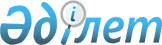 О некоторых вопросах реализации Договора о товарных знаках, знаках обслуживания и наименованиях мест происхождения товаров Евразийского экономического союза от 3 февраля 2020 годаРешение Совета Евразийской экономической комиссии от 18 мая 2021 года № 53
      В соответствии со статьями 25 и 26 Договора о товарных знаках, знаках обслуживания и наименованиях мест происхождения товаров Евразийского экономического союза от 3 февраля 2020 года (далее – Договор) Совет Евразийской экономической комиссии решил:
      1. Утвердить прилагаемые:
      Инструкцию к Договору о товарных знаках, знаках обслуживания и наименованиях мест происхождения товаров Евразийского экономического союза от 3 февраля 2020 года;
      перечень видов юридически значимых действий при регистрации, правовой охране и использовании товарных знаков Евразийского экономического союза, знаков обслуживания Евразийского экономического союза и наименований мест происхождения товаров Евразийского экономического союза и ставок пошлин за совершение таких юридически значимых действий.
      2. В случае установления государством – членом Евразийского экономического союза размеров пошлин, указанных в пункте 1 статьи 25 Договора, в валюте, отличной от швейцарского франка, просить такое государство установить применение обменного курса швейцарского франка, определяемого национальным (центральным) банком государства – члена Евразийского экономического союза на дату вступления в силу Договора.
      В целях реализации пункта 2 статьи 25 Договора ставки пошлин за совершение юридически значимых действий, указанные в перечне, утвержденном настоящим Решением, могут быть пересмотрены по инициативе любого государства – члена Евразийского экономического союза при наличии обоснованной экономической целесообразности.
      3. Настоящее Решение вступает в силу по истечении 10 календарных дней с даты его официального опубликования, но не ранее даты вступления в силу Договора. ИНСТРУКЦИЯ
к Договору о товарных знаках, знаках обслуживания и наименованиях мест происхождения товаров Евразийского экономического союза от 3 февраля 2020 года I. Общие положения
      Настоящая Инструкция разработана в соответствии со статьей 26 Договора о товарных знаках, знаках обслуживания и наименованиях мест происхождения товаров Евразийского экономического союза от 3 февраля 2020 года (далее – Договор) и содержит правила, необходимые для реализации указанного Договора, а также типовые формы документов. 
      Требования к форматам и структурам электронных документов и сведений в электронном виде, предусмотренных настоящей Инструкцией, определяются в соответствии с технологическими документами, регламентирующими информационное взаимодействие при реализации средствами интегрированной информационной системы Евразийского экономического союза (далее – Союз) общих процессов в рамках Союза, утверждаемыми Евразийской экономической комиссией (далее – Комиссия). Правило 1 Определения
      Для целей настоящей Инструкции используются понятия, которые означают следующее:
      "МКТУ" – Международная классификация товаров и услуг для регистрации знаков, предусмотренная Ниццким соглашением о Международной классификации товаров и услуг для регистрации знаков от 15 июня 1957 года;
      "перечень товаров" – перечень товаров и (или) услуг (далее – товары), в отношении которых испрашивается регистрация товарного знака Союза;
      "стандарт ВОИС ST.3" – рекомендуемый стандарт Всемирной организации интеллектуальной собственности на двухбуквенные коды для указания стран, административных единиц и межправительственных организаций;
      "стандартный шрифт" – шрифт Times New Roman, размер № 10 – 14;
      "цветовая модель CMYK" – субтрактивная схема формирования цвета;
      "цветовая модель RGB" – адаптированная цветовая модель, описывающая способ кодирования цвета с помощью трех цветов.
      Иные понятия, используемые в настоящей Инструкции, применяются в значениях, определенных статьей 2 Договора. II. Товарные знаки Союза Правило 2
      Обозначения, регистрируемые в качестве товарного знака Союза
      1. В качестве товарного знака Союза может быть зарегистрировано обозначение, представленное в графическом виде.
      Сертификационные и гарантийные знаки, а также обозначения, которые не могут быть представлены в графическом виде, не подлежат регистрации в качестве товарного знака Союза.
      2. К обозначениям, которые могут быть представлены в графическом виде, относятся словесные, буквенные, цифровые, изобразительные, объемные, комбинированные обозначения, цвет и сочетание цветов.
      К словесным обозначениям, в том числе представляющим собой или включающим в себя имена собственные, относятся обозначения в виде слов, словосочетаний, сочетаний букв, имеющих словесный характер, предложений, а также их комбинаций.
      К буквенным обозначениям относятся обозначения, состоящие из букв и не имеющие словесного характера.
      К цифровым обозначениям относятся обозначения, состоящие из цифр.
      Словесные, буквенные и цифровые обозначения выполняются с использованием кириллического и латинского алфавитов, арабских и (или) римских цифр без какого-либо особого шрифтового или графического исполнения.
      Указанные обозначения могут содержать символы букв алфавитов государственных языков государств – членов Союза (далее – государства-члены).
      К изобразительным обозначениям относятся обозначения в виде изображений живых существ, предметов, природных и иных объектов, фигур любых форм, выполненных на плоскости, композиций линий, пятен, а также слов, букв и (или) цифр в особом шрифтовом или графическом исполнении.
      К объемным обозначениям, включая форму товара или его упаковку, относятся обозначения в виде объектов или фигур, выполненные в 3 измерениях.
      К комбинированным обозначениям относятся обозначения, представляющие собой комбинацию элементов разных видов обозначений: словесные, буквенные, цифровые, изобразительные и объемные.
      К обозначениям, представляющим собой цвет, относятся обозначения, представленные в виде одного цвета.
      К обозначениям, представляющим собой сочетание цветов, относятся обозначения, представленные в виде сочетания 2 и более цветов.
      3. Товарный знак Союза может быть зарегистрирован в любом цвете или цветовом сочетании.
      4. Положения настоящей Инструкции в отношении товарных знаков Союза применяются также в отношении коллективных знаков Союза. Правило 3 Требования к оформлению заявки на товарный знак Союза
и прилагаемых к ней документов
      1. Заявка на товарный знак Союза оформляется в виде электронного документа или в случае, указанном в пункте 1 правила 4 настоящей Инструкции, в виде документа на бумажном носителе по форме согласно приложению № 1.
      При заполнении заявки на товарный знак Союза в виде электронного документа применяются справочники и классификаторы, включенные в состав ресурсов единой системы нормативно-справочной информации Союза.
      Электронный документ может содержать неотображаемые сведения технологического характера, необходимые для его автоматизированной обработки, которые определяются при описании элементов структуры документа.
      В случае оформления в виде документа на бумажном носителе заявка на товарный знак Союза подготавливается на листах бумаги белого цвета формата А4 (21 х 29,7 см) со следующими минимальными размерами полей: верхнее – 2 см, нижнее – 2 см, правое – 2 см, левое –2,5 см.
      При внесении сведений в заявку на товарный знак Союза используется стандартный шрифт.
      Нумерация листов заявки на товарный знак Союза осуществляется по центру верхнего поля арабскими цифрами последовательно, начиная с единицы (на первом листе номер не проставляется).
      2. Заявка на товарный знак Союза оформляется в отношении 1 товарного знака Союза.
      3. Заявка на коллективный знак Союза оформляется в порядке, предусмотренном настоящим правилом, с учетом требований, предусмотренных пунктами 12 и 16 настоящего правила.
      4. В графе 1 заявки на товарный знак Союза приводятся официальное наименование ведомства подачи и адрес его места нахождения.
      5. В графе 2 заявки на товарный знак Союза указываются адрес для ведения переписки на территории государства ведомства подачи, наименование или фамилия, имя, отчество (при наличии) адресата, номер телефона, номер факса (при наличии) и адрес электронной почты.
      6. В графе 3 заявки на товарный знак Союза указываются следующие сведения о заявителе:
      1) полное наименование юридического лица (согласно учредительному документу (учредительным документам)) или фамилия, имя, отчество (при наличии) физического лица (согласно документу, удостоверяющему личность), при этом фамилия указывается перед именем.
      В случае если полное наименование юридического лица (согласно учредительному документу (учредительным документам)) или фамилия, имя, отчество (при наличии) физического лица (согласно документу, удостоверяющему личность) указываются без использования кириллицы, данные сведения дополнительно указываются буквами латинского алфавита.
      2) адрес места нахождения (места жительства) заявителя, включая страну места нахождения (места жительства), номер телефона, номер факса (при наличии) и адрес электронной почты.
      3)код страны места нахождения (места жительства) заявителя по стандарту ВОИС ST.3, если он установлен.
      7. В графе 4 заявки на товарный знак Союза указываются следующие сведения о представителе:
      1) фамилия, имя, отчество (при наличии);
      2) страна регистрации патентного поверенного, регистрационный номер патентного поверенного (если представителем назначен патентный поверенный);
       3) адрес, номер телефона, номер факса (при наличии) и адрес электронной почты.
      8. В графе 5 заявки на товарный знак Союза в квадрате формата 8 x 8 см помещается графическое изображение заявляемого обозначения, выполненное с использованием средств компьютерной техники либо путем вклеивания в заявку фотографии, типографского оттиска и имеющее качественное графическое исполнение, позволяющее его репродуцировать средствами копировальной техники.
      В случае если место, отведенное для размещения графического изображения заявляемого обозначения, является недостаточным, обозначение приводится полностью на отдельном листе (отдельных листах) в качестве подписанного приложения к заявке на товарный знак Союза.
      Заявляемое обозначение представляется в 2 экземплярах.
      В случае подачи заявки на товарный знак Союза в виде электронного документа второй экземпляр заявляемого обозначения представляется в виде электронного файла, содержащего изображение заявляемого обозначения в формате tif (tiff), jpg (jpeg) или png, имеющего объем не более 5 Мб и отвечающего требованиям, позволяющим распечатать его с соблюдением размера 8 х 8 см. Фон изображения заявляемого обозначения не должен быть прозрачным.
      В случае подачи заявки на товарный знак Союза в виде документана бумажном носителе второй экземпляр заявляемого обозначения представляется в виде подписанного приложения к заявке на товарный знак Союза.
      Изображение заявляемого обозначения представляется в том цвете или цветовом сочетании, в котором испрашивается регистрация товарного знака Союза.
      В случае если заявляемое обозначение представляется в виде этикетки, то в качестве изображения заявляемого обозначения может быть представлена сама этикетка.
      В случае если формат этикетки превышает размер 21 х 29,7 см, изображение заявляемого обозначения представляется в уменьшенном размере.
      В случае если заявляемое обозначение является объемным (трехмерным), приводится одно изображение общего вида этого обозначения (схематическое, фотографическое или выполненное в графическом редакторе с использованием средств компьютерной техники). Кроме того, дополнительно представляются изображения (в том же виде, что и общий вид этого обозначения) всех необходимых проекций заявляемого обозначения, характеризующих обозначение как объемное и дающих исчерпывающее представление о разных видах этого обозначения.
      9. В графе 6 заявки на товарный знак Союза приводится описание заявляемого обозначения, перевод заявляемого словесного обозначения на государственные языки государств-членов и транслитерация заявляемого словесного обозначения (словесных элементов обозначения) с использованием кириллицы, а также указываются составляющие элементы, смысловое значение заявляемого обозначения в целом или его элементов (частей) с целью пояснения содержания заявляемого обозначения, его идентификации.
      Описание заявляемого обозначения не должно содержать противоречивых сведений о таком обозначении, препятствующих уяснению его содержания.
      В случае если графы 6 заявки на товарный знак Союза недостаточно для описания заявляемого обозначения, описание приводится полностью на отдельном листе (отдельных листах) в качестве подписанного приложения к заявке на товарный знак Союза.
      10. В графе 7 заявки на товарный знак Союза указывается цвет или цветовое сочетание обозначения, если испрашивается регистрация товарного знака Союза в ином, чем черно-белое, исполнении. При указании цвета или цветовых сочетаний обозначения приводится название или код в цветовой модели CMYK или RGB. Название или код цвета или цветовых сочетаний обозначения должны соответствовать цветам, используемым в обозначении.
      Если заявляемое обозначение состоит только из цвета или сочетания цветов, приводится код в цветовой модели CMYK или RGB.
      11. В графе 8 заявки на товарный знак Союза приводится указание на вид товарного знака Союза, регистрация которого испрашивается заявителем.
      12. В графе 9 заявки на товарный знак Союза приводится указаниена то, что испрашивается регистрация коллективного знака Союза, если подается заявка на коллективный знак Союза.
      13. В графе 10 заявки на товарный знак Союза указываются неохраняемые элементы товарного знака Союза, регистрация которого испрашивается заявителем, если, по мнению заявителя, заявляемое обозначение их содержит.
      14. В графе 11 заявки на товарный знак Союза приводится перечень товаров, для которых испрашивается регистрация товарного знака Союза. Товары группируются по классам в соответствии с редакцией МКТУ, действующей на дату подачи заявки на товарный знак Союза, и обозначаются терминами, позволяющими идентифицировать товар.
      Перед каждой группой товаров проставляется соответствующий номер класса МКТУ.
      Перечень товаров содержит сведения о конкретных товарах, в отношении которых испрашивается регистрация товарного знака Союза, и не может состоять только из наименований областей деятельности или обобщенных наименований групп товаров, к которым товар в целом может относиться.
      Товары каждого класса МКТУ не должны содержать дублирующих наименований внутри класса.
      В случае если наименование товара может быть использовано в нескольких классах МКТУ, в таком наименовании дополнительно указываются назначение и функция товара (или назначение (направление) оказания услуги), соответствующие выбранному классу МКТУ. Наименование товара не рекомендуется сопровождать иными пояснениями, кроме указанных в настоящем абзаце или предусмотренных рекомендованными для использования разъяснениями по применению МКТУ, обеспечивающими ее единообразное применение.
      В случае если в перечень товаров включается новый вид товара, для которого отсутствует соответствующий термин МКТУ, в наименовании такого товара указывается родовое понятие с учетом общепринятой терминологии.
      Все наименования товаров в перечне товаров приводятся строчными (малыми) буквами. Общеупотребительная часть наименования товара может быть приведена с использованием прописных (заглавных) букв (например, Интернет, DVD, CD).
      Наименования товаров разделяются точкой с запятой.
      В случае если места в графе 11 заявки на товарный знак Союза недостаточно для размещения перечня товаров, перечень полностью приводится на отдельном листе (отдельных листах) в качестве подписанного приложения к заявке на товарный знак Союза, а в графе 11 заявки на товарный знак Союза проставляются номера заявленных классов МКТУ в порядке их возрастания.
      15. В графе 12 заявки на товарный знак Союза указывается дата испрашиваемого приоритета, если заявителем испрашивается приоритет более ранний, чем дата подачи заявки на товарный знак Союза.
      При испрашивании конвенционного приоритета, в том числе множественного, указываются номер первой заявки (первых заявок), дата испрашиваемого приоритета (дата подачи первой заявки (первых заявок)) и код страны подачи первой заявки (первых заявок)) по стандарту ВОИС ST.3, если он установлен.
      При испрашивании выставочного приоритета указываются дата испрашиваемого приоритета (дата начала открытого показа экспоната на выставке) и место проведения выставки (код страны по стандарту ВОИС ST.3, если он установлен).
      При испрашивании приоритета по дате международной регистрации либо по дате приоритета международной регистрации (если международная регистрация пользовалась приоритетом), а также по дате внесения записи о территориальном расширении в соответствии со статьей 3ter (2) Мадридского соглашения о международной регистрации знаков от 14 апреля 1891 года, если она была произведена в отношении всех государств-членов и правообладателем международной регистрации была подана просьба о преобразовании в соответствии со статьей 9 quinquies Протокола к Мадридскому соглашению о международной регистрации знаков от 27 июня 1989 года, указываются, соответственно, номер международной регистрации, дата испрашиваемого приоритета (соответственно, дата международной регистрации, дата приоритета международной регистрации, дата внесения записи о территориальном расширении).
      При подаче заявки, выделенной из ранее поданной заявки на товарный знак Союза (далее – выделенная заявка), указываются регистрационный номер первоначальной заявки на товарный знак Союза, из которой выделена подаваемая заявка на товарный знак Союза (первоначальная заявка) и дата испрашиваемого приоритета (дата подачи первоначальной заявки).
      16. В графе 13 заявки на товарный знак Союза указываются документы, прилагаемые к заявке на товарный знак Союза в соответствии с требованиями Договора и настоящей Инструкции, с указанием количества листов каждого документа.
      В случае подачи заявки на коллективный знак Союза к ней дополнительно прилагается устав (положение) коллективного знака Союза или его заверенная копия.
      Устав (положение) коллективного знака Союза должен содержать наименование лица, уполномоченного на регистрацию коллективного знака Союза на свое имя, цель регистрации коллективного знака Союза, перечень субъектов, имеющих право использования коллективного знака Союза, перечень и единые качественные или иные общие характеристики товаров, которые будут обозначаться коллективным знаком Союза, условия его использования, положения о порядке контроля за его использованием, положения об ответственности за нарушение требований устава (положения) коллективного знака Союза.
      17. Заявка на товарный знак Союза подписывается заявителем или его представителем с указанием даты подписания. Подпись должна быть расшифрована с указанием фамилии и инициалов подписывающего лица.
      От имени юридического лица заявка на товарный знак Союза подписывается руководителем или иным уполномоченным в установленном порядке лицом с указанием его должности.
      Каждый лист приложений к заявке на товарный знак Союза подписывается в порядке, указанном в настоящем пункте. Правило 4 Порядок подачи заявки на товарный знак Союза
      1. Заявка на товарный знак Союза подается заявителем или его представителем, в том числе патентным поверенным, в ведомство подачи в виде электронного документа.
      В случае если в государстве-члене временно отсутствует техническая возможность обработки заявки на товарный знак Союза в виде электронного документа, такие заявки могут подаваться в ведомство подачи в виде документа на бумажном носителе путем непосредственного вручения или направления по почте.
      2. Национальные патентные ведомства размещают на своих сайтах в информационно-телекоммуникационной сети "Интернет" (далее – сеть "Интернет") информацию о порядке подачи, приема и регистрации заявки на товарный знак Союза и форму такой заявки, а также обеспечивают техническую возможность ее подачи.
      3. Ведомство подачи принимает заявку на товарный знак Союза, формирует дело заявки на товарный знак Союза, состоящее из заявки на товарный знак Союза и прилагаемых к ней документов, и обеспечивает его хранение.
      Дело заявки на товарный знак Союза дополняется запросами, уведомлениями, заключениями и решениями национальных патентных ведомств (в том числе ведомства подачи), материалами, представляемыми заявителем, и иными документами, касающимися заявки на товарный знак Союза.
      4. Регистрация заявки на товарный знак Союза осуществляется в день поступления заявки на товарный знак Союза в ведомство подачи и включает в себя присвоение заявке на товарный знак Союза регистрационного номера и указание даты и времени ее поступления в ведомство подачи.
      Регистрационный номер заявки на товарный знак Союза формируется в следующем виде:
      ГГГГ/XX-000000, где:
      ГГГГ – год подачи заявки на товарный знак Союза;
      XX – код страны подачи заявки на товарный знак Союза (AM – Республика Армения, BY – Республика Беларусь, KZ – Республика Казахстан, KG – Кыргызская Республика, RU – Российская Федерация);
      000000 – порядковый номер заявки на товарный знак Союза, присваиваемый в пределах календарного года подачи заявки на товарный знак Союза в ведомство подачи.
      В случае подачи заявки на товарный знак Союза в виде документа на бумажном носителе ведомство подачи в течение 3 рабочих дней с даты регистрации заявки на товарный знак Союза переводит ее в электронный вид. Правило 5 Порядок проведения предварительной экспертизы заявки на товарный знак Союза
      1. В течение 1 месяца с даты поступления заявки на товарный знак Союза ведомство подачи проводит предварительную экспертизу заявки на товарный знак Союза (далее – предварительная экспертиза).
      2. В ходе предварительной экспертизы проверяется правильность оформления заявки на товарный знак Союза в соответствии с требованиями, установленными правилом 3 настоящей Инструкции, в том числе:
      1) наличие сведений, указанных в пункте 2 статьи 4 Договора;
      2) наличие и правильность оформления сведений и (или) документов, указанных в пунктах 3 и 4 статьи 4 Договора;
      3) наличие заявки на товарный знак Союза на русском языке в случае подачи заявки на товарный знак Союза, составленной на языке, предусмотренном законодательством государства ведомства подачи, а также перевода прилагаемых к заявке на товарный знак Союза документов на русский язык.
      3. В случае отсутствия в заявке на товарный знак Союза какого-либо из элементов, указанных в пункте 2 статьи 4 Договора, ведомство подачи в течение 5 рабочих дней с даты регистрации заявки на товарный знак Союза принимает решение об отказе в принятии заявки на товарный знак Союза к рассмотрению, о чем в течение 5 рабочих дней с даты принятия такого решения уведомляет заявителя посредством направления указанного решения.
      В случае если заявка на товарный знак Союза оформлена с нарушением требований, установленных Договором и настоящей Инструкцией, кроме требований о наличии в заявке на товарный знак Союза всех элементов, указанных в пункте 2 статьи 4 Договора, ведомство подачи направляет заявителю запрос о представлении недостающих сведений и (или) документов и (или) устранении недостатков с указанием регистрационного номера заявки на товарный знак Союза. В таком случае исчисление срока проведения предварительной экспертизы приостанавливается с даты направления ведомством подачи соответствующего запроса.
      Исчисление срока проведения предварительной экспертизы возобновляется с даты поступления в ведомство подачи ответа заявителя на указанный запрос.
      4. Запрос в ходе предварительной экспертизы направляется в том числе по следующим основаниям:
      1) подача заявителем заявки на товарный знак Союза, не соответствующей форме, предусмотренной приложением № 1 к настоящей Инструкции;
      2) несоответствие сведений о заявителе в заявке на товарный знак Союза сведениям о заявителе, указанным в документах, прилагаемых к заявке на товарный знак Союза;
      3) отсутствие в заявке на товарный знак Союза сведений о представителе (в том числе патентном поверенном), если заявка на товарный знак Союза подается представителем заявителя (в том числе патентным поверенным);
      4) несоответствие изображений заявляемого обозначения установленному формату, некачественное их исполнение или недостаточное их количество;
      5) несоответствие цвета, сочетания цветов или цветового сочетания указанных в заявке на товарный знак Союза, заявляемому обозначению;
      6) ошибки и неточности в перечне товаров, в отношении которых испрашивается регистрация товарного знака Союза, ошибки и неточности в их классификации (в таком случае ведомство подачи указывает в запросе вариант правильной классификации);
      7) отсутствие документа, подтверждающего уплату пошлины в течение 1 месяца с даты поступления заявки на товарный знак Союза, несоответствие суммы уплаченной пошлины установленному размеру;
      8) отсутствие доверенности на представительство перед ведомством подачи, ошибки или неточности в представленной доверенности, если заявка на товарный знак Союза подается представителем заявителя (в том числе патентным поверенным);
      9) отсутствие устава (положения) коллективного знака Союза (в случае подачи заявки на коллективный знак Союза) или его заверенной копии;
      10) необходимость представления оригинала документа, переданного посредством использования факсимильной связи или иных электронных средств передачи данных, с приложением письма, идентифицирующего предшествующую передачу;
      11) отсутствие иных сведений и (или) документов, которые препятствуют принятию заявки на товарный знак Союза к рассмотрению, кроме указанных в пункте 2 статьи 4 Договора;
      12) отсутствие документов, удостоверяющих право испрашивания приоритета.
      5. В течение 3 месяцев с даты направления запроса заявитель представляет в ведомство подачи недостающие сведения и (или) документы и (или) устраняет указанные в запросе недостатки.
      6. В случае подачи заявителем ходатайства, указанного в абзаце втором пункта 3 статьи 6 Договора, срок представления ответа на запрос может быть продлен ведомством подачи.
      Ходатайство о продлении срока представления ответа на запрос оформляется по форме согласно приложению № 2 и подается заявителем в ведомство подачи в виде электронного документа или в виде документа на бумажном носителе в течение 3 месяцев с даты направления ему запроса.
      В ходатайстве указывается дата, до которой заявитель просит продлить срок представления ответа на запрос, но не более чем на 3 месяца с даты истечения срока представления ответа на запрос.
      К ходатайству прилагается документ, подтверждающий уплату пошлины в установленном размере.
      Ведомство подачи рассматривает ходатайство о продлении срока представления ответа на запрос в течение 5 рабочих дней с даты поступления такого ходатайства.
      В случае если ходатайство подано с соблюдением требований, указанных в настоящем пункте, ведомство подачи удовлетворяет ходатайство и продлевает срок представления ответа на запрос до даты, указанной в ходатайстве, и уведомляет об этом заявителя в течение 5 рабочих дней с даты поступления такого ходатайства.
      В случае если ходатайство оформлено с нарушением требований, указанных в настоящем пункте, ведомство подачи отказывает в удовлетворении такого ходатайства и уведомляет об этом заявителя в течение 5 рабочих дней с даты поступления ходатайства.
      Если заявителем не представлены указанные в запросе ведомства подачи недостающие сведения и (или) документы и (или) не устранены недостатки или ответ на запрос не поступил в течение срока, указанного в абзацах первом и третьем пункта 3 статьи 6 Договора, ведомство подачи в течение 5 рабочих дней с даты поступления ответа на запрос или истечения срока ответа на запрос принимает решение об отказе в принятии заявки на товарный знак Союза к рассмотрению, о чем в течение 15 рабочих дней с даты принятия такого решения направляет заявителю соответствующее уведомление с приложением копии указанного решения. Правило 6 Установление даты подачи заявки на товарный знак Союза. Установление приоритета товарного знака Союза
      1. Дата подачи заявки на товарный знак Союза устанавливается в соответствии с пунктом 4 статьи 6 Договора.
      2. Конвенционный, в том числе множественный, приоритет устанавливается в соответствии с пунктами 2 и 4 статьи 5 Договора при соблюдении следующих условий:
      1) наличие копии первой заявки (копий заявок) на товарный знак, поданной (поданных) заявителем в государстве – участнике (государствах – участниках) Парижской конвенции по охране промышленной собственности от 20 марта 1883 года. В случае если указанная копия (указанные копии) представлена после даты подачи заявки на товарный знак Союза, проверяется соблюдение заявителем 3-месячного срока с даты подачи заявки на товарный знак Союза, в течение которого копия первой заявки (копии заявок) должна быть представлена в ведомство подачи;
      2) соблюдение заявителем 6-месячного срока с даты подачи первой заявки (заявок), в течение которого должна быть подана заявка на товарный знак Союза с испрашиванием конвенционного, в том числе множественного, приоритета;
      3) указание на установление конвенционного, в том числе множественного, приоритета при подаче заявки на товарный знак Союза либо в течение 1 месяца с даты ее подачи;
      4) соответствие заявляемого обозначения и перечня товаров обозначению и перечню товаров, содержащимся в первой заявке (заявках). При этом в перечне товаров, для которых заявляется обозначение, могут отсутствовать некоторые из товаров, указанные в первой заявке (заявках).
      3. Выставочный приоритет устанавливается в соответствии с пунктом 3 статьи 5 Договора при соблюдении следующих условий:
      1) наличие документа, подтверждающего выставочный приоритет. Представленный заявителем документ должен подтверждать статус выставки как официальной или официально признанной международной выставки, организованной на территории одного из государств – участников Парижской конвенции по охране промышленной собственности от 20 марта 1883 года, и содержать наименование лица, экспонировавшего товары, обозначение, перечень обозначенных им товаров (экспонатов), а также дату начала открытого показа этих экспонатов на выставке. Документ должен быть подписан уполномоченным лицом соответствующей выставки. В случае если указанный документ представлен после даты подачи заявки на товарный знак Союза, проверяется соблюдение заявителем 3-месячного срока с указанной даты, в течение которого такой документ должен быть представлен в ведомство подачи;
      2) соблюдение заявителем 6-месячного срока с даты начала открытого показа экспоната на выставке, в течение которого должна быть подана заявка на товарный знак Союза с испрашиванием выставочного приоритета;
      3) указание на установление выставочного приоритета при подаче заявки на товарный знак Союза либо в течение 1 месяца с даты ее подачи;
      4) соответствие заявляемого обозначения и перечня товаров обозначению на товарах и товарам, которые экспонировались на выставке.
      4. Дата подачи заявки на товарный знак Союза и дата приоритета товарного знака Союза устанавливаются соответственно по дате международной регистрации (или дате внесения записи о территориальном расширении) и дате приоритета международной регистрации, если он испрашивался, в соответствии с пунктом 7 статьи 5 Договора при соблюдении следующих условий:
      1) соблюдение заявителем 3-месячного срока с даты исключения соответствующей международной регистрации из Реестра Международного бюро Всемирной организации интеллектуальной собственности в соответствии со статьей 9 quinquies Протокола к Мадридскому соглашению о международной регистрации знаков от 27 июня 1989 года;
      2) указание на установление приоритета по дате международной регистрации (или дате внесения записи о территориальном расширении) либо по дате приоритета международной регистрации при подаче заявки на товарный знак Союза либо в течение 1 месяца с даты ее подачи;
      3) соответствие заявляемого обозначения и перечня товаров обозначению и перечню товаров, для которых действовала международная регистрация в отношении всех государств-членов, при этом в перечне товаров, для которых заявляется обозначение, могут отсутствовать некоторые из товаров, указанных в международной регистрации.
      5. При несоблюдении заявителем хотя бы одного из условий, указанных в пунктах 2 − 4 настоящего правила, приоритет товарного знака Союза устанавливается по дате подачи заявки на товарный знак Союза в ведомство подачи в соответствии с пунктом 1 статьи 5 Договора.
      6. Приоритет товарного знака Союза по выделенной заявке из ранее поданной заявки на товарный знак Союза заявителя на то же обозначение (первоначальной заявке) устанавливается по дате приоритета первоначальной заявки в соответствии с пунктом 1 правила 19 настоящей Инструкции. Правило 7 Решения, принимаемые по результатам предварительной экспертизы. Публикация заявки на товарный знак Союза
      1. По результатам предварительной экспертизы ведомство подачи принимает решение о публикации заявки на товарный знак Союза или решение об отказе в принятии заявки на товарный знак Союза к рассмотрению.
      Решение об отказе в принятии заявки на товарный знак Союза к рассмотрению должно быть мотивированным.
      2. Решения, принимаемые по результатам предварительной экспертизы, оформляются по формам согласно приложениям № 3 и 4.
      3. Ведомство подачи принимает решение об отказе в принятии заявки на товарный знак Союза к рассмотрению в случаях, указанных в абзаце первом пункта 3 и абзаце девятом пункта 6 правила 5 настоящей Инструкции.
      4. При соответствии заявки на товарный знак Союза требованиям, установленным Договором и настоящей Инструкцией, ведомство подачи в срок, установленный для проведения ведомством подачи предварительной экспертизы, принимает решение о публикации заявки на товарный знак Союза на официальном сайте и в течение 5 рабочих дней с даты принятия указанного решения уведомляет заявителя посредством направления такого решения с указанием даты подачи заявки на товарный знак Союза.
      В течение 5 рабочих дней с даты направления заявителю указанного уведомления ведомство подачи осуществляет публикацию заявки на товарный знак Союза на официальном сайте с размещением ее в открытом доступе.
      При публикации заявки на товарный знак Союза на официальном сайте также размещаются следующие сведения:
      1) регистрационный номер заявки на товарный знак Союза;
      2) дата подачи заявки на товарный знак Союза;
      3) сведения о заявителе: полное наименование юридического лица или фамилия, имя, отчество (при наличии) физического лица;
      4) адрес места нахождения (места жительства) заявителя;
      5) адрес для ведения переписки;
      6) изображение заявляемого обозначения;
      7) перечень товаров.
      Датой публикации заявки на товарный знак Союза является дата ее размещения на официальном сайте.
      5. Ведомство подачи в течение 5 рабочих дней с даты принятия решения о публикации заявки на товарный знак Союза на официальном сайте направляет в другие национальные патентные ведомства запрос о представлении документа с указанием суммы пошлины за проведение экспертизы обозначения, заявленного на регистрацию в качестве товарного знака Союза (далее – экспертиза заявленного обозначения), и платежных реквизитов для уплаты указанной пошлины.
      В течение 5 рабочих дней с даты получения запроса национальные патентные ведомства направляют в ведомство подачи указанный документ.
      Ведомство подачи в течение 5 рабочих дней с даты получения документа, указанного в абзаце втором настоящего пункта, направляет заявителю уведомление о необходимости уплаты пошлин за проведение экспертизы заявленного обозначения в каждое из национальных патентных ведомств (включая ведомство подачи) с приложением документов с указанием сумм таких пошлин и платежных реквизитов для их уплаты.
      6. В течение 1 месяца с даты направления ведомством подачи уведомления о необходимости уплаты пошлин за проведение экспертизы заявленного обозначения заявитель представляет в ведомство подачи документы, подтверждающие уплату пошлин в установленном размере.
      В случае непредставления указанных документов заявка на товарный знак Союза считается отозванной, о чем ведомство подачи уведомляет заявителя в течение 5 рабочих дней с даты истечения срока представления в ведомство подачи документов, подтверждающих уплату пошлин в установленном размере.
      В случае признания заявки на товарный знак Союза отозванной производство по такой заявке прекращается, юридически значимые действия по ней не осуществляются.
      В течение 5 рабочих дней с даты поступления в ведомство подачи документов, подтверждающих уплату пошлин за проведение экспертизы заявленного обозначения, ведомство подачи направляет их и опубликованную заявку на товарный знак Союза другим национальным патентным ведомствам для проведения экспертизы заявленного обозначения. Правило 8 Проведение экспертизы заявленного обозначения (общие положения)
      1. В течение 6 месяцев с даты направления ведомством подачи национальным патентным ведомствам опубликованной заявки на товарный знак Союза и документов, подтверждающих уплату пошлин за проведение экспертизы заявленного обозначения, национальные патентные ведомства (в том числе ведомство подачи) проводят экспертизу заявленного обозначения.
      В ходе экспертизы заявленного обозначения национальными патентными ведомствами (в том числе ведомством подачи) осуществляется проверка наличия оснований для отказа в регистрации товарного знака Союза, предусмотренных статьей 8 Договора.
      2. В случае если после публикации заявки на товарный знак Союза в ходе проведения экспертизы заявленного обозначения в ведомство подачи поступают обращения заинтересованных лиц, указанные в пункте 1 статьи 7 Договора, ведомство подачи в течение 5 рабочих дней с даты истечения срока представления указанных обращений публикует такие обращения на официальном сайте и направляет их заявителю.
      Заявитель вправе представить в ведомство подачи свои доводы в отношении обращений заинтересованных лиц в течение 3 месяцев с даты направления ему поступивших обращений заинтересованных лиц.
      В случае поступления в ведомство подачи доводов заявителя в отношении указанных обращений заинтересованных лиц ведомство подачи в течение 5 рабочих дней с даты истечения срока представления указанных доводов заявителя публикует их на официальном сайте.
      В ходе проведения экспертизы заявленного обозначения поступившие обращения заинтересованных лиц и доводы заявителя принимаются во внимание национальными патентными ведомствами. Правило 9 Абсолютные основания для отказа в регистрации товарного знака Союза
      1. Не могут быть зарегистрированы в качестве товарных знаков Союза обозначения в случаях, указанных в подпунктах 1 – 6 пункта 1 статьи 8 Договора, что является абсолютным основанием для отказа в регистрации товарного знака Союза.
      2. К обозначениям, не обладающим различительной способностью, которые не могут быть зарегистрированы в качестве товарного знака Союза в соответствии с подпунктом 2 пункта 1 статьи 8 Договора, относятся, в частности, обозначения, представляющие собой отдельные буквы, цифры, знаки без какого-либо особого шрифтового или графического исполнения, линии, простые геометрические фигуры, а также их сочетания, не образующие композиций, дающих качественно иной уровень восприятия, отличный от восприятия отдельных входящих в них элементов.
      3. К описательным обозначениям, которые не могут быть зарегистрированы в качестве товарного знака Союза в соответствии с подпунктом 3 пункта 1 статьи 8 Договора, относятся, в частности, обозначения, состоящие только из элементов:
      1) используемых для обозначения вида, качества, количества, свойства, назначения, ценности товаров, а также времени, места и способа их производства или сбыта. К таким обозначениям относятся, в частности, простые наименования товаров; реалистические или схематические изображения товаров, заявляемые на регистрацию в качестве товарных знаков Союза для обозначения этих товаров; указания категории качества товаров; указания свойств товаров (в том числе носящие хвалебный характер); указания материала или состава сырья; указания веса, объема, цены товаров; даты производства товаров; данные по истории создания производства; видовые наименования предприятий; адреса изготовителей товаров и посреднических фирм; наименования географических объектов, которые могут быть восприняты как указания на место производства товара;
      2) вошедших во всеобщее употребление для обозначения товаров определенного вида. Под обозначением, вошедшим во всеобщее употребление, понимается обозначение, используемое для определенного товара, которое в результате его длительного применения для одного и того же товара или товара того же вида различными производителями стало указанием конкретного вида товара;
      3) являющихся общепринятыми символами и терминами. Под общепринятыми символами понимаются, как правило, обозначения, символизирующие отрасль хозяйства или область деятельности, к которым относятся товары, содержащиеся в перечне товаров, для которых испрашивается регистрация товарного знака Союза, и условные обозначения, применяемые в науке и технике. Под общепринятыми терминами понимаются лексические единицы, характерные для конкретных областей науки и техники;
      4) представляющих собой форму товара или его упаковку, определяющиеся исключительно или главным образом свойством или назначением товара.
      4. Обозначения, указанные в пунктах 2 и 3 настоящего правила, могут быть включены как неохраняемые элементы в товарный знак Союза, если они не занимают в нем доминирующего положения.
      При определении того, занимает ли неохраняемый элемент в товарном знаке Союза доминирующее положение, принимается во внимание его смысловое и (или) пространственное значение.
      5. Положения, предусмотренные пунктами 2 и 3 настоящего правила, не применяются в отношении обозначений, которые приобрели различительную способность в результате их использования для товаров конкретного изготовителя или услуг конкретного исполнителя на дату подачи заявки на товарный знак Союза на территориях всех государств-членов, а также комбинаций таких обозначений.
      Доказательства приобретения обозначением различительной способности представляются заявителем в ведомство подачи, которое размещает их на официальном сайте и направляет в национальные патентные ведомства.
      В качестве таких доказательств заявителем могут быть представлены содержащиеся в соответствующих документах фактические сведения:
      о длительности использования обозначения;
      об интенсивности его использования и территории реализации товаров, маркированных заявленным обозначением, или оказания услуг, сопровождаемых заявленным обозначением;
      об объемах затрат на рекламу, длительности и интенсивности рекламы товаров, маркированных заявленным обозначением, или услуг, при оказании которых размещается заявленное обозначение;
      о степени информированности потребителей о заявленном обозначении и изготовителе маркированных им товаров или исполнителе услуг, при оказании которых размещается заявленное обозначение, включая результаты социологических опросов;
      о публикациях в открытой печати информации о товарах или услугах, сопровождаемых заявленным обозначением;
      иные сведения.
      В случае если заявителем представлены доказательства в подтверждение приобретения заявленным обозначением различительной способности, проводится проверка представленных доказательств. При оценке наличия приобретенной различительной способности учитывается вся совокупность представленных заявителем фактических сведений, содержащихся в соответствующих документах и подтверждающих применение обозначения для маркировки товаров.
      Представленные заявителем доказательства принимаются во внимание в том случае, если они подтверждают, что заявленное обозначение воспринималось потребителем как обозначение товаров определенного изготовителя на дату подачи заявки на товарный знак Союза.
      6. К обозначениям, противоречащим общественным интересам, публичному порядку, принципам гуманности и морали, которые не могут быть зарегистрированы в качестве товарного знака Союза в соответствии с подпунктом 4 пункта 1 статьи 8 Договора, относятся, в частности, слова и изображения непристойного содержания, призывы антигуманного характера, оскорбляющие человеческое достоинство, религиозные чувства.
      7. К обозначениям, являющимся ложными или способными ввести в заблуждение потребителя относительно товара, места его происхождения или его изготовителя, которые не могут быть зарегистрированы в качестве товарного знака Союза в соответствии с подпунктом 5 пункта 1 статьи 8 Договора, относятся, в частности, обозначения, порождающие в сознании потребителя представление об определенном качестве товара, его изготовителе или месте происхождения, которое не соответствует действительности.
      Обозначение признается ложным или вводящим в заблуждение, если ложным либо вводящим в заблуждение является хотя бы один из его элементов.
      8. При включении в заявленное обозначение элементов, указанных в подпункте 6 пункта 1 статьи 8 Договора, проверяется наличие документального подтверждения согласия на такое включение соответствующего компетентного государственного органа, международной межправительственной организации. Правило 10 Проверка заявленного обозначения на тождество и сходство
      1. Проверка заявленного обозначения на тождество и сходство осуществляется в случаях, указанных в подпунктах 7 и 8 пункта 1 статьи 8 и пунктах 3, 5 – 7 статьи 8 Договора. 
      2. Обозначение считается тождественным с другим обозначением, если оно совпадает с ним во всех элементах.
      Обозначение считается сходным до степени смешения с другим обозначением, если оно ассоциируется с ним в целом, несмотря на их отдельные отличия.
      Оценка сходства обозначения производится на основе общего впечатления, формируемого в том числе с учетом неохраняемых элементов. При этом формирование общего впечатления может происходить под воздействием любых особенностей обозначения, в том числе доминирующих словесных или графических элементов, их композиционного и цвето-графического решения и др.
      3. Сходство словесных обозначений может быть звуковым (фонетическим), графическим (визуальным) и смысловым (семантическим).
      Словесные обозначения сравниваются со словесными обозначениями и с комбинированными обозначениями, а также с обозначениями, в композицию которых входят словесные элементы.
      Звуковое (фонетическое) сходство определяется на основании следующих признаков:
      наличие близких и совпадающих звуков в сравниваемых обозначениях;
      близость звуков, составляющих обозначения;
      расположение близких звуков и звукосочетаний по отношению друг к другу;
      наличие совпадающих слогов и их расположение;
      число слогов в обозначениях;
      место совпадающих звукосочетаний в составе обозначений;
      близость состава гласных;
      близость состава согласных;
      характер совпадающих частей обозначений;
      вхождение одного обозначения в другое;
      ударение.
      Графическое (визуальное) сходство определяется на основании следующих признаков:
      общее зрительное впечатление;
      единый композиционный замысел, заложенный в обозначениях;
      вид шрифта;
      графическое написание с учетом характера букв (например, печатные или письменные, прописные или строчные);
      количество букв и их расположение по отношению друг к другу;
      алфавит, буквами которого написано слово;
      цвет или цветовое сочетание.
      Смысловое (семантическое) сходство определяется на основании следующих признаков:
      подобие заложенных в обозначениях понятий, идей (в частности, совпадение значения обозначений в разных языках);
      совпадение одного из элементов обозначений, на который падает логическое ударение и который имеет самостоятельное значение;
      противоположность заложенных в обозначениях понятий, идей.
      Признаки, перечисленные в настоящем пункте, могут учитываться как каждый в отдельности, так и в различных сочетаниях.
      Сходство цифровых обозначений определяется в плане графического (визуального) исполнения на основании следующих признаков:
      общее зрительное впечатление;
      вид шрифта;
      графическое написание с учетом характера цифр (например, печатные или письменные);
      расположение цифр по отношению друг к другу;
      использование арабских или римских цифр;
      цвет или цветовое сочетание.
      Сходство буквенных обозначений определяется в плане графического (визуального) исполнения на основании следующих признаков:
      общее зрительное впечатление;
      вид шрифта;
      графическое написание с учетом характера букв (например, печатные или письменные, прописные или строчные);
      расположение букв по отношению друг к другу;
      алфавит;
      цвет или цветовое сочетание.
      4. Изобразительные и объемные обозначения сравниваются с изобразительными обозначениями, объемными обозначениями и комбинированными обозначениями, в композицию которых входят изобразительные или объемные элементы.
      Сходство изобразительных и объемных обозначений определяется на основании следующих признаков:
      внешняя форма;
      наличие или отсутствие симметрии;
      смысловое значение;
      вид и характер изображений (натуралистическое, стилизованное, карикатурное и т.д.);
      цвет, цветовое сочетание или сочетание тонов цветов.
      Признаки, перечисленные в настоящем пункте, могут учитываться как каждый в отдельности, так и в различных сочетаниях.
      5. Комбинированные обозначения сравниваются с комбинированными обозначениями и с теми видами обозначений, которые входят в состав проверяемого комбинированного обозначения как элементы.
      При определении сходства комбинированных обозначений используются признаки, приведенные в пунктах 3 и 4 настоящего правила, а также исследуется значимость положения, занимаемого тождественным или сходным элементом в заявленном обозначении.
      6. При установлении однородности товаров определяется принципиальная возможность возникновения у потребителя представления о принадлежности этих товаров одному производителю.
      Для установления однородности товаров могут приниматься во внимание такие обстоятельства, как, в частности, род (вид) товаров, их потребительские свойства и функциональное назначение (объем и цель применения), вид материала, из которого они изготовлены, взаимодополняемость либо взаимозаменяемость товаров, условия их реализации (в том числе общее место продажи, продажа через розничную либо оптовую сеть), круг потребителей, традиционный или преимущественный уклад использования товаров и другие признаки.
      Вывод об однородности товаров делается по результатам анализа перечисленных признаков в их совокупности в том случае, если товары по причине их природы или назначения могут быть отнесены потребителями к одному и тому же источнику происхождения.
      Товары не могут быть расценены как однородные на том основании, что они отнесены к одному классу МКТУ, а принадлежность к разным классам не является признаком их неоднородности.
      7. При проверке заявленного обозначения на тождество и сходство в соответствии с пунктом 3 статьи 8 Договора осуществляются следующие действия:
      1) проводится поиск тождественных и сходных обозначений среди товарных знаков Союза и заявок на товарные знаки Союза, товарных знаков соответствующего государства-члена и заявок на такие товарные знаки, общеизвестных товарных знаков, товарных знаков, охраняемых в соответствующем государстве-члене в силу международных договоров;
      2) определяется степень сходства заявленного и выявленных при проведении поиска обозначений;
      3) определяется однородность товаров, в отношении которых заявлено обозначение, товарам, для которых ранее зарегистрированы (заявлены) выявленные при проведении поиска тождественные или сходные товарные знаки (обозначения).
      8. При проведении поиска не учитываются товарные знаки, предоставление правовой охраны которым признано недействительным, правовая охрана которых прекращена, а также заявки на регистрацию товарных знаков, которые являются отозванными или по которым приняты решения об отказе в принятии к рассмотрению, об отказе в регистрации, об отказе в предоставлении правовой охраны и истекли сроки обжалования.
      9. В случае если в результате проверки заявленного обозначения на тождество и сходство выявлено, что на территориях государств-членов права на сходные до степени смешения товарные знаки или заявленные обозначения, имеющие более раннюю дату приоритета в отношении однородных товаров, принадлежат разным лицам, предоставление правовой охраны товарному знаку Союза допускается на основании письменного согласия всех правообладателей. При этом представление письменного согласия в отношении регистрации в качестве товарного знака Союза обозначения, тождественного товарному знаку или заявленному обозначению, имеющим более раннюю дату приоритета в отношении однородных товаров и принадлежащих другим лицам, не допускается.
      В случае если заявки на тождественные или сходные до степени смешения товарные знаки Союза в отношении однородных товаров поданы разными заявителями и эти заявки имеют одну и ту же дату приоритета, товарный знак Союза в отношении товаров, которые являются однородными, может быть зарегистрирован только на имя одного из заявителей, который определяется соглашением между ними.
      В таких случаях национальное патентное ведомство в течение срока, указанного в пункте 1 статьи 9 Договора, уведомляет ведомство подачи о необходимости представления заявителем (заявителями) документа (документов), подтверждающего согласие всех правообладателей, или документа (документов) подтверждающего соглашение между заявителями (далее – документ о согласии).
      Ведомство подачи в течение 5 рабочих дней с даты получения таких сведений от национального патентного ведомства направляет заявителю (каждому из заявителей) уведомление о необходимости представления документа о согласии.
      В течение 6 месяцев с даты получения такого уведомления заявитель (заявители) должен представить в ведомство подачи документ о согласии,  о чем ведомство подачи в течение 3 рабочих дней с даты представления указанного документа уведомляет соответствующее национальное патентное ведомство.
      В таком случае течение срока, установленного для проведения экспертизы заявленного обозначения, приостанавливается ведомством подачи с даты направления заявителю (каждому из заявителей) уведомления о необходимости представления документа о согласии. Течение срока, установленного для проведения экспертизы заявленного обозначения, возобновляется с даты поступления в ведомство подачи запрошенного у заявителя документа о согласии.
      При непоступлении в установленный срок документа о согласии заявка на товарный знак Союза считается отозванной, о чем в течение 15 рабочих дней с даты истечения указанного срока ведомство подачи направляет уведомление заявителю (каждому из заявителей) и национальным патентным ведомствам.
      Согласие на регистрацию заявленного обозначения в качестве товарного знака Союза не может быть отозвано давшим такое согласие правообладателем или заявителем.
      Оригинал документа о согласии представляется в ведомство подачи в произвольной письменной форме и должен содержать следующие сведения:
      1) полное официальное наименование юридического лица (согласно учредительному документу (учредительным документам)) или фамилия, имя, отчество (при наличии) физического лица (согласно документу, удостоверяющему личность), дающего согласие, с целью идентификации этого лица в качестве правообладателя ранее зарегистрированного сходного до степени смешения товарного знака или заявителя сходного до степени смешения обозначения, имеющего более раннюю дату приоритета или заявителя по заявке на тождественные или сходные до степени смешения товарные знаки Союза в отношении однородных товаров, имеющей ту же дату приоритета;
      2) полное официальное наименование юридического лица (согласно учредительному документу (учредительным документам)) или фамилия, имя, отчество (при наличии) физического лица (согласно документу, удостоверяющему личность), которому дается согласие на регистрацию заявленного обозначения в качестве товарного знака Союза, с целью идентификации этого лица в качестве заявителя по заявке на товарный знак Союза;
      3) согласие на регистрацию заявленного обозначения в качестве товарного знака Союза с указанием регистрационного номера заявки на товарный знак Союза, если он присвоен, и заявленного обозначения, в отношении которого дается согласие;
      4) перечень товаров, в отношении которых правообладатель товарного знака или заявитель обозначения, имеющего более раннюю дату приоритета, дает согласие на регистрацию сходного до степени смешения обозначения в качестве товарного знака Союза, или перечень товаров, в отношении которых заявитель обозначения, заявка которого имеет ту же дату приоритета, дает согласие на регистрацию тождественного или сходного до степени смешения обозначения в качестве товарного знака Союза. При этом в таком перечне товаров могут отсутствовать некоторые из товаров, указанных в заявке на товарный знак Союза;
      5) дата составления документа о согласии и подпись лица, дающего согласие.
      Документ о согласии может содержать и иные сведения, в том числе условия, на которых дается согласие правообладателя на регистрацию заявленного обозначения в качестве товарного знака Союза или обязательства сторон и последствия неисполнения взятых обязательств.
      Подпись лица скрепляется печатью в случае, если это предусмотрено законодательством государств-членов или законодательством государств, не являющихся участниками Договора.
      В случае если документ о согласии подписан представителем, к нему должна прилагаться доверенность, прямо уполномочивающая представителя на дачу согласия на регистрацию заявленного обозначения в качестве товарного знака Союза от имени правообладателя (заявителя). В случае если доверенность отсутствует или в доверенности не указаны соответствующие полномочия, подписанный на основании такой доверенности документ о согласии не может являться выражением согласия правообладателя (заявителя) на регистрацию заявленного обозначения в качестве товарного знака Союза.
      Документ о согласии может представляться на русском языке или на другом языке. В случае представления документа на другом языке, к нему должен прилагаться заверенный в соответствии с законодательством государства ведомства подачи перевод на русский язык.
      10. В случае, если заявки на тождественные товарные знаки Союза в отношении совпадающих полностью или частично перечней товаров поданы одним и тем же заявителем и эти заявки имеют одну и ту же дату приоритета, товарный знак Союза в отношении товаров, по которым указанные перечни совпадают, может быть зарегистрирован только по одной из выбранных заявителем заявок в порядке, установленном пунктом 5 статьи 9 Договора.
      11. В случае включения в соответствии с пунктом 5 статьи 8 Договора в заявленное обозначение наименования места происхождения товара (далее – НМПТ), охраняемого в соответствующем государстве-члене, или сходного с ним до степени смешения обозначения в отношении тех же товаров проверяется наличие у заявителя права использования такого НМПТ. Правило 11 Заключение по результатам экспертизы заявленного обозначения
      1. В соответствии с пунктом 2 статьи 9 Договора национальными патентными ведомствами (в том числе ведомством подачи) подготавливаются заключения по форме согласно приложению № 5.
      2. В течение срока, установленного пунктом 1 статьи 9 Договора, национальные патентные ведомства (в том числе ведомство подачи) подготавливают заключения, в которых делается вывод о возможности или невозможности регистрации товарного знака Союза.
      В случае возможности регистрации товарного знака Союза в отношении всех заявленных товаров информация об этом указывается в заключениях.
      В случае возможности регистрации товарного знака Союза в отношении части заявленных товаров в заключениях указываются:
      информация о товарах, в отношении которых возможна регистрация товарного знака Союза;
      информация о выявленных заявках на товарные знаки и охраняемых товарных знаках, в том числе общеизвестных товарных знаках, охраняемых в соответствии с подпунктом 3 пункта 3 статьи 8 Договора, заявках на НМПТ и охраняемых НМПТ, препятствующих регистрации товарного знака Союза в отношении части товаров;
      основания для отказа в регистрации товарного знака Союза в отношении части заявленных товаров (с указанием ссылок на положения статьи 8 Договора).
      В случае невозможности регистрации товарного знака Союза в отношении всех заявленных товаров в заключениях указываются:
      информация о выявленных заявках на товарные знаки и охраняемых товарных знаках, в том числе общеизвестных товарных знаках, заявках на НМПТ и охраняемых НМПТ, препятствующих регистрации товарного знака Союза;
      основания для отказа в регистрации товарного знака Союза в отношении всех заявленных товаров (с указанием ссылок на положения статьи 8 Договора.
      3. В случае если товарному знаку Союза правовая охрана не может быть предоставлена или может быть предоставлена в меньшем объеме, чем испрашивается заявителем, ведомство подачи в течение 15 рабочих дней с даты истечения срока, указанного в пункте 1 статьи 9 Договора, направляет заявителю уведомление о результатах экспертизы заявленного обозначения с приложением заключений национальных патентных ведомств (в том числе ведомства подачи).
      К заключениям прилагаются противопоставляемые материалы, содержащие сведения о заявителе (правообладателе), изображение заявленного обозначения (товарного знака, НМПТ), дату подачи заявки (дату приоритета товарного знака), перечень товаров, и иные материалы, подтверждающие указанные в заключениях выводы.
      4. В отношении заключений о результатах экспертизы заявленного обозначения заявителем могут быть представлены доводы и замечания в порядке, предусмотренном пунктом 7 статьи 9 Договора. Срок представления таких доводов и замечаний может быть продлен на основании ходатайства заявителя, оформленного по форме, предусмотренной приложением № 2, и поданного в ведомство подачи в виде электронного документа или в виде документа на бумажном носителе в течение 3 месяцев с даты направления заявителю уведомления о результатах экспертизы заявленного обозначения.
      Ходатайство заявителя о продлении срока представления доводов и замечаний должно содержать регистрационный номер заявки на товарный знак Союза, сведения о заявителе, а также период, на который заявитель просит продлить срок представления доводов и замечаний, но не более 3 месяцев с даты истечения срока представления доводов и замечаний (с указанием конкретной даты его истечения).
      К такому ходатайству прилагается документ, подтверждающий уплату пошлины в размере, установленном законодательством государства ведомства подачи.
      Ведомство подачи рассматривает ходатайство заявителя о продлении срока представления доводов и замечаний в течение 5 рабочих дней с даты поступления такого ходатайства.
      В случае если ходатайство заявителя подано с соблюдением требований, указанных в настоящем пункте, ведомство подачи удовлетворяет такое ходатайство, продлевает срок представления доводов и замечаний на период, указанный в ходатайстве, и уведомляет об этом заявителя в течение 5 рабочих дней с даты удовлетворения ходатайства.
      В случае если ходатайство заявителя оформлено с нарушением требований, указанных в настоящем пункте, ведомство подачи отказывает в удовлетворении такого ходатайства и уведомляет об этом заявителя в течение 5 рабочих дней с даты отказа. Правило 12 Решения национальных патентных ведомств
      1. В случае если заявителем не представлены доводы и замечания в порядке, предусмотренном пунктом 7 статьи 9 Договора, ведомство подачи в течение 1 месяца с даты истечения установленного срока принимает решение по результатам экспертизы заявки на товарный знак Союза в соответствии с правилом 13 настоящей Инструкции.
      2. В случае поступления доводов и замечаний или ходатайства заявителя в порядке, предусмотренном пунктом 7 статьи 9 Договора, ведомство подачи в течение 3 рабочих дней с даты поступления таких доводов и замечаний, а также ходатайства заявителя направляет их в национальные патентные ведомства.
      3. Национальные патентные ведомства в течение 1 месяца с даты истечения срока представления доводов и замечаний рассматривают их и принимают соответствующие решения.
      4. Решения, указанные в пункте 3 настоящего правила, подготавливаются по формам согласно приложениям № 6 и 7.
      5. В решениях подтверждаются или изменяются выводы, содержащиеся в ранее подготовленных заключениях. При этом в решениях не могут приводиться выводы, отсутствующие в ранее подготовленном заключении.
      6. Национальные патентные ведомства направляют в ведомство подачи принятые решения в течение 3 рабочих дней с даты их принятия.
      Ведомство подачи направляет указанные решения заявителю в течение 5 рабочих дней с даты их получения.
      7. В случае несогласия с решением национального патентного ведомства заявитель имеет право направить в национальное патентное ведомство возражение (жалобу) на такое решение в порядке, предусмотренном статьей 11 Договора. Правило 13 Решения о регистрации товарного знака Союза, решения об отказе в регистрации товарного знака Союза
      1. На основании заключений и решений (в случае, если они принимались) национальных патентных ведомств (в том числе ведомства подачи) и с учетом результатов обжалования таких решений (в случае, если они обжаловались) ведомство подачи принимает решение о регистрации товарного знака Союза в отношении всех заявленных товаров, решение о регистрации товарного знака Союза в отношении части заявленных товаров или решение об отказе в регистрации товарного знака Союза.
      2. Решения, указанные в пункте 1 настоящего правила, подготавливаются по формам согласно приложениям № 8 – 10.
      3. В решениях, указанных в пункте 1 настоящего правила, делается вывод о регистрации товарного знака Союза в отношении всех заявленных товаров либо о регистрации товарного знака Союза в отношении части заявленных товаров либо об отказе в регистрации товарного знака Союза.
      4. Решения, указанные в пункте 1 настоящего правила, направляются заявителю ведомством подачи в течение 5 рабочих дней с даты их принятия с уведомлением о необходимости уплаты в ведомство подачи пошлины за регистрацию товарного знака Союза и выдачу свидетельства на товарный знак Союза в размере, установленном законодательством государства ведомства подачи (за исключением случаев направления решения об отказе в регистрации товарного знака Союза).
      5. В течение 1 месяца с даты получения заявителем решения о регистрации товарного знака Союза в отношении всех или части заявленных товаров заявитель уплачивает пошлину за регистрацию товарного знака Союза и выдачу свидетельства на товарный знак Союза и направляет в ведомство подачи документ, подтверждающий уплату указанной пошлины в установленном размере.
      В случае непредставления документа, подтверждающего уплату пошлины, в указанный срок заявка на товарный знак Союза считается отозванной, выдача свидетельства не осуществляется, о чем ведомство подачи в течение 5 рабочих дней с даты истечения этого срока уведомляет заявителя. Правило 14 Порядок преобразования заявки на товарный знак Союза в национальную заявку на регистрацию товарного знака
      1. Ходатайство о преобразовании заявки на товарный знак Союза в национальную заявку на регистрацию товарного знака оформляется по форме согласно приложению № 11 и подается заявителем в ведомство подачи в виде электронного документа или в виде документа на бумажном носителе (с сохранением даты приоритета).
      2. Ведомство подачи рассматривает ходатайство о преобразовании заявки на товарный знак Союза в национальную заявку на регистрацию товарного знака в течение 15 рабочих дней с даты поступления такого ходатайства.
      3. В случае соблюдения положений пункта 1 настоящего правила ведомство подачи удовлетворяет ходатайство о преобразовании заявки на товарный знак Союза в национальную заявку на регистрацию товарного знака, прекращает делопроизводство по заявке на товарный знак Союза, а также в течение 5 рабочих дней с даты такого прекращения уведомляет об этом заявителя и национальные патентные ведомства и пересылает ходатайство о преобразовании заявки на товарный знак Союза в национальную заявку на регистрацию товарного знака, копию заявки на товарный знак Союза и всех относящихся к ней документов в соответствующее национальное патентное ведомство (соответствующие национальные патентные ведомства), в котором заявитель просит осуществить процедуру преобразования в национальную заявку на регистрацию товарного знака.
      4. В случае несоблюдения положений пункта 1 настоящего правила ведомство подачи направляет заявителю уведомление о необходимости представления и (или) уточнения ранее представленных сведений и (или) документов в течение 1 месяца с даты направления такого уведомления.
      В случае непредставления заявителем запрошенных сведений и (или) документов в указанный срок ведомство подачи в течение 5 рабочих дней с даты его истечения уведомляет заявителя об отказе в удовлетворении ходатайства.
      5. Национальное патентное ведомство в течение 5 рабочих дней с даты получения ходатайства, копии заявки на товарный знак Союза и всех относящихся к ней документов от ведомства подачи осуществляет преобразование заявки на товарный знак Союза в национальную заявку на регистрацию товарного знака и публикует сведения о таком преобразовании (с сохранением даты приоритета) на официальном сайте.
      В течение 5 рабочих дней с даты преобразования заявки на товарный знак Союза в национальную заявку на регистрацию товарного знака национальное патентное ведомство направляет заявителю уведомление о преобразовании заявки на товарный знак Союза в национальную заявку на регистрацию товарного знака (с указанием номера, присвоенного национальным патентным ведомством этой заявке).
      6. Заявка на товарный знак Союза считается надлежащим образом оформленной на территории государства-члена национальной заявкой на регистрацию товарного знака и рассматривается в соответствии с законодательством государства-члена, начиная со стадии, на которой было прекращено производство по заявке на товарный знак Союза.
      В случае если национальным патентным ведомством ранее уже было подготовлено заключение (решение) по заявке на товарный знак Союза, национальное патентное ведомство принимает решение по соответствующей национальной заявке на регистрацию товарного знака в течение 15 рабочих дней с даты преобразования заявки на товарный знак Союза в национальную заявку на регистрацию товарного знака. Правило 15 Порядок преобразования аннулированной регистрации товарного знака Союза в национальную заявку на регистрацию товарного знака
      1. Ходатайство о преобразовании аннулированной регистрации товарного знака Союза в национальную заявку на регистрацию товарного знака оформляется по форме согласно приложению № 12 и подается правообладателем в национальное патентное ведомство государства-члена, в котором будет испрашиваться регистрация товарного знака, в виде электронного документа или в виде документа на бумажном носителе в течение 3 месяцев с даты аннулирования регистрации товарного знака Союза (с сохранением даты приоритета).
      К ходатайству прилагается национальная заявка на регистрацию товарного знака, оформленная в соответствии с законодательством государства-члена, в которое подается ходатайство.
      2. Регистрация товарного знака испрашивается в отношении всех или части товаров, для которых действовала регистрация товарного знака Союза.
      3. Национальное патентное ведомство рассматривает ходатайство о преобразовании аннулированной регистрации товарного знака Союза в национальную заявку на регистрацию товарного знака в течение 15 рабочих дней с даты поступления такого ходатайства.
      4. В случае соблюдения положений пунктов 1 и 2 настоящего правила национальное патентное ведомство удовлетворяет ходатайство о преобразовании аннулированной регистрации товарного знака Союза
      в национальную заявку на регистрацию товарного знака, а также в течение 5 рабочих дней с даты такого удовлетворения уведомляет об этом заявителя (с указанием номера, присвоенного национальным патентным ведомством национальной заявке) и публикует на официальном сайте сведения о преобразовании аннулированной регистрации товарного знака Союза в национальную заявку на регистрацию товарного знака.
      5. В случае несоблюдения положений пунктов 1 и 2 настоящего правила национальное патентное ведомство направляет заявителю уведомление о необходимости представления и (или) уточнения ранее представленных сведений и (или) документов в течение 1 месяца с даты направления такого уведомления.
      В случае непредставления заявителем запрошенных сведений и (или) документов в указанный срок национальное патентное ведомство в течение 5 рабочих дней с даты его истечения уведомляет заявителя об отказе в удовлетворении ходатайства. Правило 16 Порядок преобразования национальной заявки на регистрацию товарного знака в заявку на товарный знак Союза
      1. Ходатайство о преобразовании национальной заявки на регистрацию товарного знака в заявку на товарный знак Союза оформляется по форме согласно приложению № 13 и подается в национальное патентное ведомство, в котором рассматривается национальная заявка на регистрацию товарного знака, в виде электронного документа или в виде документа на бумажном носителе (с сохранением даты приоритета).
      К ходатайству прилагается заявка на товарный знак Союза, оформленная в соответствии со статьей 4 Договора и правилом 3 настоящей Инструкции.
      В целях сохранения даты приоритета по национальной заявке на регистрацию товарного знака такое ходатайство подается в течение 6 месяцев с даты подачи национальной заявки на регистрацию товарного знака.
      2. Национальное патентное ведомство рассматривает ходатайство о преобразовании национальной заявки на регистрацию товарного знака в заявку на товарный знак Союза в течение 15 рабочих дней с даты поступления такого ходатайства.
      3. В случае соблюдения положений пункта 1 настоящего правила, национальное патентное ведомство удовлетворяет ходатайство о преобразовании национальной заявки на регистрацию товарного знака в заявку на товарный знак Союза, прекращает делопроизводство по национальной заявке на регистрацию товарного знака, присваивает заявке на товарный знак Союза регистрационный номер в соответствии с пунктом 4 правила 4 настоящей Инструкции, устанавливает приоритет в соответствии с пунктом 2 статьи 5 Договора, а также в течение 5 рабочих дней с даты прекращения делопроизводства по национальной заявке на регистрацию товарного знака уведомляет обо всех произведенных действиях заявителя и публикует на официальном сайте сведения о преобразовании национальной заявки на регистрацию товарного знака в заявку на товарный знак Союза (с сохранением даты приоритета).
      Национальная заявка на регистрацию товарного знака, преобразованная в заявку на товарный знак Союза, рассматривается в порядке, установленном Договором и настоящей Инструкцией для рассмотрения заявки на товарный знак Союза, начиная с предварительной экспертизы.
      4. В случае несоблюдения положений пункта 1 настоящего правила, национальное патентное ведомство направляет заявителю уведомление о необходимости представления и (или) уточнения ранее представленных сведений и (или) документов в течение 1 месяца с даты направления такого уведомления.
      В случае непредставления заявителем запрошенных сведений и (или) документов в указанный срок национальное патентное ведомство в течение 5 рабочих дней с даты его истечения уведомляет заявителя об отказе в удовлетворении ходатайства. Правило 17 Порядок преобразования коллективного знака Союза и заявки на коллективный знак Союза в товарный знак Союза и в заявку на товарный знак Союза соответственно
      1. Ходатайство о преобразовании коллективного знака Союза в товарный знак Союза оформляется по форме согласно приложению № 14 и подается в ведомство подачи в виде электронного документа или в виде документа на бумажном носителе (с сохранением даты приоритета).
      К ходатайству о преобразовании коллективного знака Союза в товарный знак Союза прилагаются:
      1) документ, подтверждающий уплату пошлины в размере, установленном законодательством государства ведомства подачи;
      2) доверенность, удостоверяющая полномочия представителя, если ходатайство подается представителем заявителя (в том числе патентным поверенным);
      3) согласие на преобразование коллективного знака Союза со стороны лиц, указанных в предусмотренном уставом (положением) коллективного знака Союза перечне субъектов, имеющих право пользования коллективным знаком Союза.
      В качестве правообладателя товарного знака Союза указывается лицо, входящее в состав объединения – правообладателя коллективного знака Союза и имеющее право использования этого знака.
      2. Ходатайство о преобразовании заявки на коллективный знак Союза в заявку на товарный знак Союза оформляется по форме согласно приложению № 15 и подается в ведомство подачи в виде электронного документа или в виде документа на бумажном носителе до принятия решения по преобразуемой заявке (с сохранением даты приоритета).
      Такое ходатайство подписывается заявителем, подавшим заявку на коллективный знак Союза, и содержит регистрационный номер и дату подачи заявки на коллективный знак Союза, по которой испрашивается преобразование в заявку на товарный знак Союза.
      К ходатайству о преобразовании заявки на коллективный знак Союза в заявку на товарный знак Союза прилагаются:
      1) документ, подтверждающий уплату пошлины в размере, установленном законодательством государства ведомства подачи;
      2) доверенность, удостоверяющая полномочия представителя, если ходатайство подается представителем заявителя (в том числе патентным поверенным);
      3) согласие на преобразование со стороны лиц, указанных в предусмотренном уставом (положением) коллективного знака Союза перечне субъектов, имеющих право пользования коллективным знаком Союза;
      4) соответствующая установленным требованиям заявка на товарный знак Союза, подписанная лицом, уполномоченным регистрировать товарный знак Союза на свое имя и имевшим право его использования в соответствии с уставом (положением) коллективного знака Союза.
      3. Ведомство подачи рассматривает ходатайство о преобразовании коллективного знака Союза в товарный знак Союза, ходатайство о преобразовании заявки на коллективный знак Союза в заявку на товарный знак Союза в течение 15 рабочих дней с даты поступления таких ходатайств.
      4. В случае соблюдения положений пунктов 1 и 2 настоящего правила ведомство подачи удовлетворяет ходатайство о преобразовании коллективного знака Союза в товарный знак Союза, ходатайство о преобразовании заявки на коллективный знак Союза в заявку на товарный знак Союза, а также в течение 5 рабочих дней с даты такого удовлетворения уведомляет об этом правообладателя или заявителя, национальные патентные ведомства и публикует на официальном сайте сведения о преобразовании коллективного знака Союза в товарный знак Союза, о преобразовании заявки на коллективный знак Союза в заявку на товарный знак Союза (с сохранением даты приоритета).
      5. В случае несоблюдения положений пунктов 1 и 2 настоящего правила ведомство подачи направляет правообладателю или заявителю уведомление о необходимости представления и (или) уточнения ранее представленных сведений и (или) документов в течение 1 месяца с даты направления такого уведомления.
      В случае непредставления правообладателем или заявителем запрошенных сведений и (или) документов в указанный срок ведомство подачи в течение 5 рабочих дней с даты его истечения уведомляет правообладателя или заявителя об отказе в удовлетворении ходатайства. Правило 18 Порядок преобразования товарного знака Союза и заявки на товарный знак Союза в коллективный знак Союза и в заявку на коллективный знак Союза соответственно
      1. Ходатайство о преобразовании товарного знака Союза в коллективный знак Союза оформляется по форме согласно приложению № 16 и подается в ведомство подачи в виде электронного документа или в виде документа на бумажном носителе (с сохранением даты приоритета).
      К ходатайству о преобразовании товарного знака Союза в коллективный знак Союза прилагаются:
      1) документ, подтверждающий уплату пошлины в установленном размере, установленном законодательством государства ведомства подачи;
      2) доверенность, удостоверяющая полномочия представителя, если ходатайство подается представителем заявителя (в том числе патентным поверенным);
      3) устав (положение) коллективного знака Союза, оформленный в соответствии с пунктом 16 правила 3 настоящей Инструкции, или его заверенная копия.
      Правообладатель преобразуемого товарного знака Союза должен быть включен в предусмотренный уставом (положением) коллективного знака Союза перечень субъектов, имеющих право пользования коллективным знаком Союза.
      2. Ходатайство о преобразовании заявки на товарный знак Союза в заявку на коллективный знак Союза оформляется по форме согласно приложению № 17 и подается в ведомство подачи в виде электронного документа или в виде документа на бумажном носителе до принятия решения по преобразуемой заявке (с сохранением даты приоритета).
      Такое ходатайство подписывается заявителем, подавшим заявку на товарный знак Союза, и содержит регистрационный номер и дату подачи заявки на товарный знак Союза, по которой испрашивается преобразование в заявку на коллективный знак Союза.
      К ходатайству о преобразовании заявки на товарный знак Союза в заявку на коллективный знак Союза прилагаются:
      1) документ, подтверждающий уплату пошлины в размере, установленном законодательством государства ведомства подачи;
      2) доверенность, удостоверяющая полномочия представителя, если ходатайство подается представителем заявителя (в том числе патентным поверенным);
      3) устав (положение) коллективного знака Союза, оформленный в соответствии с пунктом 16 правила 3 настоящей Инструкции, или его заверенная копия.
      3. Ведомство подачи рассматривает ходатайство о преобразовании товарного знака Союза в коллективный знак Союза, ходатайство о преобразовании заявки на товарный знак Союза в заявку на коллективный знак Союза в течение 15 рабочих дней с даты поступления таких ходатайств.
      4. В случае соблюдения положений пунктов 1 и 2 настоящего правила ведомство подачи удовлетворяет ходатайство о преобразовании товарного знака Союза в коллективный знак Союза, ходатайство о преобразовании заявки на товарный знак Союза в заявку на коллективный знак Союза, а также в течение 5 рабочих дней с даты удовлетворения ходатайства уведомляет об этом правообладателя или заявителя, национальные патентные ведомства и публикует на официальном сайте сведения о преобразовании товарного знака Союза в коллективный знак Союза, о преобразовании заявки на товарный знак Союза в заявку на коллективный знак Союза (с сохранением даты приоритета).
      5. В случае несоблюдения положений пунктов 1 и 2 настоящего правила ведомство подачи направляет правообладателю или заявителю уведомление о необходимости представления и (или) уточнения ранее представленных сведений и (или) документов в течение 1 месяца с даты направления такого уведомления.
      В случае непредставления правообладателем или заявителем запрошенных сведений и (или) документов в указанный срок ведомство подачи в течение 5 рабочих дней с даты его истечения уведомляет правообладателя или заявителя об отказе в удовлетворении ходатайства. Правило 19 Порядок выделения заявки на товарный знак Союза из ранее поданной заявки на товарный знак Союза
      1. Ходатайство о выделении заявки на товарный знак Союза из ранее поданной заявки на товарный знак Союза оформляется по форме согласно приложению № 18 и подается в ведомство подачи в виде электронного документа или в виде документа на бумажном носителе (с сохранением даты приоритета).
      Выделение заявки на товарный знак Союза из ранее поданной заявки на товарный знак Союза осуществляется при соблюдении следующих требований:
      1) первоначальная заявка на товарный знак Союза принята к рассмотрению, по ней не принято решение об отказе в принятии ее к рассмотрению, она не является отозванной, и по ней не принято решение о регистрации или об отказе в регистрации;
      2) товары, содержащиеся в выделенной заявке, были указаны в первоначальной заявке на товарный знак Союза на дату ее подачи, и не являются однородными с другими товарами из содержавшегося в первоначальной заявке перечня товаров, в отношении которых первоначальная заявка на товарный знак Союза остается в силе.
      2. Ведомство подачи рассматривает ходатайство о выделении заявки на товарный знак Союза из ранее поданной заявки на товарный знак Союза в течение 15 рабочих дней с даты поступления такого ходатайства.
      3. В случае соблюдения положений пункта 1 настоящего правила ведомство подачи удовлетворяет ходатайство о выделении заявки на товарный знак Союза из ранее поданной заявки на товарный знак Союза, а также в течение 5 рабочих дней с даты такого удовлетворения уведомляет об этом заявителя, национальные патентные ведомства и публикует на официальном сайте сведения о выделении заявки на товарный знак Союза из ранее поданной заявки на товарный знак Союза (с сохранением даты приоритета).
      Дальнейшее рассмотрение первоначальной заявки на товарный знак Союза и выделенной заявки производится раздельно в соответствии с настоящей Инструкцией с учетом результатов выделения заявки на товарный знак Союза, начиная со стадии, на которой произошло выделение заявки на товарный знак Союза из ранее поданной заявки на товарный знак Союза.
      4. В случае несоблюдения положений пункта 1 настоящего правила ведомство подачи направляет заявителю уведомление о необходимости представления и (или) уточнения ранее представленных сведений и (или) документов в течение 1 месяца с даты направления такого уведомления.
      В случае непредставления заявителем запрошенных сведений и (или) документов в указанный срок ведомство подачи в течение 5 рабочих дней с даты его истечения уведомляет заявителя об отказе в удовлетворении ходатайства. Правило 20 Порядок отзыва заявки на товарный знак Союза
      1. Ходатайство об отзыве заявки на товарный знак Союза оформляется по форме согласно приложению № 19 и подается в ведомство подачи в виде электронного документа или в виде документа на бумажном носителе.
      2. Ведомство подачи рассматривает ходатайство об отзыве заявки на товарный знак Союза в течение 15 рабочих дней с даты поступления такого ходатайства.
      3. В случае соблюдения положений пункта 1 настоящего правила ведомство подачи удовлетворяет ходатайство об отзыве заявки на товарный знак Союза, а также в течение 5 рабочих дней с даты такого удовлетворения уведомляет об этом заявителя, национальные патентные ведомства и публикует на официальном сайте сведения об отзыве заявки на товарный знак Союза.
      4. В случае несоблюдения положений пункта 1 настоящего правила ведомство подачи направляет заявителю уведомление о необходимости представления и (или) уточнения ранее представленных сведений и (или) документов в течение 1 месяца с даты направления такого уведомления.
      В случае непредставления заявителем запрошенных сведений и (или) документов в указанный срок ведомство подачи в течение 5 рабочих дней с даты его истечения уведомляет заявителя об отказе в удовлетворении ходатайства. Правило 21 Порядок внесения изменений в заявку на товарный знак Союза в отношении заявленного обозначения, перечня товаров, адреса для ведения переписки, сведений о представителе заявителя, устава (положения) коллективного знака Союза, а также исправлений технического характера
      1. В заявку на товарный знак Союза могут быть внесены изменения в отношении заявленного обозначения, перечня товаров, адреса для ведения переписки, сведений о представителе заявителя, устава (положения) коллективного знака Союза, а также исправления технического характера.
      2. Ходатайство о внесении изменений в заявку на товарный знак Союза, указанных в пункте 1 настоящего правила, оформляется по форме согласно приложению № 20, ходатайство о внесении изменений в заявку на коллективный знак Союза – по форме согласно Приложению № 21 и подается в ведомство подачи в виде электронного документа или в виде документа на бумажном носителе.
      К ходатайству прилагается документ, подтверждающий уплату пошлины за внесение изменений в заявку на товарный знак Союза (коллективный знак Союза) в размере, установленном законодательством государства ведомства подачи.
      3. Внесение изменений в заявку на товарный знак Союза (коллективный знак Союза) не должно приводить к существенному изменению заявленного на регистрацию обозначения или расширению перечня указанных в заявке товаров.
      4. Сведения, содержащиеся в ходатайстве о внесении изменений в заявку на товарный знак Союза (коллективный знак Союза), признаются существенно изменяющими заявленное на регистрацию обозначение, если они в значительной степени изменяют заявленное обозначение, то есть затрагивают восприятие заявленного обозначения в целом или его основных элементов (занимающих доминирующее положение и влияющих на восприятие обозначения в целом).
      К таким изменениям, в частности, относятся включение в обозначение или исключение из него основного словесного либо изобразительного элемента, фонетическое или смысловое изменение основного словесного элемента, графическое или смысловое изменение основного изобразительного элемента или изменение цвета, цветового сочетания или сочетания цветов, влияющее на восприятие обозначения.
      5. Сведения, содержащиеся в ходатайстве о внесении изменений в заявку на товарный знак Союза (коллективный знак Союза), признаются расширяющими перечень указанных в ней товаров, если они содержат подлежащие включению в такой перечень товары, не указанные в заявке (за исключением случаев, когда родовое понятие, относящееся к товару заменяется видовым).
      6. Ведомство подачи рассматривает ходатайство о внесении изменений в заявку на товарный знак Союза (коллективный знак Союза) в течение 15 рабочих дней с даты поступления такого ходатайства.
      7. В случае соблюдения положений пунктов 1 – 4 настоящего правила ведомство подачи в срок, указанный в пункте 6 настоящего правила, вносит запрошенные заявителем в ходатайстве изменения (с указанием даты их внесения), а также в течение 5 рабочих дней с даты внесения таких изменений уведомляет об этом заявителя, национальные патентные ведомства и публикует внесенные изменения на официальном сайте.
      8. В случае несоблюдения положений пунктов 1 – 4 настоящего правила, а также в случае признания сведений, содержащихся в ходатайстве о внесении изменений в заявку на товарный знак Союза (коллективный знак Союза), существенно изменяющими заявленное на регистрацию обозначение или расширяющими перечень указанных в заявке товаров, ведомство подачи направляет заявителю уведомление о необходимости представления и (или) уточнения ранее представленных сведений и (или) документов в течение 1 месяца с даты направления такого уведомления, в котором в том числе сообщает заявителю о том, какие из изменений послужили основанием для признания сведений, содержащихся в ходатайстве о внесении изменений в заявку на товарный знак Союза (коллективный знак Союза), существенно изменяющими заявленное на регистрацию обозначение или расширяющими перечень указанных в заявке товаров. Ведомство подачи в уведомлении заявителю также сообщает о том, что такие признанные существенными изменения могут быть оформлены заявителем в качестве самостоятельной заявки на товарный знак Союза.
      В случае непредставления заявителем запрошенных сведений и (или) документов в указанный срок ведомство подачи в течение 5 рабочих дней с даты его истечения уведомляет заявителя об отказе в удовлетворении ходатайства. Правило 22 Порядок внесения в заявку на товарный знак Союза изменений, касающихся сведений о заявителе
      1. В заявку на товарный знак Союза могут быть внесены изменения, касающиеся сведений о заявителе, связанные или не связанные с передачей или переходом права на заявку на товарный знак Союза.
      2. Ходатайство о внесении в заявку на товарный знак Союза изменений, касающихся сведений о заявителе и связанных с передачей или переходом права на заявку на товарный знак Союза оформляется по форме согласно приложению № 22 и подается в ведомство подачи в виде электронного документа или в виде документа на бумажном носителе.
      Такое ходатайство подписывается заявителем и (или) его правопреемником. Если ходатайство подписано только правопреемником, к нему прилагается документ, подтверждающий передачу или переход права на заявку на товарный знак Союза или его заверенная копия. Дальнейшая переписка по заявке на товарный знак Союза ведется ведомством подачи с новым заявителем.
      3. Ходатайство о внесении в заявку на товарный знак Союза изменений, касающихся сведений о заявителе и не связанных с передачей или переходом права на заявку на товарный знак Союза, оформляется по форме согласно приложению № 23 и подается в ведомство подачи в виде электронного документа или в виде документа на бумажном носителе.
      Переписка по заявке на товарный знак Союза ведется ведомством подачи с заявителем, указанным в заявке на товарный знак Союза, или с назначенным им представителем до внесения изменений в сведения о заявителе.
      4. Ходатайство о внесении в заявку на коллективный знак Союза изменений, касающихся сведений о заявителе, оформляется по форме согласно приложению № 24 и подается в ведомство подачи в виде электронного документа или в виде документа на бумажном носителе.
      5. К ходатайствам, указанным в пунктах 2 – 4 настоящего правила, прилагается документ, подтверждающий уплату пошлины за внесение изменений в заявку на товарный знак Союза (коллективный знак Союза) в размере, установленном законодательством государства ведомства подачи.
      К ходатайству, указанному в пункте 4 настоящего правила, также прилагается измененный устав (положение) коллективного знака Союза или его заверенная копия.
      6. Ведомство подачи рассматривает ходатайство о внесении в заявку на товарный знак Союза изменений, касающихся сведений о заявителе, в течение 15 рабочих дней с даты поступления такого ходатайства.
      7. В случае соблюдения положений пунктов 2 – 5 настоящего правила ведомство подачи удовлетворяет ходатайство о внесении в заявку на товарный знак Союза (коллективный знак Союза) изменений, касающихся сведений о заявителе, а также в течение 5 рабочих дней с даты удовлетворения соответствующего ходатайства вносит соответствующие изменения (с указанием даты их внесения), уведомляет об этом заявителя (при наличии) и правопреемника (при наличии), национальные патентные ведомства и публикует внесенные изменения на официальном сайте.
      8. В случае несоблюдения положений пунктов 2 – 5 настоящего правила, а также в случае необходимости представления документа, подтверждающего указанные в ходатайстве изменения (только в случае возникновения обоснованных сомнений в достоверности сведений, содержащихся в ходатайстве и (или) в любом представленном документе), ведомство подачи направляет заявителю уведомление о необходимости представления и (или) уточнения ранее представленных сведений и (или) документов в течение 1 месяца с даты направления такого уведомления.
      В случае непредставления заявителем запрошенных сведений и (или) документов в указанный срок ведомство подачи в течение 5 рабочих дней с даты его истечения уведомляет заявителя об отказе в удовлетворении ходатайства. Правило 23 Порядок регистрации товарного знака Союза и выдачи свидетельства на товарный знак Союза
      1. Регистрация товарного знака Союза осуществляется ведомством подачи на основании решения о регистрации товарного знака Союза посредством его включения в Единый реестр товарных знаков Союза и публикации на официальном сайте.
      2. Сведения о товарном знаке Союза вносятся в Единый реестр товарных знаков Союза и публикуются на официальном сайте в течение 5 рабочих дней с даты представления заявителем в ведомство подачи документа, подтверждающего уплату пошлины за регистрацию товарного знака Союза и выдачу свидетельства на товарный знак Союза.
      3. Одновременно с регистрацией товарного знака Союза в Едином реестре товарных знаков Союза ведомство подачи направляет заявителю свидетельство на товарный знак Союза, оформленное по форме согласно приложению № 25.
      На титульном листе свидетельства на товарный знак Союза указываются следующие сведения:
      1) номер свидетельства на товарный знак Союза, который соответствует регистрационному номеру товарного знака Союза;
      2) обозначение, зарегистрированное в качестве товарного знака Союза;
      3) сведения о правообладателе (полное наименование юридического лица или фамилия, имя, отчество (при наличии) физического лица, его место нахождения (место жительства) с указанием кода страны в соответствии со стандартом ВОИС ST.3, если он установлен, и почтового адреса);
      4) указание на территорию действия исключительного права на товарный знак Союза;
      5) регистрационный номер заявки на товарный знак Союза;
      6) дата приоритета товарного знака Союза;
      7) дата регистрации товарного знака Союза в Едином реестре товарных знаков Союза;
      8) дата истечения срока действия исключительного права на товарный знак Союза.
      К свидетельству на товарный знак Союза прилагается вкладыш в виде дополнительных листов формата А4, сброшюрованных между собой и с титульным листом свидетельства на товарный знак Союза, содержащий:
      1) номер свидетельства на товарный знак Союза;
      2) классы МКТУ и перечень товаров, в отношении которых зарегистрирован товарный знак Союза;
      3) вид обозначения и его характеристики, позволяющие идентифицировать товарный знак Союза в Едином реестре товарных знаков Союза.
      На вкладыше свидетельства на товарный знак Союза могут быть указаны:
      1) неохраняемые элементы товарного знака Союза;
      2) название или код в цветовой модели CMYK или RGB;
      3) номер (номера) и дата (даты) других юридически связанных заявок и (или) товарных знаков.
      В свидетельстве на коллективный знак Союза указывается, что товарный знак Союза является коллективным.
      На вкладыше свидетельства на коллективный знак Союза дополнительно указываются следующие сведения:
      1) о лицах, имеющих право пользования коллективным знаком Союза;
      2) о единых качественных или иных общих характеристиках товаров, в отношении которых этот знак зарегистрирован (выписка из устава (положения) коллективного знака Союза).
      Свидетельство на товарный знак Союза подписывается руководителем ведомства подачи.
      Свидетельство на товарный знак Союза может быть оформлено и выдано в электронном виде с соблюдением настоящего правила. Правило 24 Порядок ведения Единого реестра товарных знаков Союза
      1. Единый реестр товарных знаков Союза ведется в электронном виде и состоит из национальных разделов (по государствам-членам).
      2. Национальный раздел Единого реестра товарных знаков Союза ведется национальным патентным ведомством соответствующего государства-члена. Все сведения и их изменения вносятся в Единый реестр товарных знаков Союза с указанием даты их внесения.
      Нумерация регистраций товарных знаков Союза в Едином реестре товарных знаков Союза должна быть сквозной в каждом национальном разделе.
      3. Регистрационный номер товарного знака Союза формируется в следующем виде: 
      ГГГГ/XX-000000, где:
      ГГГГ – год регистрации товарного знака Союза;
      XX – код страны подачи заявки на товарный знак Союза (AM – Республика Армения, BY – Республика Беларусь, KZ – Республика Казахстан, KG – Кыргызская Республика, RU – Российская Федерация);
      000000 – порядковый номер регистрации товарного знака Союза в соответствующем национальном разделе.
      4. При регистрации товарного знака Союза в Единый реестр товарных знаков Союза вносятся следующие сведения:
      1) регистрационный номер товарного знака Союза, который также является номером свидетельства на товарный знак Союза;
      2) обозначение, зарегистрированное в качестве товарного знака Союза;
      3) регистрационный номер заявки на товарный знак Союза;
      4) дата подачи заявки на товарный знак Союза;
      5) дата истечения срока действия исключительного права на товарный знак Союза;
      6) дата приоритета товарного знака Союза;
      7) дата регистрации товарного знака Союза в Едином реестре товарных знаков Союза;
      8) сведения о правообладателе (полное наименование юридического лица или фамилия, имя, отчество (при наличии) физического лица, его место нахождения (место жительства) с указанием кода страны в соответствии со стандартом ВОИС ST.3, если он установлен, и почтового адреса);
      9) перечень товаров, в отношении которых зарегистрирован товарный знак Союза, сгруппированных по классам МКТУ;
      10) при регистрации коллективного знака Союза – указание на то, что товарный знак Союза является коллективным знаком Союза (с указанием сведений о лицах, имеющих право использования коллективного знака Союза), и выписка из устава (положения) коллективного знака Союза о единых качественных или иных общих характеристиках товаров, в отношении которых этот знак зарегистрирован;
      11) адрес для ведения переписки;
      12) дата публикации сведений о регистрации товарного знака Союза на официальном сайте;
      13) иные сведения, относящиеся к регистрации товарного знака Союза (в том числе относящиеся к заявке на товарный знак Союза), в случае их наличия (в частности, сведения о неохраняемых элементах, название или код в цветовой модели CMYK или RGB товарного знака Союза, номер (номера) и дата (даты) другой юридически связанной заявки (заявок) или регистрации, сведения, относящиеся к виду обозначения (словесный, буквенный, цифровой, изобразительный, объемный, комбинированный (помимо указания цвета) и т. п.).
      5. В Единый реестр товарных знаков Союза дополнительно вносятся сведения о любых изменениях, относящихся к заявке на товарный знак Союза и регистрации товарного знака Союза, в том числе в отношении:
      1) преобразования заявки на товарный знак Союза в национальную заявку на регистрацию товарного знака;
      2) преобразования национальной заявки на регистрацию товарного знака в заявку на товарный знак Союза;
      3) преобразования аннулированной регистрации товарного знака Союза в национальную заявку на регистрацию товарного знака;
      4) преобразования коллективного знака Союза и заявки на коллективный знак Союза в товарный знак Союза и в заявку на товарный знак Союза соответственно;
      5) преобразования товарного знака Союза и заявки на товарный знак Союза в коллективный знак Союза и в заявку на коллективный знак Союза соответственно;
      6) выделения заявки на товарный знак Союза из ранее поданной заявки на товарный знак Союза;
      7) отзыва заявки на товарный знак Союза;
      8) сведений, указанных в заявке на товарный знак Союза (о заявителе, заявленном обозначении, перечне товаров, адресах для ведения переписки, уставе (положении) коллективного знака Союза);
      9) сведений о правообладателе и перечне товаров, в отношении которых зарегистрирован товарный знак Союза;
      10) отдельных элементов товарного знака Союза, не меняющих его существа;
      11) устава (положения) зарегистрированного коллективного знака Союза;
      12) передачи (уступки, отчуждения) исключительного права на товарный знак Союза в отношении всех товаров;
      13) передачи (уступки, отчуждения) исключительного права на товарный знак Союза в отношении части товаров;
      14) предоставления права использования товарного знака Союза по лицензионному (сублицензионному) договору;
      15) предоставления права использования товарного знака Союза по договору комплексной предпринимательской лицензии (договору коммерческой концессии (субконцесссии));
      16) залога исключительного права на товарный знак Союза;
      17) изменений лицензионного (сублицензионного) договора, договора комплексной предпринимательской лицензии (договора коммерческой концессии (субконцесссии)), договора залога или иного договора;
      18) расторжения зарегистрированного лицензионного (сублицензионного) договора, договора комплексной предпринимательской лицензии (договора коммерческой концессии (субконцесссии)), договора залога или иного договора;
      19) перехода исключительного права на товарный знак Союза в порядке универсального правопреемства и при обращении взыскания на имущество правообладателя;
      20) иных изменений.
      6. Опубликование сведений из Единого реестра товарных знаков Союза на официальном сайте осуществляется национальным патентным ведомством одновременно с внесением таких сведений в национальный раздел Единого реестра товарных знаков Союза.
      7. Об изменении сведений, относящихся к регистрации товарного знака Союза, правообладатель товарного знака Союза (его правопреемник) обязан уведомлять ведомство подачи.
      Риски, связанные с ненадлежащим уведомлением ведомства подачи об изменении сведений, относящихся к регистрации товарного знака Союза, несет правообладатель (его правопреемник).
      8. В целях внесения изменений в сведения Единого реестра товарных знаков Союза правообладатель (его правопреемник) подает в ведомство подачи соответствующее заявление в виде электронного документа или в виде документа на бумажном носителе.
      Не допускается внесение в сведения Единого реестра товарных знаков Союза изменений в отношении обозначения, зарегистрированного в качестве товарного знака Союза, а также изменений, расширяющих перечень товаров, в отношении которых зарегистрирован товарный знак Союза.
      Заявление о внесении изменений в сведения Единого реестра товарных знаков Союза составляется по форме согласно приложению № 26.
      Заявление должно относиться к одному товарному знаку Союза, действие правовой охраны в отношении которого не прекращено на дату подачи такого заявления.
      К заявлению прилагается документ, подтверждающий уплату пошлины за внесение изменений в сведения Единого реестра товарных знаков Союза в размере, установленном законодательством государства ведомства подачи.
      К заявлению прилагаются документы, подтверждающие изменения, указанные в заявлении.
      9. Ведомство подачи рассматривает заявление о внесении изменений в сведения Единого реестра товарных знаков Союза в течение 15 рабочих дней с даты поступления такого заявления.
      10. В случае соблюдения положений пункта 8 настоящего правила ведомство подачи удовлетворяет заявление о внесении изменений в сведения Единого реестра товарных знаков Союза, а также в течение 5 рабочих дней с даты удовлетворения заявления вносит запрошенные правообладателем (его правопреемником) в заявлении изменения в Единый реестр товарных знаков Союза (с указанием даты их внесения), уведомляет об этом правообладателя (при наличии) и правопреемника (при наличии), национальные патентные ведомства и публикует внесенные сведения на официальном сайте.
      При удовлетворении заявления ведомство подачи оформляет приложение к свидетельству на товарный знак Союза, в которое вносятся все изменения, и вместе с уведомлением об удовлетворении заявления о внесении изменений в сведения Единого реестра товарных знаков Союза направляет его правообладателю (при наличии) и правопреемнику (при наличии).
      В случае передачи или перехода исключительного права на товарный знак Союза в отношении части товаров ведомство подачи выдает свидетельство на товарный знак Союза с присвоением нового номера.
      11. В случае несоблюдения положений пункта 8 настоящего правила, а также в случае необходимости представления документа, подтверждающего указанные в заявлении изменения (только в случае возникновения обоснованных сомнений в отношении достоверности сведений, содержащихся в заявлении и (или) в любом представленном документе), ведомство подачи направляет заявителю уведомление о необходимости представления и (или) уточнения ранее представленных сведений и (или) документов в течение 1 месяца с даты направления такого уведомления.
      В случае непредставления заявителем запрошенных сведений и (или) документов в указанный срок ведомство подачи в течение 5 рабочих дней с даты его истечения уведомляет заявителя об отказе в удовлетворении заявления. Правило 25 Отказ правообладателя от исключительного права на товарный знак Союза
      1. В течение срока действия исключительного права на товарный знак Союза правообладатель может отказаться от исключительного права на товарный знак Союза на основании ходатайства, оформленного по форме согласно приложению № 27 и поданного в ведомство подачи в виде электронного документа или в виде документа на бумажном носителе.
      2. Ведомство подачи рассматривает ходатайство об отказе от исключительного права на товарный знак Союза в течение 15 рабочих дней с даты поступления такого ходатайства.
      3. В случае соблюдения положений пункта 1 настоящего правила ведомство подачи удовлетворяет ходатайство об отказе от исключительного права на товарный знак Союза, а также в течение 5 рабочих дней с даты удовлетворения ходатайства вносит сведения о прекращении правовой охраны товарного знака Союза в Единый реестр товарных знаков Союза, уведомляет об этом правообладателя, национальные патентные ведомства и публикует сведения об отказе от исключительного права на товарный знак Союза на официальном сайте.
      4. В случае несоблюдения положений пункта 1 настоящего правила ведомство подачи направляет правообладателю уведомление о необходимости представления и (или) уточнения ранее представленных сведений и (или) документов в течение 1 месяца с даты направления такого уведомления.
      В случае непредставления правообладателем запрошенных сведений и (или) документов в указанный срок ведомство подачи в течение 5 рабочих дней с даты его истечения уведомляет правообладателя об отказе в удовлетворении ходатайства. Правило 26 Порядок аннулирования регистрации товарного знака Союза
      Регистрация товарного знака Союза аннулируется ведомством подачи в связи с признанием предоставления правовой охраны товарному знаку Союза недействительным или прекращением правовой охраны товарного знака Союза в соответствии с пунктами 1 и 2 статьи 17 Договора.
      На основании решения о признании недействительным предоставления правовой охраны товарному знаку Союза для всех товаров или решения о досрочном прекращении правовой охраны товарного знака Союза в отношении всех товаров ведомство подачи в течение 5 рабочих дней с даты поступления таких решений аннулирует регистрацию товарного знака Союза, вносит сведения об аннулировании регистрации товарного знака Союза в Единый реестр товарных знаков Союза и публикует такие сведения на официальном сайте.
      На основании решения о признании недействительным предоставления правовой охраны товарному знаку Союза для части товаров или решения о досрочном прекращении правовой охраны товарного знака Союза в отношении части товаров ведомство подачи в течение 5 рабочих дней с даты поступления таких решений, аннулирует первоначальное свидетельство на товарный знак Союза, выдает новое свидетельство на товарный знак Союза, удостоверяющее исключительное право на товарный знак Союза на территориях всех государств-членов в отношении уточненного перечня товаров с сохранением даты приоритета, а также вносит соответствующие сведения в Единый реестр товарных знаков Союза и публикует такие сведения на официальном сайте. Правило 27 Порядок продления срока действия исключительного права на товарный знак Союза
      1. Заявление о продлении срока действия исключительного права на товарный знак Союза оформляется по форме согласно приложению № 28 и подается в ведомство подачи в виде электронного документа или в виде документа на бумажном носителе в течение последнего года действия этого права при условии уплаты пошлин за продление срока действия исключительного права на товарный знак Союза в каждое из национальных патентных ведомств государств-членов (включая ведомство подачи) в размерах, установленных законодательством государств-членов.
      Заявление должно относиться к одному товарному знаку Союза.
      Заявление также может быть подано в течение 6 месяцев после истечения срока действия исключительного права на товарный знак Союза. В этом случае к заявлению прилагается ходатайство о предоставлении 6-месячного срока для подачи заявления о продлении срока действия исключительного права на товарный знак Союза. Ходатайство оформляется по форме согласно приложению № 29 и подается в виде электронного документа или в виде документа на бумажном носителе. К ходатайству прилагается документ, подтверждающий уплату пошлины за предоставление 6-месячного срока для подачи заявления о продлении срока действия исключительного права на товарный знак Союза в размере, установленном законодательством государства ведомства подачи.
      Заявление подписывается правообладателем или его представителем с расшифровкой фамилии, имени, отчества (при наличии) и указанием даты его подписания.
      К заявлению прилагаются:
      1) документы, подтверждающие уплату пошлин за продление срока действия исключительного права на товарный знак Союза в размерах, установленных законодательством государств-членов;
      2) доверенность, удостоверяющая полномочия представителя, если заявление подается представителем заявителя (в том числе патентным поверенным);
      2. Ведомство подачи рассматривает заявление о продлении срока действия исключительного права на товарный знак Союза в течение 15 рабочих дней с даты его поступления.
      3. В случае соблюдения положений пункта 1 настоящего правила ведомство подачи удовлетворяет заявление о продлении срока действия исключительного права на товарный знак Союза, а также в течение 5 рабочих дней с даты удовлетворения заявления вносит сведения о продлении срока действия исключительного права на товарный знак Союза в национальный раздел Единого реестра товарных знаков Союза, уведомляет об этом правообладателя, национальные патентные ведомства и публикует на официальном сайте сведения о продлении срока действия исключительного права на товарный знак Союза.
      4. В случае несоблюдения положений пункта 1 настоящего правила ведомство подачи направляет правообладателю уведомление о необходимости представления и (или) уточнения ранее представленных сведений и (или) документов в течение 1 месяца с даты направления такого уведомления.
      В случае непредставления правообладателем запрошенных сведений и (или) документов в указанный срок ведомство подачи в течение 5 рабочих дней с даты его истечения уведомляет правообладателя об отказе в удовлетворении заявления.  III. Наименования мест происхождения товаров Союза Правило 28 Требования к оформлению заявки на НМПТ Союза и прилагаемых к ней документов
      1. Заявка на НМПТ Союза оформляется в виде электронного документа или в случае, указанном в пункте 1 правила 29 настоящей Инструкции, в виде документа на бумажном носителе по формам согласно приложениям № 30 и № 31.
      При заполнении заявки на НМПТ Союза в виде электронного документа применяются справочники и классификаторы, включенные в состав ресурсов единой системы нормативно-справочной информации Союза.
      Электронный документ может содержать неотображаемые сведения технологического характера, необходимые для его автоматизированной обработки, которые определяются при описании элементов структуры документа.
      В случае оформления в виде документа на бумажном носителе заявка на НМПТ Союза подготавливается на листах бумаги белого цвета формата А4 (21 х 29,7 см) со следующими минимальными размерами полей: верхнее – 2 см, нижнее – 2 см, правое – 2 см, левое – 2,5 см.
      При внесении сведений в заявку на НМПТ Союза используется стандартный шрифт.
      Нумерация листов заявки на НМПТ Союза осуществляется по центру верхнего поля арабскими цифрами последовательно, начиная с единицы (на первом листе номер не проставляется).
      2. Заявка на НМПТ Союза оформляется в отношении 1 НМПТ Союза.
      3. В графе 1 заявки на НМПТ Союза приводится официальное наименование ведомства подачи и адрес его места нахождения.
      4. В графе 2 заявки на НМПТ Союза указывается адрес для ведения переписки на территории государства ведомства подачи, наименование или фамилия, имя, отчество (при наличии) адресата, номер телефона, номер факса (при наличии) и адрес электронной почты.
      5. В графе 3 заявки на НМПТ Союза указываются следующие сведения о заявителе:
      1) полное наименование юридического лица (согласно учредительному документу (учредительным документам)) на русском языке или фамилия, имя, отчество (при наличии) физического лица (согласно документу, удостоверяющему личность) на русском языке, при этом фамилия указывается перед именем.
      В случае если полное наименование юридического лица (согласно учредительному документу (учредительным документам)) или фамилия, имя, отчество (при наличии) физического лица (согласно документу, удостоверяющему личность) указываются буквами без использования кириллицы, данные сведения дополнительно указываются буквами латинского алфавита.
      2) адрес места нахождения (места жительства) заявителя, включая страну места нахождения (места жительства), номер телефона, номер факса (при наличии) и адрес электронной почты.
      3) код страны места нахождения (места жительства) заявителя по стандарту ВОИС ST.3, если он установлен.
      6. В графе 4 заявки на НМПТ Союза указываются следующие сведения о представителе:
      1) фамилия, имя, отчество (при наличии);
      2) страна регистрации патентного поверенного, регистрационный номер патентного поверенного (если представителем назначен патентный поверенный);
      3) адрес, номер телефона, номер факса (при наличии) и адрес электронной почты.
      7. В графе 5 заявки на НМПТ Союза указывается заявляемое обозначение.
      Если заявляемое обозначение выполнено с использованием букв алфавитов, отличных от кириллического или латинского, в графе 5 заявки на НМПТ Союза также приводится транслитерация с использованием кириллицы и (или) перевод заявляемого обозначения на русский язык.
      8. В графе 6 заявки на НМПТ Союза приводится указание товара, в отношении которого испрашивается регистрация и предоставление права использования НМПТ Союза или предоставление права использования зарегистрированного НМПТ Союза.
      9. В графе 7 заявки на НМПТ Союза приводится описание особых свойств товара, определенных характерными для соответствующего географического объекта природными условиями и (или) людскими факторами.
      10. В графе 8 заявки на НМПТ Союза указывается место происхождения (производства) товара (границы географического объекта, для которого характерны определенные природные условия и (или) людские факторы).
      11. В графе 9 заявки на НМПТ Союза указываются документы, прилагаемые к заявке на НМПТ Союза в соответствии с требованиями Договора и настоящей Инструкции, с указанием количества листов каждого документа.
      12. Заявка на НМПТ Союза подписывается заявителем или его представителем с указанием даты подписания. Подпись должна быть расшифрована с указанием фамилии и инициалов подписывающего лица.
      От имени юридического лица заявка на НМПТ Союза подписывается руководителем или иным уполномоченным в установленном порядке лицом с указанием должности.
      Каждый лист приложений к заявке на НМПТ Союза подписывается в порядке, указанном в настоящем пункте. Правило 29 Порядок подачи заявки на НМПТ Союза
      1. Заявка на НМПТ Союза подается заявителем или его представителем, в том числе патентным поверенным, в ведомство подачи в виде электронного документа.
      В случае если в государстве-члене временно отсутствует техническая возможность обработки заявок на НМПТ Союза в виде электронного документа, такие заявки могут подаваться в ведомство подачи в виде документа на бумажном носителе путем непосредственного вручения или направления по почте.
      2. Национальные патентные ведомства размещают на своих сайтах в сети "Интернет" информацию о порядке подачи, приема и регистрации заявки на НМПТ Союза и форму такой заявки, а также обеспечивают техническую возможность ее подачи.
      3. Ведомство подачи принимает заявку на НМПТ Союза, формирует дело заявки на НМПТ Союза, состоящее из заявки на НМПТ Союза и прилагаемых к ней документов, и обеспечивает его хранение.
      Дело заявки на НМПТ Союза дополняется документами, касающимися заявки на НМПТ Союза.
      4. Регистрация заявки на НМПТ Союза осуществляется в день поступления заявки на НМПТ Союза в ведомство подачи и включает в себя присвоение заявке на НМПТ Союза регистрационного номера и указание даты и времени ее подачи в ведомство подачи.
      Регистрационный номер заявки на НМПТ Союза формируется в следующем виде: 
      ГГГГ/XX-000000, где:
      ГГГГ – год подачи заявки на НМПТ Союза;
      XX – код страны подачи заявки на НМПТ Союза (AM – Республика Армения, BY – Республика Беларусь, KZ – Республика Казахстан, KG – Кыргызская Республика, RU – Российская Федерация);
      000000 – порядковый номер заявки на НМПТ Союза, присваиваемый в пределах календарного года подачи заявки на НМПТ Союза в ведомство подачи.
      В случае подачи заявки на НМПТ Союза в виде документа на бумажном носителе ведомство подачи в течение 3 рабочих дней с даты регистрации заявки на НМПТ Союза переводит ее в электронный вид.
      5. Рассмотрение заявки на НМПТ Союза осуществляется в порядке, установленном статьей 20 Договора и законодательством государства ведомства подачи (в части, не урегулированной Договором и настоящей Инструкцией).
      6. При соответствии заявки на НМПТ Союза требованиям, установленным Договором и настоящей Инструкцией, а также в случае устранения имеющихся недостатков в оформлении заявки на НМПТ Союза и прилагаемых к ней документов, ведомство подачи публикует заявку на НМПТ Союза на официальном сайте и в течение 5 рабочих дней с даты такой публикации направляет соответствующее уведомление заявителю, а также сведения из опубликованной заявки на НМПТ Союза национальным патентным ведомствам.
      При публикации заявки на НМПТ Союза на официальном сайте также размещаются следующие сведения:
      1) регистрационный номер заявки на НМПТ Союза;
      2) дата подачи заявки на НМПТ Союза;
      3) сведения о заявителе: полное наименование юридического лица или фамилия, имя, отчество (при наличии) физического лица;
      4) адрес места нахождения (места жительства) заявителя;
      5) адрес для ведения переписки;
      6) заявляемое обозначение;
      7) указание товара;
      8) особые свойства товара;
      9) место происхождения (производства) товара (границы географического объекта).
      Датой публикации заявки на НМПТ Союза является дата ее размещения на официальном сайте.
      7. По результатам экспертизы заявки на НМПТ Союза ведомство подачи принимает одно из следующих решений:
      решение о регистрации НМПТ Союза и предоставлении права использования НМПТ Союза;
      решение о предоставлении права использования зарегистрированного НМПТ Союза;
      решение об отказе в регистрации НМПТ Союза и в предоставлении права использования НМПТ Союза;
      решение об отказе в предоставлении права использования зарегистрированного НМПТ Союза;
      8. Решения, указанные в пункте 7 настоящего правила, оформляются по формам согласно приложениям № 32 и 33.
      9. Ведомство подачи в течение 5 рабочих дней с даты принятия решения о регистрации НМПТ Союза и предоставлении права использования НМПТ Союза или решения о предоставлении права использования зарегистрированного НМПТ Союза уведомляет заявителя по принятом решении и направляет в другие национальные патентные ведомства запрос о представлении документа с указанием суммы пошлины за регистрацию и (или) выдачу свидетельства о праве использования НМПТ Союза и платежных реквизитов для уплаты указанной пошлины.
      В течение 5 рабочих дней с даты получения запроса национальные патентные ведомства направляют в ведомство подачи документ с указанием суммы пошлины за регистрацию и (или) выдачу свидетельства о праве использования НМПТ Союза и платежных реквизитов для уплаты указанной пошлины.
      Ведомство подачи в течение 5 рабочих дней с даты получения документа, указанного в абзаце втором настоящего пункта, направляет заявителю уведомление о необходимости уплаты пошлин за регистрацию и (или) выдачу свидетельства о праве использования НМПТ Союза в каждое из национальных патентных ведомств (включая ведомство подачи) с приложением документов с указанием сумм таких пошлин, платежных реквизитов для их уплаты и копии решения о регистрации НМПТ Союза и предоставлении права использования НМПТ Союза или решения о предоставлении права использования зарегистрированного НМПТ Союза.
      10. В течение 1 месяца с даты направления ведомством подачи уведомления о необходимости уплаты пошлин за регистрацию и (или) выдачу свидетельства о праве использования НМПТ Союза заявитель уплачивает указанные пошлины в каждое из национальных патентных ведомств (включая ведомство подачи) и направляет в ведомство подачи документы, подтверждающие уплату пошлин в установленном размере.
      В случае непредставления документов, подтверждающих уплату пошлин, в срок, указанный в абзаце первом настоящего пункта, заявка на НМПТ Союза считается отозванной, выдача свидетельства не осуществляется, о чем ведомство подачи в течение 5 рабочих дней с даты истечения срока, указанного в абзаце первом настоящего пункта, уведомляет заявителя. Правило 30 Порядок внесения изменений в заявку на НМПТ Союза
      1. В заявку на НМПТ Союза до принятия решения о регистрации НМПТ Союза и предоставлении права использования НМПТ Союза или решения о предоставлении права использования зарегистрированного НМПТ Союза могут быть внесены изменения в отношении товара, адреса для ведения переписки, описания особых свойств товара, места происхождения (производства) товара (границ географического объекта), сведений о заявителе, сведений о представителе заявителя, а также исправления технического характера.
      В заявку на НМПТ Союза не могут быть внесены измененияь в отношении сведений о заявителе в связи с передачей или переходом права на заявку на НМПТ Союза.
      2. Ходатайство о внесении изменений в заявку на НМПТ Союза оформляется по форме согласно приложению № 34, подается в ведомство подачи в виде электронного документа или в виде документа на бумажном носителе и рассматривается им в порядке, предусмотренном правилами 21 и 22 настоящей Инструкции, с учетом особенностей, установленных настоящим правилом.
      В случае подачи ходатайства о внесении изменений в заявку на НМПТ Союза в отношении описания особых свойств товара, места происхождения (производства) товара (границ географического объекта), такие изменения подтверждаются заключением уполномоченного органа государства-члена, указанным в подпункте 1 пункта 3 статьи 20 Договора, или документом, указанным в подпункте 2  пункта 3 статьи 20 Договора. Правило 31 Порядок регистрации НМПТ Союза и выдачи свидетельства о праве использования НМПТ Союза
      1. Регистрация НМПТ Союза и (или) предоставление права использования НМПТ Союза осуществляются ведомством подачи на основании решения о регистрации НМПТ Союза и предоставлении права использования НМПТ Союза или решения о предоставлении права использования зарегистрированного НМПТ Союза посредством включения НМПТ Союза и (или) соответствующих сведений в Единый реестр НМПТ Союза и публикации их на официальном сайте.
      2. Сведения о НМПТ Союза вносятся в Единый реестр НМПТ Союза и публикуются на официальном сайте в течение 5 рабочих дней с даты представления заявителем в ведомство подачи документов, подтверждающих уплату пошлин за регистрацию и (или) выдачу свидетельства о праве использования НМПТ Союза в каждое из национальных патентных ведомств государств-членов, включая ведомство подачи.
      3. Одновременно с регистрацией НМПТ Союза и (или) предоставлением права использования НМПТ Союза ведомство подачи направляет заявителю свидетельство на НМПТ Союза, оформленное по форме согласно приложению № 35.
      На титульном листе свидетельства о праве использования НМПТ Союза указываются следующие сведения:
      1) номер свидетельства о праве использования НМПТ Союза (регистрационный номер НМПТ Союза и порядковый номер правообладателя НМПТ Союза);
      2) обозначение, зарегистрированное в качестве НМПТ Союза;
      3) сведения о правообладателе НМПТ Союза (полное наименование юридического лица или фамилия, имя, отчество (при наличии) физического лица, его место нахождения (место жительства) с указанием кода страны в соответствии со стандартом ВОИС ST.3, если он установлен, и почтового адреса);
      4) территория действия права использования НМПТ Союза;
      5) регистрационный номер заявки на НМПТ Союза;
      6) дата подачи заявки на НМПТ Союза;
      7) дата регистрации НМПТ Союза в Едином реестре НМПТ Союза;
      8) дата истечения срока действия свидетельства о праве использования НМПТ Союза.
      К свидетельству о праве использования НМПТ Союза прилагается вкладыш в виде дополнительных листов формата А4, сброшюрованных между собой и с титульным листом свидетельства о праве использования НМПТ Союза, содержащий:
      1) номер свидетельства о праве использования НМПТ Союза;
      2) указание товара, в отношении которого зарегистрировано НМПТ Союза;
      3) описание особых свойств товара;
      4) сведения о месте происхождения (производства) товара (границах географического объекта).
      Свидетельство о праве использования НМПТ Союза подписывается руководителем ведомства подачи.
      Свидетельство о праве использования НМПТ Союза может быть оформлено и выдано в электронном виде с соблюдением требований, указанных в настоящем правиле. Правило 32 Порядок включения в Единый реестр НМПТ Союза сведений о НМПТ, зарегистрированных до вступления в силу Договора, и выдачи свидетельств о праве использования таких НМПТ Союза
      1. По результатам обмена перечнями зарегистрированных до вступления в силу Договора НМПТ в соответствии с пунктом 1 статьи 23 Договора национальные патентные ведомства публикуют их на официальном сайте и на своих сайтах в сети "Интернет".
      2. Правообладатель НМПТ, зарегистрированного до вступления в силу Договора, в соответствии с законодательством государства-члена, на территории которого находится географический объект, наименование (производное от такого наименования) которого зарегистрировано в качестве НМПТ, вправе подать ходатайство о выдаче свидетельства о праве использования НМПТ Союза, удостоверяющего право использования НМПТ на территориях всех государств-членов, на срок действия права использования такого НМПТ в государстве-члене, в котором оно было зарегистрировано до даты вступления Договора в силу. В случае если такое НМПТ зарегистрировано в нескольких государствах-членах до даты вступления Договора в силу, свидетельство о праве использования НМПТ Союза выдается на срок действия права использования НМПТ в том государстве-члене, в котором этот срок истекает позднее, и срок действия такого свидетельства исчисляется с даты начала срока действия такого права.
      Ходатайство о выдаче свидетельства о праве использования НМПТ Союза оформляется по форме согласно приложению № 36 и подается правообладателем НМПТ, зарегистрированного до вступления в силу Договора, в национальное патентное ведомство того государства-члена (одного из государств-членов), на территории которого такое наименование (производное от такого наименования) зарегистрировано в качестве НМПТ (ведомство подачи), в виде электронного документа или в виде документа на бумажном носителе.
      В случае если полное наименование юридического лица (согласно учредительному документу (учредительным документам)) или фамилия, имя, отчество (при наличии) физического лица (согласно документу, удостоверяющему личность) указываются буквами без использования кириллицы, в ходатайстве о выдаче свидетельства о праве использования НМПТ Союза данные сведения дополнительно указываются буквами латинского алфавита.
      Ходатайство подписывается правообладателем НМПТ с указанием даты подписания. Подпись должна быть расшифрована с указанием фамилии и инициалов подписывающего лица.
      От имени юридического лица ходатайство подписывается руководителем или иным уполномоченным в установленном порядке лицом с указанием должности.
      Каждый лист приложений к ходатайству подписывается в порядке, указанном в настоящем пункте.
      К ходатайству прилагаются:
      1) копия свидетельства (свидетельств) о праве использования НМПТ;
      2) документы, подтверждающие уплату пошлин за выдачу свидетельства о праве использования НМПТ Союза в каждое из национальных патентных ведомств государств-членов (включая ведомство подачи) в установленном размере.
      3. Ведомство подачи рассматривает ходатайство о выдаче свидетельства о праве использования НМПТ Союза в течение 15 рабочих дней с даты поступления такого ходатайства.
      В случае соблюдения положений пункта 2 настоящего правила ведомство подачи удовлетворяет ходатайство о выдаче свидетельства о праве использования НМПТ Союза, а также в течение 5 рабочих дней с даты удовлетворения ходатайства осуществляет регистрацию такого НМПТ в Едином реестре НМПТ Союза, выдает заявителю свидетельство о праве использования НМПТ Союза и уведомляет об этом национальные патентные ведомства.
      В случае несоблюдения положений пункта 2 настоящего правила ведомство подачи направляет правообладателю уведомление о необходимости представления и (или) уточнения ранее представленных сведений и (или) документов в течение 1 месяца с даты направления такого уведомления. 
      В случае непредставления правообладателем запрошенных сведений и (или) документов в указанный срок ведомство подачи в течение 5 рабочих дней с даты его истечения уведомляет правообладателя об отказе в удовлетворении ходатайства. Правило 33 Порядок ведения Единого реестра НМПТ Союза
      1. Единый реестр НМПТ Союза ведется в электронном виде и состоит из национальных разделов (по государствам-членам).
      2. Национальный раздел Единого реестра НМПТ Союза ведется национальным патентным ведомством соответствующего государства-члена. Все сведения и их изменения вносятся в Единый реестр НМПТ Союза с указанием даты их внесения.
      Нумерация регистраций НМПТ Союза в Едином реестре НМПТ Союза должна быть сквозной в каждом национальном разделе.
      3. Регистрационный номер НМПТ Союза формируется в следующем виде: 
      ГГГГ/XX-000000, где:
      ГГГГ – год регистрации НМПТ Союза;
      XX – код страны подачи заявки на НМПТ Союза (AM – Республика Армения, BY – Республика Беларусь, KZ – Республика Казахстан, KG – Кыргызская Республика, RU – Российская Федерация);
      000000 – порядковый номер регистрации НМПТ Союза в соответствующем национальном разделе.
      4. При регистрации и (или) предоставлении права использования НМПТ Союза в Единый реестр НМПТ Союза вносятся следующие сведения:
      1) регистрационный номер НМПТ Союза;
      2) номер свидетельства о праве использования НМПТ Союза, состоящий из регистрационного номера НМПТ и порядкового номера правообладателя;
      3) обозначение, зарегистрированное в качестве НМПТ Союза;
      4) регистрационный номер заявки на НМПТ Союза;
      5) дата подачи заявки на НМПТ Союза;
      6) дата истечения срока действия свидетельства о праве использования НМПТ Союза;
      7) дата регистрации НМПТ Союза в Едином реестре НМПТ Союза;
      8) сведения о правообладателе (правообладателях) НМПТ Союза (полное наименование юридического лица или фамилия, имя, отчество (при наличии) физического лица, его место нахождения (место жительства) с указанием кода страны в соответствии со стандартом ВОИС ST.3, если он установлен, и почтового адреса);
      9) товар, для индивидуализации которого зарегистрировано НМПТ Союза;
      10) описание особых свойств товара;
      11) место происхождения (производства) товара (границы географического объекта);
      12) адрес для ведения переписки;
      13) дата публикации сведений о НМПТ Союза и внесенных в них изменений на официальном сайте;
      14) иные сведения, относящиеся к регистрации НМПТ Союза (в том числе относящиеся к заявке на НМПТ Союза), в случае их наличия.
      5. В отношении НМПТ, зарегистрированных до вступления в силу Договора, в Единый реестр НМПТ Союза вносятся следующие сведения:
      1) регистрационный номер НМПТ Союза;
      2) номер свидетельства о праве использования НМПТ Союза, состоящий из регистрационного номера НМПТ и порядкового номера правообладателя;
      3) регистрационный номер НМПТ в соответствующем национальном реестре (реестрах) НМПТ;
      4) обозначение, зарегистрированное в качестве НМПТ Союза;
      5) дата истечения срока действия свидетельства о праве использования НМПТ Союза;
      6) дата регистрации НМПТ в национальном реестре (реестрах);
      7) дата регистрации НМПТ Союза в Едином реестре НМПТ Союза;
      8) сведения о правообладателе (правообладателях) НМПТ Союза (полное наименование юридического лица или фамилия, имя, отчество (при наличии) физического лица, его место нахождения (место жительства) с указанием кода страны в соответствии со стандартом ВОИС ST.3, если он установлен, и почтового адреса;
      9) товар, для индивидуализации которого зарегистрировано НМПТ Союза;
      10) описание особых свойств товара;
      11) место происхождения (производства) товара (границы географического объекта);
      12) адрес для ведения переписки;
      13) дата публикации сведений о НМПТ Союза и внесенных в них изменений на официальном сайте;
      14) иные сведения, относящиеся к регистрации НМПТ Союза, в случае их наличия.
      6. В Единый реестр НМПТ Союза дополнительно вносятся сведения о любых изменениях, относящихся к регистрации НМПТ Союза и предоставлению права использования НМПТ Союза, в том числе в отношении наименования или фамилии, имени, отчества (при наличии) правообладателя НМПТ Союза, сведений об особых свойствах товара, а также об иных изменениях.
      В Единый реестр НМПТ Союза не могут быть внесены изменения в отношении сведений о правообладателе НМПТ Союза в связи  с передачей или переходом права использования НМПТ Союза.
      7. Публикация сведений Единого реестра НМПТ Союза на официальном сайте осуществляется национальным патентным ведомством одновременно с внесением таких сведений в национальный раздел Единого реестра НМПТ Союза.
      8. Об изменении сведений, относящихся к регистрации НМПТ Союза, правообладатель НМПТ Союза обязан уведомлять ведомство подачи.
      Риски, связанные с ненадлежащим уведомлением ведомства подачи об изменении сведений, относящихся к регистрации НМПТ Союза, несет правообладатель.
      9. В целях внесения изменений в сведения Единого реестра НМПТ Союза правообладатель НМПТ Союза подает в ведомство подачи соответствующее заявление в виде электронного документа или в виде документа на бумажном носителе.
      Заявление о внесении изменений в сведения Единого реестра НМПТ Союза оформляется по форме согласно приложению № 37.
      Заявление должно оформляться в отношении одного свидетельства о праве использования НМПТ Союза, действие правовой охраны в отношении которого не прекращено на дату подачи такого заявления.
      К заявлению прилагается документ, подтверждающий уплату пошлины за внесение изменений в сведения Единого реестра НМПТ Союза в размере, установленном законодательством ведомства подачи.
      К заявлению прилагаются документы, подтверждающие изменения, указанные в заявлении.
      В случае подачи заявления о внесении изменений в сведения Единого реестра НМПТ Союза в отношении описания особых свойств товара, места происхождения (производства) товара (границ географического объекта), такие изменения подтверждаются заключением уполномоченного органа государства-члена, указанным в подпункте 1 пункта 3 статьи 20 Договора, или документом, указанным в подпункте 2 пункта 3 статьи 20 Договора.
      10. Ведомство подачи рассматривает заявление о внесении изменений в сведения Единого реестра НМПТ Союза в течение 15 рабочих дней с даты поступления такого заявления.
      В случае соблюдения положений пункта 9 настоящего правила ведомство подачи удовлетворяет заявление о внесении изменений в сведения Единого реестра НМПТ Союза, а также в течение 5 рабочих дней с даты такого удовлетворения вносит запрошенные правообладателем в заявлении изменения в Единый реестр НМПТ Союза с указанием даты их внесения, уведомляет об этом правообладателя, национальные патентные ведомства и публикует внесенные сведения на официальном сайте.
      При удовлетворении заявления ведомство подачи оформляет приложение к свидетельству о праве использования НМПТ Союза, в которое вносятся все изменения, и вместе с уведомлением об удовлетворении заявления о внесении изменений в сведения Единого реестра НМПТ Союза направляет его правообладателю.
      В случае несоблюдения положений пункта 9 настоящего правила, а также в случае необходимости представления документа, подтверждающего указанные в заявлении изменения (только в случае возникновения обоснованных сомнений в отношении достоверности любого указания, содержащегося в заявлении и (или) в любом представленном документе), ведомство подачи направляет правообладателю уведомление о необходимости представления и (или) уточнения ранее представленных сведений и (или) документов в течение 1 месяца с даты направления такого уведомления.
      В случае непредставления правообладателем запрошенных сведений и (или) документов в указанный срок ведомство подачи в течение 5 рабочих дней с даты его истечения уведомляет правообладателя об отказе в удовлетворении заявления. Правило 34 Порядок продления срока действия свидетельства о праве использования НМПТ Союза
      1. Заявление о продлении срока действия свидетельства о праве использования НМПТ Союза оформляется по форме согласно приложению № 38 и подается в ведомство подачи в виде электронного документа или в виде документа на бумажном носителе в течение последнего года действия этого свидетельства при условии уплаты пошлин за продление срока действия свидетельства о праве использования НМПТ Союза в каждое из национальных патентных ведомств государств-членов (включая ведомство подачи) в размерах, установленных законодательством государств-членов.
      Заявление должно оформляться в отношении одного свидетельства о праве использования НМПТ Союза.
      Заявление также может быть подано в течение 6 месяцев после истечения срока действия свидетельства о праве использования НМПТ Союза. В этом случае к заявлению прилагается ходатайство о предоставлении 6-месячного срока для подачи заявления о продлении срока действия свидетельства о праве использования НМПТ Союза. Ходатайство оформляется по форме согласно приложению № 39 и подается в виде электронного документа или в виде документа на бумажном носителе. К ходатайству прилагается документ, подтверждающий уплату пошлины за предоставление 6-месячного срока для подачи заявления о продлении срока действия свидетельства о праве использования НМПТ Союза в размере, установленном законодательством государства ведомства подачи.
      Заявление подписывается правообладателем НМПТ Союза или его представителем с расшифровкой фамилии, имени, отчества (при наличии) и указанием даты его подписания.
      К заявлению прилагаются:
      1) документы, подтверждающие уплату пошлин за продление срока действия свидетельства о праве использования НМПТ Союза в размерах, установленных законодательством государств-членов;
      2) доверенность, удостоверяющая полномочия представителя, если заявление подается представителем заявителя (в том числе патентным поверенным);
      3) документы, предусмотренные подпунктами 1 или 2 пункта 3 статьи 21 Договора.
      2. Ведомство подачи рассматривает заявление о продлении срока действия свидетельства о праве использования НМПТ Союза в течение 15 рабочих дней с даты поступления такого заявления.
      В случае соблюдения положений пункта 1 настоящего правила ведомство подачи удовлетворяет заявление о продлении срока действия свидетельства о праве использования НМПТ Союза, а также в течение 5 рабочих дней с даты такого удовлетворения вносит сведения о продлении срока действия свидетельства о праве использования НМПТ Союза в национальный раздел Единого реестра НМПТ Союза, уведомляет об этом правообладателя, национальные патентные ведомства и публикует на официальном сайте сведения о продлении срока действия свидетельства о праве использования НМПТ Союза.
      В случае несоблюдения положений пункта 1 настоящего правила ведомство подачи направляет правообладателю уведомление о необходимости представления и (или) уточнения ранее представленных сведений и (или) документов в течение 1 месяца с даты направления такого уведомления.
      В случае непредставления правообладателем запрошенных сведений и (или) документов в указанный срок ведомство подачи в течение 5 рабочих дней с даты его истечения уведомляет правообладателя об отказе в удовлетворении заявления. IV. Заключительные положения Правило 35 Пошлины
      1. За совершение юридически значимых действий, предусмотренных Договором, заявители (правообладатели, правопреемники) или их представители уплачивают пошлины в размерах, установленных законодательством государств-членов, и представляют в национальные патентные ведомства документы, подтверждающие уплату или доплату таких пошлин.
      Документ, подтверждающий уплату или доплату пошлины, должен относиться к одному юридически значимому действию, за осуществление которого уплачивается пошлина, и представляться при обращении в ведомство подачи за совершением такого действия, если иное не предусмотрено Договором.
      2. Уплаченная пошлина не подлежит возврату, за исключением случаев уплаты пошлины в размере, превышающем размер, установленный законодательством государств-членов, а также уплаты пошлины за совершение юридически значимого действия, которое не совершалось.
      3. По ходатайству заявителя (правообладателя, правопреемника) или его представителя средства, поступившие в счет уплаты пошлины (излишне уплаченная сумма пошлины), возвращаются либо учитываются в счет других пошлин, предусмотренных Договором.
      Возврат (зачет) средств возможен только в отношении юридически значимых действий, совершаемых национальным патентным ведомством, в которое уплачена пошлина.
      4. Ходатайство о возврате (зачете) средств, поступивших в счет уплаты пошлины (излишне уплаченной суммы пошлины), оформляется по форме согласно приложению № 40 и подается в национальное патентное ведомство в виде электронного документа или в виде документа на бумажном носителе в течение 3 лет с даты уплаты соответствующей пошлины.
      К ходатайству прилагается документ, подтверждающий уплату пошлины.
      Национальное патентное ведомство рассматривает указанное ходатайство в течение 15 рабочих дней с даты его поступления.
      В случае подтверждения обстоятельств, указанных в ходатайстве, национальное патентное ведомство удовлетворяет такое ходатайство.
      Возврат (зачет) средств заявителю (правообладателю, правопреемнику) или его представителю осуществляется в порядке, установленном законодательством соответствующего государства-члена.
      В случае если обстоятельства, указанные в ходатайстве, не подтверждаются, национальное патентное ведомство уведомляет заявителя (правообладателя, правопреемника) или его представителя об отказе в удовлетворении ходатайства. Правило 36 Порядок взаимодействия национальных патентных ведомств с заявителями (правообладателями, правопреемниками) и их представителями
      1. Национальные патентные ведомства размещают на своих сайтах в сети "Интернет" формы документов, приведенные в приложениях к настоящей Инструкции, а также реквизиты для уплаты пошлин за совершение национальными патентными ведомствами юридически значимых действий, предусмотренных Договором.
      2. Национальные патентные ведомства обеспечивают возможность получения заявителями (правообладателями, правопреемниками) и их представителями консультаций в отношении порядка применения положений Договора и настоящей Инструкции.
      3. Национальные патентные ведомства обеспечивают возможность ознакомления заявителей (правообладателей, правопреемников), их представителей и третьих лиц с заявками на товарный знак Союза, заявками на НМПТ Союза и документами, составляющими дело заявки на товарный знак Союза, дело заявки на НМПТ Союза, а также возможность получения заявителем (правообладателем, правопреемником), его представителем копий документов, составляющих дело заявки на товарный знак Союза, дело заявки на НМПТ Союза в порядке, установленном законодательством соответствующего государства-члена.
      4. Указанные в Договоре и настоящей Инструкции уведомления национальных патентных ведомств (в том числе ведомства подачи) могут быть направлены заявителю (правообладателю, правопреемнику) или его представителю в электронном виде (посредством электронной почты, размещения в личном кабинете заявителя (правообладателя, правопреемника) или его представителя либо иным способом) при условии, что соответствующие контактные данные были сообщены заявителем (правообладателем, правопреемником) или его представителем национальному патентному ведомству в порядке, предусмотренном настоящей Инструкцией или законодательством государств-членов.
      При направлении заявителем (правообладателем, правопреемником) или его представителем запрошенных у него ведомством подачи сведений и (или) документов посредством почтовой связи днем их представления считается дата отправки почтового отправления (с возможностью установления содержимого такого отправления). Заявители (правообладатели, правопреемники) или их представители при представлении в ведомство подачи сведений и (или) документов посредством почтовых отправлений принимают во внимание установленные в государствах-членах сроки пересылки письменной корреспонденции.
      При направлении заявителем (правообладателем, правопреемником) или его представителем запрошенных у него ведомством подачи сведений и (или) документов электронным способом днем их представления считается дата отправки соответствующего электронного сообщения (размещения запрошенных сведений и (или) документов в личном кабинете заявителя (правообладателя, правопреемника) или его представителя с учетом возможности установления такой даты. Правило 37 Порядок информационного взаимодействия национальных патентных ведомств между собой и с Комиссией
      1. Информационное взаимодействие национальных патентных ведомств между собой и с Комиссией осуществляется с использованием средств интегрированной информационной системы Союза при реализации общих процессов в рамках Союза в соответствии с правилами реализации общих процессов и технологическими документами, регламентирующими информационное взаимодействие при реализации средствами интегрированной информационной системы общего процесса, утверждаемыми Комиссией.
      В рамках информационного взаимодействия национальных патентных ведомств между собой и с Комиссией обеспечивается электронный обмен сведениями заявок на товарные знаки Союза, заявок на НМПТ Союза, Единого реестра товарных знаков Союза, Единого реестра НМПТ Союза (в том числе с учетом их изменений), а также другой информацией, предусмотренной Договором и настоящей Инструкцией.
      2. В целях технического обеспечения работы официального сайта Комиссия осуществляет информационное взаимодействие с национальными патентными ведомствами.
      3. Информационное взаимодействие национальных патентных ведомств между собой и с Комиссией может осуществляться с использованием электронной цифровой подписи. Правило 38 Порядок функционирования официального сайта в части вопросов, относящихся к сфере регулирования Договора
      1. Единственным официальным источником для размещения информации о заявках на товарные знаки Союза и заявках на НМПТ Союза, о регистрации товарных знаков Союза и НМПТ Союза и сведений Единого реестра товарных знаков Союза и Единого реестра НМПТ Союза является официальный сайт.
      2. Иные сайты и печатные издания могут использоваться по усмотрению национальных патентных ведомств в качестве вспомогательных источников распространения информации, указанной в пункте 1 настоящего правила, не заменяя размещение информации на официальном сайте.
      3. Органами, ответственными за ведение национальных разделов Единого реестра товарных знаков Союза и Единого реестра НМПТ Союза, достоверность и полноту сведений, размещаемых на официальном сайте, являются национальные патентные ведомства.
      Органом, ответственным за ведение официального сайта, является Комиссия.
      4. Доступ к информации, размещенной на официальном сайте, является свободным и бесплатным.
      5. Информация на официальном сайте представляется на русском языке. Для удобства пользователей информация на официальном сайте может дополнительно представляться на языках государств-членов или иных языках.
      6. На официальном сайте размещаются:
      1) опубликованные заявки на товарный знак Союза;
      2) опубликованные заявки на НМПТ Союза;
      3) Единый реестр товарных знаков Союза;
      4) Единый реестр НМПТ Союза;
      5) перечни НМПТ, зарегистрированных до вступления в силу Договора;
      6) сведения о преобразовании заявки на товарный знак Союза в национальную заявку на регистрацию товарного знака;
      7) сведения о преобразовании национальной заявки на регистрацию товарного знака в заявку на товарный знак Союза;
      8) сведения о преобразовании аннулированной регистрации товарного знака Союза в национальную заявку на регистрацию товарного знака;
      9) сведения о преобразовании коллективного знака Союза и заявки на коллективный знак Союза в товарный знак Союза и в заявку на товарный знак Союза соответственно;
      10) сведения о преобразовании товарного знака Союза и заявки на товарный знак Союза в коллективный знак Союза и в заявку на коллективный знак Союза соответственно;
      11) сведения о выделении заявки на товарный знак Союза из ранее поданной заявки на товарный знак Союза;
      12) сведения о внесении изменений в заявку на товарный знак Союза;
      13) сведения о внесении изменений в заявку на НМПТ Союза;
      14) доказательства приобретения обозначением различительной способности;
      15) сведения об отзыве заявителем заявки на товарный знак Союза;
      16) требования в отношении средств передачи информации при подаче заявки на товарный знак Союза и заявки на НМПТ Союза и представлении касающихся их сведений и документов посредством факса, подачи электронного документа, а также электронной подачи с использованием сайта ведомства подачи в сети "Интернет" или других аналогичных средств передачи информации;
      17) обращения заинтересованных лиц, поступившие в национальные патентные ведомства в порядке, предусмотренном Договором и настоящей Инструкцией;
      18) сведения о доводах заявителя в отношении обращений заинтересованных лиц;
      19) сведения о внесении изменений в Единый реестр товарных знаков Союза;
      20) сведения о внесении изменений в Единый реестр НМПТ Союза;
      21) сведения о продлении срока действия исключительного права на товарный знак Союза;
      22) сведения о продлении срока действия свидетельства о праве использования НМПТ Союза;
      23) сведения об отказе правообладателя от исключительного права на товарный знак Союза;
      24) сведения об аннулировании регистрации товарного знака Союза;
      25) ссылка на источник размещения МКТУ и Международной классификации изобразительных элементов товарных знаков, предусмотренной Венским соглашением об учреждении Международной классификации изобразительных элементов товарных знаков от 12 июня 1973 года;
      26) формы документов, предусмотренные приложениями к настоящей Инструкции, в электронном виде;
      27) сведения о размерах, порядке и реквизитах для уплаты пошлин за осуществление национальными патентными ведомствами юридически значимых действий, предусмотренных Договором;
      28) иные сведения, определенные Комиссией. ФОРМА
заявки на регистрацию товарного знака, знака обслуживания Евразийского экономического союза
      ________________________
      * Обязательно для заполнения. ФОРМА
ходатайства о продлении срока представления ответа на запрос в ходе предварительной экспертизы заявки на регистрацию товарного знака, знака обслуживания Евразийского экономического союза, а также доводов и замечаний в связи с уведомлением о результатах экспертизы заявки на регистрацию товарного знака, знака обслуживания Евразийского экономического союза ФОРМА
решения о публикации заявки на регистрацию товарного знака, знака обслуживания Евразийского экономического союза ФОРМА
решения об отказе в принятии заявки на регистрацию товарного знака, знака обслуживания Евразийского экономического союза к рассмотрению ФОРМА
заключения национального патентного ведомства по результатам экспертизы заявленного обозначения ФОРМА
решения национального патентного ведомства об отказе в регистрации товарного знака, знака обслуживания Евразийского экономического союза ФОРМА
решения национального патентного ведомства о регистрации товарного знака, знака обслуживания Евразийского экономического союза ФОРМА
решения о регистрации товарного знака, знака обслуживания Евразийского экономического союза в отношении всех заявленных товаров и (или) услуг ФОРМА
решения о регистрации товарного знака, знака обслуживания Евразийского экономического союза в отношении части товаров и (или) услуг ФОРМА
решения об отказе в регистрации товарного знака, знака обслуживания Евразийского экономического союза ФОРМА
ходатайства о преобразовании заявки на регистрацию товарного знака, знака обслуживания Евразийского экономического союза в национальную заявку на регистрацию товарного знака, знака обслуживания ФОРМА
ходатайства о преобразовании аннулированной регистрации товарного знака, знака обслуживания Евразийского экономического союза в национальную заявку на регистрацию товарного знака, знака обслуживания ФОРМА
ходатайства о преобразовании национальной заявки на регистрацию товарного знака, знака обслуживания в заявку на регистрацию товарного знака, знака обслуживания Евразийского экономического союза ФОРМА
ходатайства о преобразовании коллективного знака Евразийского экономического союза в товарный знак, знак обслуживания Евразийского экономического союза ФОРМА
ходатайства о преобразовании заявки на регистрацию коллективного знака Евразийского экономического союза в заявку на регистрацию товарного знака, знака обслуживания Евразийского экономического союза ФОРМА
ходатайства о преобразовании товарного знака, знака обслуживания Евразийского экономического союза 
в коллективный знак Евразийского экономического союза ФОРМА
ходатайства о преобразовании заявки на регистрацию товарного знака, знака обслуживания Евразийского экономического союза в заявку на регистрацию коллективного знака Евразийского экономического союза ФОРМА
ходатайства о выделении заявки на регистрацию товарного знака, знака обслуживания Евразийского экономического союза ФОРМА
ходатайства об отзыве заявки на регистрацию товарного знака, знака обслуживания Евразийского экономического союза
      в отношении всех товаров и услуг.
      Приложение:                  1. Доверенность, удостоверяющая полномочия представителя.
                                               2. Иные документы
      Дата_________________ ФОРМА
ходатайства о внесении изменений в заявку на регистрацию товарного знака, знака обслуживания Евразийского экономического союза в отношении заявленного обозначения, перечня товаров, адреса для ведения переписки, сведений о представителе заявителя, а также исправлений технического характера ФОРМА
ходатайства о внесении изменений в заявку на регистрацию коллективного знака Евразийского экономического союза в отношении заявленного обозначения, перечня товаров, адреса для ведения переписки, сведений о представителе заявителя, устава (положения) коллективного знака Евразийского экономического союза, а также исправлений технического характера ФОРМА ходатайства о внесении в заявку на регистрацию товарного знака, знака обслуживания Евразийского экономического союза изменений, касающихся сведений о заявителе и связанных с передачей или переходом права на заявку на регистрацию товарного знака, знака обслуживания Евразийского экономического союза ФОРМА
ходатайства о внесении в заявку на регистрацию товарного знака, знака обслуживания Евразийского экономического союза изменений, касающихся сведений о заявителе и не связанных с передачей или переходом права на заявку на регистрацию товарного знака, знака обслуживания Евразийского экономического союза ФОРМА
ходатайства о внесении изменения сведений о заявителе в заявку на регистрацию коллективного знака Евразийского экономического союза вследствие изменения наименования (фамилии, имени, отчества (при наличии)) или места нахождения (места жительства)
      (форма)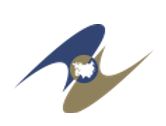  СВИДЕТЕЛЬСТВО
на товарный знак, знак обслуживания Евразийского экономического союза
      № ГГГГ/XX-000000
      ОБОЗНАЧЕНИЕ, ЗАРЕГИСТРИРОВАННОЕ В КАЧЕСТВЕТОВАРНОГО ЗНАКА, ЗНАКА ОБСЛУЖИВАНИЯ ЕВРАЗИЙСКОГО ЭКОНОМИЧЕСКОГО СОЮЗА
      Правообладатель: _____________________________________________________                                                  (полное наименование юридического лица или фамилия, имя, отчество (при наличии) физического лица                                              (согласно документу, удостоверяющему личность), его место нахождения (место жительства) с указанием                                                     кода страны в соответствии со стандартом ВОИС ST.3 (если он установлен) и почтового адреса)__________________________________________________________________
      Исключительное право действует на территориях государств – членов Евразийского экономического союза. ФОРМА
заявления о внесении изменений в сведения Единого реестра товарных знаков, знаков обслуживания Евразийского экономического союза ФОРМА
ходатайства об отказе от исключительного права на товарный знак, знак обслуживания Евразийского экономического союза
      Приложение: Доверенность, удостоверяющая полномочия представителя.
      Дата__________________ ФОРМА
заявления о продлении срока действия исключительного права на товарный знак, знак обслуживания Евразийского экономического союза
      ЗАЯВЛЕНИЕо продлении срока действия исключительного права на товарный знак, знак обслуживания Евразийского экономического союза
      Прошу продлить срок действия исключительного права на товарный знак, знак обслуживания Евразийского экономического союза с регистрационным номером ____________________
      ____________________________________________________________________________________________________________________
      (правообладатель)
      Дата_________________
      Примечание. При оформлении заявления в нем заполняются только необходимые реквизиты. ФОРМА
ходатайства о предоставлении 6-месячного срока для подачи заявления о продлении срока действия исключительного права на товарный знак, знак обслуживания Евразийского экономического союза
      ХОДАТАЙСТВОо предоставлении 6-месячного срока для подачи заявления о продлении срока действия исключительного права на товарный знак, знак обслуживания Евразийского экономического союза
      Прошу предоставить шесть месяцев для подачи заявления о продлении срока действия исключительного права на товарный знак, знак обслуживания Евразийского экономического союза с регистрационным номером ____________________
      ____________________________________________________________________________________________________________________
      (правообладатель)
      Дата_________________
      Примечание. При оформлении заявления в нем заполняются только необходимые реквизиты. ФОРМА
заявки на регистрацию и предоставление права использования наименования места происхождения товара Евразийского экономического союза ФОРМА
заявки на предоставление права использования зарегистрированного наименования места происхождения товара Евразийского экономического союза ФОРМА
решения о регистрации наименования места происхождения товара Евразийского экономического союза и (или) предоставлении права использования наименования места происхождения товара Евразийского экономического союза ФОРМА
решения об отказе в регистрации наименования места происхождения товара Евразийского экономического союза и (или) в предоставлении права использования наименования места происхождения товара Евразийского экономического союза ФОРМА
ходатайства о внесении изменений в заявку на регистрацию и (или) предоставление права использования наименования места происхождения товара Евразийского экономического союза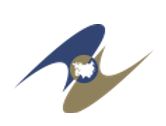  СВИДЕТЕЛЬСТВО
о праве использования наименования места происхождения товара Евразийского экономического союза
      № ГГГГ/XX-000000/00
      ОБОЗНАЧЕНИЕ, ЗАРЕГИСТРИРОВАННОЕ В КАЧЕСТВЕ НАИМЕНОВАНИЯ МЕСТА ПРОИСХОЖДЕНИЯ ТОВАРА
      ЕВРАЗИЙСКОГО ЭКОНОМИЧЕСКОГО СОЮЗА
      Правообладатель: ______________________________________________________________________________________________________________________________________________________________________(полное наименование юридического лица или фамилия, имя, отчество (при наличии) физического лица, его место нахождения (место жительства) с указанием кода страны в соответствии со стандартом ВОИС ST.3 (если он установлен) и почтового адреса)___________________________________________________________________________________________________________________________________Право использования действует на территориях государств – членов Евразийского экономического союза ФОРМА
ходатайства о выдаче свидетельства о праве использования наименования места происхождения товара Евразийского экономического союза в отношении наименования места происхождения товара, зарегистрированного до вступления в силу Договора о товарных знаках, знаках обслуживания 
и наименованиях мест происхождения товаров Евразийского экономического союза от 3 февраля 2020 года ФОРМА
заявления о внесении изменений в сведения Единого реестра наименований мест происхождения товаров Евразийского экономического союза ФОРМА
заявления о продлении срока действия свидетельства о праве использования наименования места происхождения товара Евразийского экономического союза
      ЗАЯВЛЕНИЕо продлении срока действия свидетельства о праве использования наименования места происхождения товара Евразийского экономического союза
      Прошу продлить срок действия свидетельства о праве использования наименования места происхождения товара Евразийского экономического союза №________________________
      _____________________________________________________________________________
      (правообладатель)
      Дата_________________
      Примечание. При оформлении заявления в нем заполняются только необходимые реквизиты. ФОРМА
ходатайства о предоставлении 6-месячного срока для подачи заявления о продлении срока действия свидетельства о праве использования наименования места происхождения товара Евразийского экономического союза
      ХОДАТАЙСТВОо предоставлении 6-месячного срока для подачи заявления о продлении срока действия свидетельства о праве использования наименования места происхождения товара Евразийского экономического союза
      Прошу предоставить шесть месяцев для подачи заявления о продлении срока действия свидетельства о праве использования наименования места происхождения товара Евразийского экономического союза № ____________________.
      Дата________________
      Примечание. При оформлении заявления в нем заполняются только необходимые реквизиты. ФОРМА
ходатайства о возврате (зачете) средств, поступивших в счет уплаты пошлины (излишне уплаченной суммы пошлины)
      ХОДАТАЙСТВОо возврате (зачете) средств, поступивших в счет уплаты пошлины (излишне уплаченной суммы пошлины)
      Прошу осуществить возврат (зачет) (нужное подчеркнуть) средств, поступивших в счетуплаты пошлины (излишне уплаченной суммы пошлины) за ______________________________________________________________________________________________________в размере _____________________________________________________________________ввиду ________________________________________________________________________в счет уплаты пошлины_________________________________________________________по следующим банковским реквизитам_________________________________________________________________________________________________________________________
      Дата_________________
      Примечание. При оформлении заявления в нем заполняются только необходимые реквизиты. ПЕРЕЧЕНЬ
видов юридически значимых действий при регистрации, правовой охране и использовании товарных знаков, знаков обслуживания Евразийского экономического союза 
и наименований мест происхождения товаров Евразийского экономического союза и ставок пошлин за совершение таких юридически значимых действий
      ________________________
      * МКТУ – Международная классификация товаров и услуг для регистрации знаков, предусмотренная Ниццким соглашением о Международной классификации товаров и услуг для регистрации знаков от 15 июня 1957 года.
					© 2012. РГП на ПХВ «Институт законодательства и правовой информации Республики Казахстан» Министерства юстиции Республики Казахстан
				
Члены Совета Евразийской экономической комиссии:
Члены Совета Евразийской экономической комиссии:
Члены Совета Евразийской экономической комиссии:
Члены Совета Евразийской экономической комиссии:
Члены Совета Евразийской экономической комиссии:
От РеспубликиАрмения
От РеспубликиБеларусь
От РеспубликиКазахстан
От КыргызскойРеспублики
От РоссийскойФедерации
М. Григорян
И. Петришенко
А. Смаилов
У. Кармышаков
А. ОверчукУТВЕРЖДЕНА
Решением Совета
Евразийской экономической комиссии
от 18 мая 2021 г. № 53Приложение № 1 
к Инструкции к Договору о
товарных знаках, знаках
обслуживания 
и наименованиях мест
происхождения товаров
Евразийского экономического
союза от 3 февраля 2020 годаЗАЯВКА
на регистрацию товарного знака, знака обслуживания Евразийского экономического союза
Дата поступления
Дата поступления
Дата поступления
Входящий номер
(210) Регистрационный номер
(210) Регистрационный номер
(210) Регистрационный номер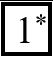 В_________________________________(наименование национального патентного ведомства, в которое подается заявка, и адрес его места нахождения)
_____________________________________
_____________________________________
Представляя заявку и нижеперечисленные документы, прошу зарегистрировать указанное в заявке обозначение в качестве товарного знака, знака обслуживания Евразийского экономического союза на имя заявителя в соответствии с Договором о товарных знаках, знаках обслуживания и наименованиях мест происхождения товаров Евразийского экономического союза от 3 февраля 2020 года.
Настоящим выражаю согласие на обработку сведений, содержащихся в данной заявке.В_________________________________(наименование национального патентного ведомства, в которое подается заявка, и адрес его места нахождения)
_____________________________________
_____________________________________
Представляя заявку и нижеперечисленные документы, прошу зарегистрировать указанное в заявке обозначение в качестве товарного знака, знака обслуживания Евразийского экономического союза на имя заявителя в соответствии с Договором о товарных знаках, знаках обслуживания и наименованиях мест происхождения товаров Евразийского экономического союза от 3 февраля 2020 года.
Настоящим выражаю согласие на обработку сведений, содержащихся в данной заявке.В_________________________________(наименование национального патентного ведомства, в которое подается заявка, и адрес его места нахождения)
_____________________________________
_____________________________________
Представляя заявку и нижеперечисленные документы, прошу зарегистрировать указанное в заявке обозначение в качестве товарного знака, знака обслуживания Евразийского экономического союза на имя заявителя в соответствии с Договором о товарных знаках, знаках обслуживания и наименованиях мест происхождения товаров Евразийского экономического союза от 3 февраля 2020 года.
Настоящим выражаю согласие на обработку сведений, содержащихся в данной заявке.В_________________________________(наименование национального патентного ведомства, в которое подается заявка, и адрес его места нахождения)
_____________________________________
_____________________________________
Представляя заявку и нижеперечисленные документы, прошу зарегистрировать указанное в заявке обозначение в качестве товарного знака, знака обслуживания Евразийского экономического союза на имя заявителя в соответствии с Договором о товарных знаках, знаках обслуживания и наименованиях мест происхождения товаров Евразийского экономического союза от 3 февраля 2020 года.
Настоящим выражаю согласие на обработку сведений, содержащихся в данной заявке.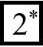  (750) Адрес для ведения переписки_____________________________________(почтовый адрес на территории государства, в национальное патентное ведомство которого подается заявка, наименование или фамилия, имя, отчество (при наличии) адресата)
______________________________________
____________________________________________________________________________
Номер телефона_______________________
Номер факса (при наличии) _____________
Адрес электронной почты______________
______________________________________
______________________________________ (750) Адрес для ведения переписки_____________________________________(почтовый адрес на территории государства, в национальное патентное ведомство которого подается заявка, наименование или фамилия, имя, отчество (при наличии) адресата)
______________________________________
____________________________________________________________________________
Номер телефона_______________________
Номер факса (при наличии) _____________
Адрес электронной почты______________
______________________________________
______________________________________ (750) Адрес для ведения переписки_____________________________________(почтовый адрес на территории государства, в национальное патентное ведомство которого подается заявка, наименование или фамилия, имя, отчество (при наличии) адресата)
______________________________________
____________________________________________________________________________
Номер телефона_______________________
Номер факса (при наличии) _____________
Адрес электронной почты______________
______________________________________
______________________________________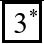  (731) Заявитель
________________________________(полное наименование юридического лица (согласно учредительному документу (учредительным документам)) на русском языке или фамилия, имя, отчество (при наличии) физического лица (согласно документу, удостоверяющему личность) на русском языке, фамилия указывается перед именем)
________________________________
______________________________(полное наименование юридического лица (согласно учредительному документу (учредительным документам)) или фамилия, имя, отчество (при наличии) физического лица (согласно документу, удостоверяющему личность) буквами латинского алфавита)
______________________________
______________________________(полное наименование юридического лица (согласно учредительному документу (учредительным документам)) или фамилия, имя, отчество (при наличии) физического лица (согласно документу, удостоверяющему личность) буквами латинского алфавита)
______________________________
______________________________(полное наименование юридического лица (согласно учредительному документу (учредительным документам)) или фамилия, имя, отчество (при наличии) физического лица (согласно документу, удостоверяющему личность) буквами латинского алфавита)
______________________________
______________________________(полное наименование юридического лица (согласно учредительному документу (учредительным документам)) или фамилия, имя, отчество (при наличии) физического лица (согласно документу, удостоверяющему личность) буквами латинского алфавита)
______________________________
______________________________(полное наименование юридического лица (согласно учредительному документу (учредительным документам)) или фамилия, имя, отчество (при наличии) физического лица (согласно документу, удостоверяющему личность) буквами латинского алфавита)
______________________________
Код
страны по стандарту ВОИС ST.3
(если он установлен)
______________
________________________________________________________________(адрес места нахождения (места жительства) заявителя, включая страну места нахождения (места жительства), номер телефона, факса (при наличии), адрес электронной почты)
________________________________________________________________
________________________________________________________________(адрес места нахождения (места жительства) заявителя, включая страну места нахождения (места жительства), номер телефона, факса (при наличии), адрес электронной почты)
________________________________________________________________
________________________________________________________________(адрес места нахождения (места жительства) заявителя, включая страну места нахождения (места жительства), номер телефона, факса (при наличии), адрес электронной почты)
________________________________________________________________
________________________________________________________________(адрес места нахождения (места жительства) заявителя, включая страну места нахождения (места жительства), номер телефона, факса (при наличии), адрес электронной почты)
________________________________________________________________
________________________________________________________________(адрес места нахождения (места жительства) заявителя, включая страну места нахождения (места жительства), номер телефона, факса (при наличии), адрес электронной почты)
________________________________________________________________
________________________________________________________________(адрес места нахождения (места жительства) заявителя, включая страну места нахождения (места жительства), номер телефона, факса (при наличии), адрес электронной почты)
________________________________________________________________
Код
страны по стандарту ВОИС ST.3
(если он установлен)
______________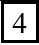  (740) Представитель
_____________________________________________________________________________
(фамилия, имя, отчество (при наличии))
_____________________________________________________________________________
(страна регистрации патентного поверенного, регистрационный номер патентного поверенного)
Адрес ________________________________________________________________________ Номер телефона ___________________ Номер факса (при наличии) __________________ 
Адрес электронной почты ___________________________ (740) Представитель
_____________________________________________________________________________
(фамилия, имя, отчество (при наличии))
_____________________________________________________________________________
(страна регистрации патентного поверенного, регистрационный номер патентного поверенного)
Адрес ________________________________________________________________________ Номер телефона ___________________ Номер факса (при наличии) __________________ 
Адрес электронной почты ___________________________ (740) Представитель
_____________________________________________________________________________
(фамилия, имя, отчество (при наличии))
_____________________________________________________________________________
(страна регистрации патентного поверенного, регистрационный номер патентного поверенного)
Адрес ________________________________________________________________________ Номер телефона ___________________ Номер факса (при наличии) __________________ 
Адрес электронной почты ___________________________ (740) Представитель
_____________________________________________________________________________
(фамилия, имя, отчество (при наличии))
_____________________________________________________________________________
(страна регистрации патентного поверенного, регистрационный номер патентного поверенного)
Адрес ________________________________________________________________________ Номер телефона ___________________ Номер факса (при наличии) __________________ 
Адрес электронной почты ___________________________ (740) Представитель
_____________________________________________________________________________
(фамилия, имя, отчество (при наличии))
_____________________________________________________________________________
(страна регистрации патентного поверенного, регистрационный номер патентного поверенного)
Адрес ________________________________________________________________________ Номер телефона ___________________ Номер факса (при наличии) __________________ 
Адрес электронной почты ___________________________ (740) Представитель
_____________________________________________________________________________
(фамилия, имя, отчество (при наличии))
_____________________________________________________________________________
(страна регистрации патентного поверенного, регистрационный номер патентного поверенного)
Адрес ________________________________________________________________________ Номер телефона ___________________ Номер факса (при наличии) __________________ 
Адрес электронной почты ___________________________ (740) Представитель
_____________________________________________________________________________
(фамилия, имя, отчество (при наличии))
_____________________________________________________________________________
(страна регистрации патентного поверенного, регистрационный номер патентного поверенного)
Адрес ________________________________________________________________________ Номер телефона ___________________ Номер факса (при наличии) __________________ 
Адрес электронной почты ___________________________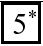  (540) Заявляемое обозначение (540) Заявляемое обозначение (540) Заявляемое обозначение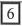 (571) Описание заявляемого обозначения
________________________________________________________________________________________________________________________________________________________________________________________________________________________________________________________________________________________________________________________________________________________________________________________________________________________________________________________________________________________________________________________________________________________________________________(571) Описание заявляемого обозначения
________________________________________________________________________________________________________________________________________________________________________________________________________________________________________________________________________________________________________________________________________________________________________________________________________________________________________________________________________________________________________________________________________________________________________________(571) Описание заявляемого обозначения
________________________________________________________________________________________________________________________________________________________________________________________________________________________________________________________________________________________________________________________________________________________________________________________________________________________________________________________________________________________________________________________________________________________________________________(571) Описание заявляемого обозначения
________________________________________________________________________________________________________________________________________________________________________________________________________________________________________________________________________________________________________________________________________________________________________________________________________________________________________________________________________________________________________________________________________________________________________________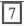  (591) Цвет или цветовое сочетание
(если испрашивается регистрация товарного знака, знака обслуживания Евразийского экономического союза в цветовом сочетании) (591) Цвет или цветовое сочетание
(если испрашивается регистрация товарного знака, знака обслуживания Евразийского экономического союза в цветовом сочетании) (591) Цвет или цветовое сочетание
(если испрашивается регистрация товарного знака, знака обслуживания Евразийского экономического союза в цветовом сочетании) (591) Цвет или цветовое сочетание
(если испрашивается регистрация товарного знака, знака обслуживания Евразийского экономического союза в цветовом сочетании) (591) Цвет или цветовое сочетание
(если испрашивается регистрация товарного знака, знака обслуживания Евразийского экономического союза в цветовом сочетании) (591) Цвет или цветовое сочетание
(если испрашивается регистрация товарного знака, знака обслуживания Евразийского экономического союза в цветовом сочетании) (591) Цвет или цветовое сочетание
(если испрашивается регистрация товарного знака, знака обслуживания Евразийского экономического союза в цветовом сочетании)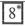  (550) Указание, относящееся к виду товарного знака, знака обслуживания Евразийского экономического союза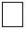  словесный знак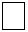  буквенный знак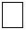  цифровой знак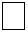  изобразительный знак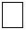  (554) объемный знак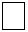  (558) знак, состоящий из цвета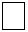  (558) знак, состоящий из сочетания цветов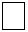  комбинированный знак (550) Указание, относящееся к виду товарного знака, знака обслуживания Евразийского экономического союза словесный знак буквенный знак цифровой знак изобразительный знак (554) объемный знак (558) знак, состоящий из цвета (558) знак, состоящий из сочетания цветов комбинированный знак (550) Указание, относящееся к виду товарного знака, знака обслуживания Евразийского экономического союза словесный знак буквенный знак цифровой знак изобразительный знак (554) объемный знак (558) знак, состоящий из цвета (558) знак, состоящий из сочетания цветов комбинированный знак (550) Указание, относящееся к виду товарного знака, знака обслуживания Евразийского экономического союза словесный знак буквенный знак цифровой знак изобразительный знак (554) объемный знак (558) знак, состоящий из цвета (558) знак, состоящий из сочетания цветов комбинированный знак (550) Указание, относящееся к виду товарного знака, знака обслуживания Евразийского экономического союза словесный знак буквенный знак цифровой знак изобразительный знак (554) объемный знак (558) знак, состоящий из цвета (558) знак, состоящий из сочетания цветов комбинированный знак (550) Указание, относящееся к виду товарного знака, знака обслуживания Евразийского экономического союза словесный знак буквенный знак цифровой знак изобразительный знак (554) объемный знак (558) знак, состоящий из цвета (558) знак, состоящий из сочетания цветов комбинированный знак (550) Указание, относящееся к виду товарного знака, знака обслуживания Евразийского экономического союза словесный знак буквенный знак цифровой знак изобразительный знак (554) объемный знак (558) знак, состоящий из цвета (558) знак, состоящий из сочетания цветов комбинированный знак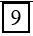 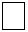  (551) Коллективный знак Евразийского экономического союза (551) Коллективный знак Евразийского экономического союза (551) Коллективный знак Евразийского экономического союза (551) Коллективный знак Евразийского экономического союза (551) Коллективный знак Евразийского экономического союза (551) Коллективный знак Евразийского экономического союза (551) Коллективный знак Евразийского экономического союза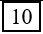 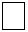  (526) Неохраняемые элементы товарного знака, знака обслуживания Евразийского экономического союза (526) Неохраняемые элементы товарного знака, знака обслуживания Евразийского экономического союза (526) Неохраняемые элементы товарного знака, знака обслуживания Евразийского экономического союза (526) Неохраняемые элементы товарного знака, знака обслуживания Евразийского экономического союза (526) Неохраняемые элементы товарного знака, знака обслуживания Евразийского экономического союза (526) Неохраняемые элементы товарного знака, знака обслуживания Евразийского экономического союза (526) Неохраняемые элементы товарного знака, знака обслуживания Евразийского экономического союза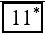  (511) Товары и (или) услуги, в отношении которых испрашивается регистрация товарного знака, знака обслуживания Евразийского экономического союза, сгруппированные по классам Международной классификации товаров и услуг для регистрации знаков (МКТУ)  (511) Товары и (или) услуги, в отношении которых испрашивается регистрация товарного знака, знака обслуживания Евразийского экономического союза, сгруппированные по классам Международной классификации товаров и услуг для регистрации знаков (МКТУ)  (511) Товары и (или) услуги, в отношении которых испрашивается регистрация товарного знака, знака обслуживания Евразийского экономического союза, сгруппированные по классам Международной классификации товаров и услуг для регистрации знаков (МКТУ)  (511) Товары и (или) услуги, в отношении которых испрашивается регистрация товарного знака, знака обслуживания Евразийского экономического союза, сгруппированные по классам Международной классификации товаров и услуг для регистрации знаков (МКТУ)  (511) Товары и (или) услуги, в отношении которых испрашивается регистрация товарного знака, знака обслуживания Евразийского экономического союза, сгруппированные по классам Международной классификации товаров и услуг для регистрации знаков (МКТУ)  (511) Товары и (или) услуги, в отношении которых испрашивается регистрация товарного знака, знака обслуживания Евразийского экономического союза, сгруппированные по классам Международной классификации товаров и услуг для регистрации знаков (МКТУ)  (511) Товары и (или) услуги, в отношении которых испрашивается регистрация товарного знака, знака обслуживания Евразийского экономического союза, сгруппированные по классам Международной классификации товаров и услуг для регистрации знаков (МКТУ) 
№ класса МКТУ

Наименования товаров и (или) услуг
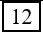  Прошу установить приоритет товарного знака, знака обслуживания Евразийского экономического союза по дате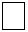  (320) подачи первой заявки (первых заявок) (конвенционный, в том числе множественный, приоритет)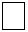  (230) начала открытого показа экспоната на выставке (выставочный приоритет)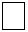  (151) международной регистрации (приоритета международной регистрации)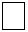  (646) внесения записи о территориальном расширении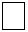  (220) приоритета первоначальной заявки, из которой данная заявка выделена Прошу установить приоритет товарного знака, знака обслуживания Евразийского экономического союза по дате (320) подачи первой заявки (первых заявок) (конвенционный, в том числе множественный, приоритет) (230) начала открытого показа экспоната на выставке (выставочный приоритет) (151) международной регистрации (приоритета международной регистрации) (646) внесения записи о территориальном расширении (220) приоритета первоначальной заявки, из которой данная заявка выделена Прошу установить приоритет товарного знака, знака обслуживания Евразийского экономического союза по дате (320) подачи первой заявки (первых заявок) (конвенционный, в том числе множественный, приоритет) (230) начала открытого показа экспоната на выставке (выставочный приоритет) (151) международной регистрации (приоритета международной регистрации) (646) внесения записи о территориальном расширении (220) приоритета первоначальной заявки, из которой данная заявка выделена Прошу установить приоритет товарного знака, знака обслуживания Евразийского экономического союза по дате (320) подачи первой заявки (первых заявок) (конвенционный, в том числе множественный, приоритет) (230) начала открытого показа экспоната на выставке (выставочный приоритет) (151) международной регистрации (приоритета международной регистрации) (646) внесения записи о территориальном расширении (220) приоритета первоначальной заявки, из которой данная заявка выделена Прошу установить приоритет товарного знака, знака обслуживания Евразийского экономического союза по дате (320) подачи первой заявки (первых заявок) (конвенционный, в том числе множественный, приоритет) (230) начала открытого показа экспоната на выставке (выставочный приоритет) (151) международной регистрации (приоритета международной регистрации) (646) внесения записи о территориальном расширении (220) приоритета первоначальной заявки, из которой данная заявка выделена Прошу установить приоритет товарного знака, знака обслуживания Евразийского экономического союза по дате (320) подачи первой заявки (первых заявок) (конвенционный, в том числе множественный, приоритет) (230) начала открытого показа экспоната на выставке (выставочный приоритет) (151) международной регистрации (приоритета международной регистрации) (646) внесения записи о территориальном расширении (220) приоритета первоначальной заявки, из которой данная заявка выделена Прошу установить приоритет товарного знака, знака обслуживания Евразийского экономического союза по дате (320) подачи первой заявки (первых заявок) (конвенционный, в том числе множественный, приоритет) (230) начала открытого показа экспоната на выставке (выставочный приоритет) (151) международной регистрации (приоритета международной регистрации) (646) внесения записи о территориальном расширении (220) приоритета первоначальной заявки, из которой данная заявка выделена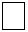  (310) номер первой заявки (первых заявок)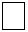  (151) номер международной регистрации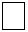  (641) номер первоначальной заявки
___________________________ (310) номер первой заявки (первых заявок) (151) номер международной регистрации (641) номер первоначальной заявки
___________________________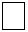  дата испрашиваемого приоритета
______________________________ дата испрашиваемого приоритета
______________________________ дата испрашиваемого приоритета
______________________________
(330) код страныпо стандарту
ВОИС ST. 3(если он установлен)(при испрашивании
конвенционного, выставочного приоритета)
________________________
(330) код страныпо стандарту
ВОИС ST. 3(если он установлен)(при испрашивании
конвенционного, выставочного приоритета)
________________________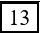  Перечень прилагаемых документов Перечень прилагаемых документов Перечень прилагаемых документов Перечень прилагаемых документов Перечень прилагаемых документов
Количество листов
Количество листов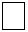  второй экземпляр заявляемого обозначения второй экземпляр заявляемого обозначения второй экземпляр заявляемого обозначения второй экземпляр заявляемого обозначения второй экземпляр заявляемого обозначения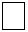 перечень товаров и (или) услугперечень товаров и (или) услугперечень товаров и (или) услугперечень товаров и (или) услугперечень товаров и (или) услуг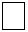  документ, подтверждающий уплату пошлины  документ, подтверждающий уплату пошлины  документ, подтверждающий уплату пошлины  документ, подтверждающий уплату пошлины  документ, подтверждающий уплату пошлины 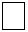  заявка на русском языке  заявка на русском языке  заявка на русском языке  заявка на русском языке  заявка на русском языке 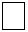  перевод документов, прилагаемых к заявке перевод документов, прилагаемых к заявке перевод документов, прилагаемых к заявке перевод документов, прилагаемых к заявке перевод документов, прилагаемых к заявке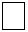  доверенность, удостоверяющая полномочия представителя доверенность, удостоверяющая полномочия представителя доверенность, удостоверяющая полномочия представителя доверенность, удостоверяющая полномочия представителя доверенность, удостоверяющая полномочия представителя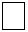  устав (положение) коллективного знака Евразийского экономического союза или его заверенная копия устав (положение) коллективного знака Евразийского экономического союза или его заверенная копия устав (положение) коллективного знака Евразийского экономического союза или его заверенная копия устав (положение) коллективного знака Евразийского экономического союза или его заверенная копия устав (положение) коллективного знака Евразийского экономического союза или его заверенная копия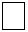  другой документ (указать какой) другой документ (указать какой) другой документ (указать какой) другой документ (указать какой) другой документ (указать какой)
Подпись заявителя или представителя (с расшифровкой фамилии и инициалов)*
____________________________________________________________
Подпись заявителя или представителя (с расшифровкой фамилии и инициалов)*
____________________________________________________________
Подпись заявителя или представителя (с расшифровкой фамилии и инициалов)*
____________________________________________________________
Подпись заявителя или представителя (с расшифровкой фамилии и инициалов)*
____________________________________________________________
Подпись заявителя или представителя (с расшифровкой фамилии и инициалов)*
____________________________________________________________
Дата подписания*
________________
Дата подписания*
________________Приложение № 2 
к Инструкции к Договору о
товарных знаках, знаках
обслуживания 
и наименованиях мест
происхождения товаров
Евразийского экономического союза
от 3 февраля 2020 года
ХОДАТАЙСТВО
о продлении срока представления 
 ответа на запрос в ходе предварительной экспертизы заявки на регистрацию товарного знака, знака обслуживания Евразийского экономического союза 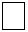 
 доводов и замечаний в связи с уведомлением о результатах экспертизы заявки на регистрацию товарного знака, знака обслуживания Евразийского экономического союза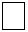 
Дата поступления
Входящий номер
В ____________________________________(наименование национального патентного ведомства, в которое подано ходатайство и адрес его места нахождения)
____________________________________________________________________________ 
Адрес для ведения переписки_________
____________________________________(почтовый адрес на территории государства, в национальное патентное ведомство которого подается ходатайство, наименование или фамилия, имя, отчество (при наличии) адресата)
____________________________________
________________________________________________________________________
Номер телефона _____________________
Номер факса (при наличии) ____________
Адрес электронной почты ____________
____________________________________
Адрес для ведения переписки_________
____________________________________(почтовый адрес на территории государства, в национальное патентное ведомство которого подается ходатайство, наименование или фамилия, имя, отчество (при наличии) адресата)
____________________________________
________________________________________________________________________
Номер телефона _____________________
Номер факса (при наличии) ____________
Адрес электронной почты ____________
____________________________________
Регистрационный номер заявки на регистрацию товарного знака, знака обслуживания Евразийского экономического союза 
______________________________________
Дата подачи заявки на регистрацию товарного знака, знака обслуживания Евразийского экономического союза
_____________________________________
Дата подачи заявки на регистрацию товарного знака, знака обслуживания Евразийского экономического союза
_____________________________________
Заявитель
_____________________________________________________________________________
(полное наименование юридического лица (согласно учредительному документу (учредительным документам)) или фамилия, имя, отчество (при наличии) физического лица (согласно документу, удостоверяющему личность))
_____________________________________________________________________________
(адрес места нахождения (места жительства) заявителя)
Заявитель
_____________________________________________________________________________
(полное наименование юридического лица (согласно учредительному документу (учредительным документам)) или фамилия, имя, отчество (при наличии) физического лица (согласно документу, удостоверяющему личность))
_____________________________________________________________________________
(адрес места нахождения (места жительства) заявителя)
Заявитель
_____________________________________________________________________________
(полное наименование юридического лица (согласно учредительному документу (учредительным документам)) или фамилия, имя, отчество (при наличии) физического лица (согласно документу, удостоверяющему личность))
_____________________________________________________________________________
(адрес места нахождения (места жительства) заявителя)
Представитель
_____________________________________________________________________________
(фамилия, имя, отчество (при наличии) представителя)
Представитель
_____________________________________________________________________________
(фамилия, имя, отчество (при наличии) представителя)
Представитель
_____________________________________________________________________________
(фамилия, имя, отчество (при наличии) представителя)
Прошу продлить срок представления до__________ (не более 3 мес.)                                                                         (дата)
Прошу продлить срок представления до__________ (не более 3 мес.)                                                                         (дата)
Прошу продлить срок представления до__________ (не более 3 мес.)                                                                         (дата)
Перечень прилагаемых документов
Перечень прилагаемых документов
Количество листов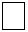  документ, подтверждающий уплату пошлины документ, подтверждающий уплату пошлины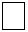  доверенность, удостоверяющая полномочия представителя доверенность, удостоверяющая полномочия представителя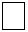  иные документы иные документы
Подпись заявителя или представителя (с расшифровкой фамилии и инициалов)
________________________________________________________________
Подпись заявителя или представителя (с расшифровкой фамилии и инициалов)
________________________________________________________________
Дата подписания
___________Приложение № 3 
к Инструкции к Договору о
товарных знаках, знаках
обслуживания 
и наименованиях мест
происхождения товаров
Евразийского экономического
союза от 3 февраля 2020 года
РЕШЕНИЕо публикации заявки на регистрацию товарного знака, знака обслуживания Евразийского экономического союза
______________________________________(наименование национального патентного ведомства, подготовившего решение)
______________________________________
Регистрационный номер заявкина регистрацию товарного знака, знака обслуживания Евразийского экономического союза ____________________________________
Дата подачи заявки на регистрацию товарного знака, знака обслуживания Евразийского экономического союза
____________________________________
Дата (даты) приоритета (приоритетов) товарного знака, знака обслуживания Евразийского экономического союза
____________________________________
Заявитель
_____________________________________________________________________________
(полное наименование юридического лица (согласно учредительному документу (учредительным документам)) или фамилия, имя, отчество (при наличии) физического лица (согласно документу, удостоверяющему личность))___________________________________________________(адрес места нахождения (места жительства) заявителя)
По результатам предварительной экспертизы заявки на регистрацию товарного знака, знака обслуживания Евразийского экономического союза принято решение о публикации заявки на регистрацию товарного знака, знака обслуживания Евразийского экономического союза на официальном сайте.__________________________________________________________________________________________________________________________________________________________
Подпись ___________Расшифровка подписи _________________________Дата_________
Заявитель
_____________________________________________________________________________
(полное наименование юридического лица (согласно учредительному документу (учредительным документам)) или фамилия, имя, отчество (при наличии) физического лица (согласно документу, удостоверяющему личность))___________________________________________________(адрес места нахождения (места жительства) заявителя)
По результатам предварительной экспертизы заявки на регистрацию товарного знака, знака обслуживания Евразийского экономического союза принято решение о публикации заявки на регистрацию товарного знака, знака обслуживания Евразийского экономического союза на официальном сайте.__________________________________________________________________________________________________________________________________________________________
Подпись ___________Расшифровка подписи _________________________Дата_________Приложение № 4 
к Инструкции к Договору о
товарных знаках, знаках
обслуживания 
и наименованиях мест
происхождения товаров
Евразийского экономического
союза от 3 февраля 2020 годаРЕШЕНИЕоб отказе в принятии заявки на регистрацию товарного знака, знака обслуживания Евразийского экономического союза к рассмотрению
______________________________________(наименование национального патентного ведомства, подготовившего решение)______________________________________
Регистрационный номер заявкина регистрацию товарного знака, знака обслуживания Евразийского экономического союза ____________________________________
Дата подачи заявки на регистрацию товарного знака, знака обслуживания Евразийского экономического союза
____________________________________
Дата (даты) приоритета (приоритетов) товарного знака, знака обслуживания Евразийского экономического союза
____________________________________
Заявитель
_____________________________________________________________________________
(полное наименование юридического лица (согласно учредительному документу (учредительным документам)) или фамилия, имя, отчество (при наличии) физического лица (согласно документу, удостоверяющему личность))
__________________________________________________________
(адрес места нахождения (места жительства) заявителя)
По результатам предварительной экспертизы заявки на регистрацию товарного знака, знака обслуживания Евразийского экономического союза принято решение об отказе в принятии заявки на регистрацию товарного знака, знака обслуживания Евразийского экономического союза к рассмотрению по следующим основаниям:
__________________________________________________________________________________________________________________________________________________________
Подпись _________Расшифровка подписи _________________________Дата_________
Заявитель
_____________________________________________________________________________
(полное наименование юридического лица (согласно учредительному документу (учредительным документам)) или фамилия, имя, отчество (при наличии) физического лица (согласно документу, удостоверяющему личность))
__________________________________________________________
(адрес места нахождения (места жительства) заявителя)
По результатам предварительной экспертизы заявки на регистрацию товарного знака, знака обслуживания Евразийского экономического союза принято решение об отказе в принятии заявки на регистрацию товарного знака, знака обслуживания Евразийского экономического союза к рассмотрению по следующим основаниям:
__________________________________________________________________________________________________________________________________________________________
Подпись _________Расшифровка подписи _________________________Дата_________Приложение № 5 
к Инструкции к Договору о
товарных знаках, знаках
обслуживания 
и наименованиях мест
происхождения товаров
Евразийского экономического
союза от 3 февраля 2020 годаЗАКЛЮЧЕНИЕ
по результатам экспертизы заявленного обозначения
______________________________________(наименование национального патентного ведомства, подготовившего заключение)______________________________________
Регистрационный номер заявки на регистрацию товарного знака, знака обслуживания Евразийского экономического союза ____________________________________
Дата подачи заявки на регистрацию товарного знака, знака обслуживания Евразийского экономического союза
____________________________________
Дата (даты) приоритета (приоритетов) товарного знака, знака обслуживания Евразийского экономического союза
____________________________________
(при наличии приоритета (приоритетов) товарного знака, знака обслуживания Евразийского экономического союза)
Регистрационный номер заявки на регистрацию товарного знака, знака обслуживания Евразийского экономического союза ____________________________________
Дата подачи заявки на регистрацию товарного знака, знака обслуживания Евразийского экономического союза
____________________________________
Дата (даты) приоритета (приоритетов) товарного знака, знака обслуживания Евразийского экономического союза
____________________________________
(при наличии приоритета (приоритетов) товарного знака, знака обслуживания Евразийского экономического союза)
Регистрационный номер заявки на регистрацию товарного знака, знака обслуживания Евразийского экономического союза ____________________________________
Дата подачи заявки на регистрацию товарного знака, знака обслуживания Евразийского экономического союза
____________________________________
Дата (даты) приоритета (приоритетов) товарного знака, знака обслуживания Евразийского экономического союза
____________________________________
(при наличии приоритета (приоритетов) товарного знака, знака обслуживания Евразийского экономического союза)
Заявитель
_____________________________________________________________________________
(полное наименование юридического лица (согласно учредительному документу (учредительным документам)) или фамилия, имя, отчество (при наличии) физического лица)
_____________________________________________________________________________
(адрес места нахождения (места жительства) заявителя)
Заявитель
_____________________________________________________________________________
(полное наименование юридического лица (согласно учредительному документу (учредительным документам)) или фамилия, имя, отчество (при наличии) физического лица)
_____________________________________________________________________________
(адрес места нахождения (места жительства) заявителя)
Заявитель
_____________________________________________________________________________
(полное наименование юридического лица (согласно учредительному документу (учредительным документам)) или фамилия, имя, отчество (при наличии) физического лица)
_____________________________________________________________________________
(адрес места нахождения (места жительства) заявителя)
Заявитель
_____________________________________________________________________________
(полное наименование юридического лица (согласно учредительному документу (учредительным документам)) или фамилия, имя, отчество (при наличии) физического лица)
_____________________________________________________________________________
(адрес места нахождения (места жительства) заявителя)
Вывод о возможности или невозможности регистрации товарного знака, знака обслуживания Евразийского экономического союза:
Вывод о возможности или невозможности регистрации товарного знака, знака обслуживания Евразийского экономического союза:
Вывод о возможности или невозможности регистрации товарного знака, знака обслуживания Евразийского экономического союза:
Вывод о возможности или невозможности регистрации товарного знака, знака обслуживания Евразийского экономического союза: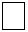  регистрация товарного знака, знака обслуживания Евразийского экономического союза возможна в отношении всего перечня заявленных товаров и (или) услуг. регистрация товарного знака, знака обслуживания Евразийского экономического союза возможна в отношении всего перечня заявленных товаров и (или) услуг. регистрация товарного знака, знака обслуживания Евразийского экономического союза возможна в отношении всего перечня заявленных товаров и (или) услуг. регистрация товарного знака, знака обслуживания Евразийского экономического союза возможна в отношении всего перечня заявленных товаров и (или) услуг.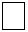  регистрация товарного знака, знака обслуживания Евразийского экономического союза возможна в отношении следующих заявленных товаров и (или) услуг:
_______________________________________________________________________________________________________________________________________________________________________________________________________________________________________ регистрация товарного знака, знака обслуживания Евразийского экономического союза возможна в отношении следующих заявленных товаров и (или) услуг:
_______________________________________________________________________________________________________________________________________________________________________________________________________________________________________ регистрация товарного знака, знака обслуживания Евразийского экономического союза возможна в отношении следующих заявленных товаров и (или) услуг:
_______________________________________________________________________________________________________________________________________________________________________________________________________________________________________ регистрация товарного знака, знака обслуживания Евразийского экономического союза возможна в отношении следующих заявленных товаров и (или) услуг:
_______________________________________________________________________________________________________________________________________________________________________________________________________________________________________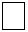  регистрация товарного знака, знака обслуживания Евразийского экономического союза невозможна в отношении всех заявленных товаров и (или) услуг регистрация товарного знака, знака обслуживания Евразийского экономического союза невозможна в отношении всех заявленных товаров и (или) услуг регистрация товарного знака, знака обслуживания Евразийского экономического союза невозможна в отношении всех заявленных товаров и (или) услуг регистрация товарного знака, знака обслуживания Евразийского экономического союза невозможна в отношении всех заявленных товаров и (или) услуг
Перечень установленных заявленных обозначений и охраняемых товарных знаков, в том числе общеизвестных товарных знаков, препятствующих регистрации товарного знака, знака обслуживания Евразийского экономического союза:
_______________________________________________________________________________________________________________________________________________________________________________________________________________________________________
Перечень установленных заявленных и охраняемых наименований мест происхождения товаров, препятствующих регистрации товарного знака, знака обслуживания Евразийского экономического союза:
_______________________________________________________________________________________________________________________________________________________________________________________________________________________________________
Перечень установленных заявленных обозначений и охраняемых товарных знаков, в том числе общеизвестных товарных знаков, препятствующих регистрации товарного знака, знака обслуживания Евразийского экономического союза:
_______________________________________________________________________________________________________________________________________________________________________________________________________________________________________
Перечень установленных заявленных и охраняемых наименований мест происхождения товаров, препятствующих регистрации товарного знака, знака обслуживания Евразийского экономического союза:
_______________________________________________________________________________________________________________________________________________________________________________________________________________________________________
Перечень установленных заявленных обозначений и охраняемых товарных знаков, в том числе общеизвестных товарных знаков, препятствующих регистрации товарного знака, знака обслуживания Евразийского экономического союза:
_______________________________________________________________________________________________________________________________________________________________________________________________________________________________________
Перечень установленных заявленных и охраняемых наименований мест происхождения товаров, препятствующих регистрации товарного знака, знака обслуживания Евразийского экономического союза:
_______________________________________________________________________________________________________________________________________________________________________________________________________________________________________
Перечень установленных заявленных обозначений и охраняемых товарных знаков, в том числе общеизвестных товарных знаков, препятствующих регистрации товарного знака, знака обслуживания Евразийского экономического союза:
_______________________________________________________________________________________________________________________________________________________________________________________________________________________________________
Перечень установленных заявленных и охраняемых наименований мест происхождения товаров, препятствующих регистрации товарного знака, знака обслуживания Евразийского экономического союза:
_______________________________________________________________________________________________________________________________________________________________________________________________________________________________________
Основания для отказа в регистрации товарного знака, знака обслуживания Евразийского экономического союза в отношении части указанных в заявке товаров и (или) услуг
(с указанием соответствующего положения статьи 8 Договора о товарных знаках, знаках обслуживания и наименованиях мест происхождения товаров Евразийского экономического союза от 3 февраля 2020 года):
_______________________________________________________________________________________________________________________________________________________________________________________________________________________________________
Основания для отказа в регистрации товарного знака, знака обслуживания Евразийского экономического союза в отношении части указанных в заявке товаров и (или) услуг
(с указанием соответствующего положения статьи 8 Договора о товарных знаках, знаках обслуживания и наименованиях мест происхождения товаров Евразийского экономического союза от 3 февраля 2020 года):
_______________________________________________________________________________________________________________________________________________________________________________________________________________________________________
Основания для отказа в регистрации товарного знака, знака обслуживания Евразийского экономического союза в отношении части указанных в заявке товаров и (или) услуг
(с указанием соответствующего положения статьи 8 Договора о товарных знаках, знаках обслуживания и наименованиях мест происхождения товаров Евразийского экономического союза от 3 февраля 2020 года):
_______________________________________________________________________________________________________________________________________________________________________________________________________________________________________
Основания для отказа в регистрации товарного знака, знака обслуживания Евразийского экономического союза в отношении части указанных в заявке товаров и (или) услуг
(с указанием соответствующего положения статьи 8 Договора о товарных знаках, знаках обслуживания и наименованиях мест происхождения товаров Евразийского экономического союза от 3 февраля 2020 года):
_______________________________________________________________________________________________________________________________________________________________________________________________________________________________________
Основания для отказа в регистрации товарного знака, знака обслуживания Евразийского экономического союза в отношении всех указанных в заявке товаров и (или) услуг
(с указанием соответствующего положения статьи 8 Договора о товарных знаках, знаках обслуживания и наименованиях мест происхождения товаров Евразийского экономического союза от 3 февраля 2020 года):
_______________________________________________________________________________________________________________________________________________________________________________________________________________________________________
Основания для отказа в регистрации товарного знака, знака обслуживания Евразийского экономического союза в отношении всех указанных в заявке товаров и (или) услуг
(с указанием соответствующего положения статьи 8 Договора о товарных знаках, знаках обслуживания и наименованиях мест происхождения товаров Евразийского экономического союза от 3 февраля 2020 года):
_______________________________________________________________________________________________________________________________________________________________________________________________________________________________________
Основания для отказа в регистрации товарного знака, знака обслуживания Евразийского экономического союза в отношении всех указанных в заявке товаров и (или) услуг
(с указанием соответствующего положения статьи 8 Договора о товарных знаках, знаках обслуживания и наименованиях мест происхождения товаров Евразийского экономического союза от 3 февраля 2020 года):
_______________________________________________________________________________________________________________________________________________________________________________________________________________________________________
Основания для отказа в регистрации товарного знака, знака обслуживания Евразийского экономического союза в отношении всех указанных в заявке товаров и (или) услуг
(с указанием соответствующего положения статьи 8 Договора о товарных знаках, знаках обслуживания и наименованиях мест происхождения товаров Евразийского экономического союза от 3 февраля 2020 года):
_______________________________________________________________________________________________________________________________________________________________________________________________________________________________________
Перечень прилагаемых документов и сведений (противопоставляемых материалов)
Перечень прилагаемых документов и сведений (противопоставляемых материалов)
Перечень прилагаемых документов и сведений (противопоставляемых материалов)
Количество листов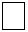  сведения о заявителе (правообладателе) сведения о заявителе (правообладателе) сведения о заявителе (правообладателе)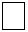  изображение заявленного обозначения, товарного знака, знака обслуживания и (или) наименования места происхождения товара изображение заявленного обозначения, товарного знака, знака обслуживания и (или) наименования места происхождения товара изображение заявленного обозначения, товарного знака, знака обслуживания и (или) наименования места происхождения товара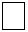  дата подачи заявки (приоритет товарного знака) дата подачи заявки (приоритет товарного знака) дата подачи заявки (приоритет товарного знака)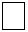  перечень товаров перечень товаров перечень товаров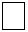  иные материалы, подтверждающие указанные в заключении выводы иные материалы, подтверждающие указанные в заключении выводы иные материалы, подтверждающие указанные в заключении выводы
Подпись (с расшифровкой фамилии и инициалов)
_____________________________________________
Подпись (с расшифровкой фамилии и инициалов)
_____________________________________________
Номер телефона:
_________________
Дата подписания
___________Приложение № 6 
к Инструкции к Договору о
товарных знаках, знаках
обслуживания 
и наименованиях мест
происхождения товаров
Евразийского экономического
союза от 3 февраля 2020 годаРЕШЕНИЕ
национального патентного ведомства об отказе в регистрации товарного знака, знака обслуживания Евразийского экономического союза
______________________________________(наименование национального патентного ведомства, подготовившего решение)______________________________________
Регистрационный номер заявки на регистрацию товарного знака, знака обслуживания Евразийского экономического союза ____________________________________
Дата подачи заявки на регистрацию товарного знака, знака обслуживания Евразийского экономического союза
____________________________________
Дата (даты) приоритета (приоритетов) товарного знака, знака обслуживания Евразийского экономического союза
____________________________________
Заявитель
____________________________________________________________________________________
(полное наименование юридического лица (согласно учредительному документу (учредительным документам)) или фамилия, имя, отчество (при наличии) физического лица (согласно документу, удостоверяющему личность))
____________________________________________________________________________________
(адрес места нахождения (места жительства) заявителя)
С учетом ранее подготовленных заключений и в результате рассмотрения доводов и замечаний заявителя выводы ранее подготовленного заключения подтверждаются в отношении всех товаров и (или) услуг.
____________________________________________________________________________________________
Подпись ___________Расшифровка подписи _________________________Дата_________
Заявитель
____________________________________________________________________________________
(полное наименование юридического лица (согласно учредительному документу (учредительным документам)) или фамилия, имя, отчество (при наличии) физического лица (согласно документу, удостоверяющему личность))
____________________________________________________________________________________
(адрес места нахождения (места жительства) заявителя)
С учетом ранее подготовленных заключений и в результате рассмотрения доводов и замечаний заявителя выводы ранее подготовленного заключения подтверждаются в отношении всех товаров и (или) услуг.
____________________________________________________________________________________________
Подпись ___________Расшифровка подписи _________________________Дата_________Приложение № 7 
к Инструкции к Договору о
товарных знаках, знаках
обслуживания 
и наименованиях мест
происхождения товаров
Евразийского экономического
союза от 3 февраля 2020 годаРЕШЕНИЕнационального патентного ведомства о регистрации товарного знака, знака обслуживания Евразийского экономического союза
______________________________________(наименование национального патентного ведомства, подготовившего решение)______________________________________
Регистрационный номер заявки на регистрацию товарного знака, знака обслуживания Евразийского экономического союза ____________________________________
Дата подачи заявки на регистрацию товарного знака, знака обслуживания Евразийского экономического союза
____________________________________
Дата (даты) приоритета (приоритетов) товарного знака, знака обслуживания Евразийского экономического союза
____________________________________
Заявитель
____________________________________________________________________________________________________________________
(полное наименование юридического лица (согласно учредительному документу (учредительным документам)) или фамилия, имя, отчество (при наличии) физического лица (согласно документу, удостоверяющему личность))
____________________________________________________________________________________________
(адрес места нахождения (места жительства) заявителя)
С учетом ранее подготовленного заключения и в результате рассмотрения доводов и замечаний заявителя выводы ранее подготовленного заключения изменены, в связи с чем:
Заявитель
____________________________________________________________________________________________________________________
(полное наименование юридического лица (согласно учредительному документу (учредительным документам)) или фамилия, имя, отчество (при наличии) физического лица (согласно документу, удостоверяющему личность))
____________________________________________________________________________________________
(адрес места нахождения (места жительства) заявителя)
С учетом ранее подготовленного заключения и в результате рассмотрения доводов и замечаний заявителя выводы ранее подготовленного заключения изменены, в связи с чем: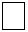  регистрация товарного знака, знака обслуживания Евразийского экономического союза возможна в отношении всего перечня заявленных товаров и (или) услуг.
_______________________________________________________________________________________________________________________________________________________________________________________________________________________________________ регистрация товарного знака, знака обслуживания Евразийского экономического союза возможна в отношении всего перечня заявленных товаров и (или) услуг.
_______________________________________________________________________________________________________________________________________________________________________________________________________________________________________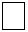  регистрация товарного знака, знака обслуживания Евразийского экономического союза возможна в отношении следующих заявленных товаров и (или) услуг:
_____________________________________________________________________________
_______________________________________________________________________________________________________________________________________________________________________________________________________________________________________ регистрация товарного знака, знака обслуживания Евразийского экономического союза возможна в отношении следующих заявленных товаров и (или) услуг:
_____________________________________________________________________________
_______________________________________________________________________________________________________________________________________________________________________________________________________________________________________
Основания для отказа в регистрации товарного знака, знака обслуживания Евразийского экономического союза в отношении части указанных в заявке товаров и (или) услуг (с указанием соответствующего положения статьи 8 Договора о товарных знаках, знаках обслуживания и наименованиях мест происхождения товаров Евразийского экономического союза от 3 февраля 2020 года):
_________________________________________________________________________________________________________________________________________________________________________________________________________________________________________________________________________________________________________________________________________________________________________________________________
Основания для отказа в регистрации товарного знака, знака обслуживания Евразийского экономического союза в отношении части указанных в заявке товаров и (или) услуг (с указанием соответствующего положения статьи 8 Договора о товарных знаках, знаках обслуживания и наименованиях мест происхождения товаров Евразийского экономического союза от 3 февраля 2020 года):
_________________________________________________________________________________________________________________________________________________________________________________________________________________________________________________________________________________________________________________________________________________________________________________________________
Подпись ___________Расшифровка подписи _________________________Дата_________
Подпись ___________Расшифровка подписи _________________________Дата_________Приложение № 8 
к Инструкции к Договору о
товарных знаках, знаках
обслуживания 
и наименованиях мест
происхождения товаров
Евразийского экономического
союза от 3 февраля 2020 годаРЕШЕНИЕо регистрации товарного знака, знака обслуживания Евразийского экономического союза в отношении всех заявленных товаров и (или) услуг
______________________________________________(наименование национального патентного ведомства, подготовившего решение)______________________________________
Регистрационный номер заявки на регистрацию товарного знака, знака обслуживания Евразийского экономического союза _______________________________________
Дата подачи заявки на регистрацию товарного знака, знака обслуживания Евразийского экономического союза
_______________________________________
Дата (даты) приоритета (приоритетов) товарного знака, знака обслуживания Евразийского экономического союза
_______________________________________
Заявитель
____________________________________________________________________________________________
(полное наименование юридического лица (согласно учредительному документу (учредительным документам)) или фамилия, имя, отчество (при наличии) физического лица (согласно документу, удостоверяющему личность))
____________________________________________________________________________________________
(адрес места нахождения (места жительства) заявителя)
В результате проведенной экспертизы заявленного обозначения установлено, что заявленное обозначение соответствует требованиям, установленным Договором о товарных знаках, знаках обслуживания и наименованиях мест происхождения товаров Евразийского экономического союза от 3 февраля 2020 года, для его регистрации в качестве товарного знака, знака обслуживания Евразийского экономического союза, в связи с чем принято решение о регистрации заявленного обозначения в качестве товарного знака, знака обслуживания Евразийского экономического союза в отношении всех заявленных товаров и (или) услуг.
Подпись ___________Расшифровка подписи _________________________Дата _________
Заявитель
____________________________________________________________________________________________
(полное наименование юридического лица (согласно учредительному документу (учредительным документам)) или фамилия, имя, отчество (при наличии) физического лица (согласно документу, удостоверяющему личность))
____________________________________________________________________________________________
(адрес места нахождения (места жительства) заявителя)
В результате проведенной экспертизы заявленного обозначения установлено, что заявленное обозначение соответствует требованиям, установленным Договором о товарных знаках, знаках обслуживания и наименованиях мест происхождения товаров Евразийского экономического союза от 3 февраля 2020 года, для его регистрации в качестве товарного знака, знака обслуживания Евразийского экономического союза, в связи с чем принято решение о регистрации заявленного обозначения в качестве товарного знака, знака обслуживания Евразийского экономического союза в отношении всех заявленных товаров и (или) услуг.
Подпись ___________Расшифровка подписи _________________________Дата _________Приложение № 9 
к Инструкции к Договору о
товарных знаках, знаках
обслуживания 
и наименованиях мест
происхождения товаров
Евразийского экономического
союза от 3 февраля 2020 годаРЕШЕНИЕо регистрации товарного знака, знака обслуживания Евразийского экономического союза в отношении части товаров и (или) услуг
______________________________________(наименование национального патентного ведомства, подготовившего решение)______________________________________
Регистрационный номер заявки на регистрацию товарного знака, знака обслуживания Евразийского экономического союза ____________________________________
Дата подачи заявки на регистрацию товарного знака, знака обслуживания Евразийского экономического союза
____________________________________
Дата (даты) приоритета (приоритетов) товарного знака, знака обслуживания Евразийского экономического союза
____________________________________
Заявитель
_____________________________________________________________________________
(полное наименование юридического лица (согласно учредительному документу (учредительным документам)) или фамилия, имя, отчество (при наличии) физического лица (согласно документу, удостоверяющему личность))
_____________________________________________________________________________
(адрес места нахождения (места жительства) заявителя)
В результате проведенной экспертизы заявленного обозначения установлено, что заявленное обозначение соответствует требованиям, установленным Договором о товарных знаках, знаках обслуживания и наименованиях мест происхождения товаров Евразийского экономического союза от 3 февраля 2020 года, для его регистрации в качестве товарного знака, знака обслуживания Евразийского экономического союза, в связи с чем принято решение о регистрации заявленного обозначения в качестве товарного знака, знака обслуживания Евразийского экономического союза в отношении следующих товаров и (или) услуг:
Заявитель
_____________________________________________________________________________
(полное наименование юридического лица (согласно учредительному документу (учредительным документам)) или фамилия, имя, отчество (при наличии) физического лица (согласно документу, удостоверяющему личность))
_____________________________________________________________________________
(адрес места нахождения (места жительства) заявителя)
В результате проведенной экспертизы заявленного обозначения установлено, что заявленное обозначение соответствует требованиям, установленным Договором о товарных знаках, знаках обслуживания и наименованиях мест происхождения товаров Евразийского экономического союза от 3 февраля 2020 года, для его регистрации в качестве товарного знака, знака обслуживания Евразийского экономического союза, в связи с чем принято решение о регистрации заявленного обозначения в качестве товарного знака, знака обслуживания Евразийского экономического союза в отношении следующих товаров и (или) услуг:
______________________________________________________________________________________________________________________________________________________________________________________________________________________________________________________________________________________________________________________________________________________________________________________________________________________________________________________________________________
Подпись ___________Расшифровка подписи _________________________Дата_________
______________________________________________________________________________________________________________________________________________________________________________________________________________________________________________________________________________________________________________________________________________________________________________________________________________________________________________________________________________
Подпись ___________Расшифровка подписи _________________________Дата_________Приложение № 10 
к Инструкции к Договору о
товарных знаках, знаках
обслуживания 
и наименованиях мест
происхождения товаров
Евразийского экономического
союза от 3 февраля 2020 годаРЕШЕНИЕ
об отказе в регистрации товарного знака, знака обслуживания Евразийского экономического союза
______________________________________(наименование национального патентного ведомства, подготовившего решение)______________________________________
Регистрационный номер заявки на регистрацию товарного знака, знака обслуживания Евразийского экономического союза ____________________________________________
Дата подачи заявки на регистрацию товарного знака, знака обслуживания Евразийского экономического союза
____________________________________________
Дата (даты) приоритета (приоритетов) товарного знака, знака обслуживания Евразийского экономического союза
____________________________________________
Заявитель
____________________________________________________________________________________________
(полное наименование юридического лица (согласно учредительному документу (учредительным документам)) или фамилия, имя, отчество (при наличии) физического лица (согласно документу, удостоверяющему личность))
____________________________________________________________________________________________
(адрес места нахождения (места жительства) заявителя)
В результате проведенной экспертизы заявленного обозначения установлено, что заявленное обозначение не соответствует требованиям, установленным Договором о товарных знаках, знаках обслуживания и наименованиях мест происхождения товаров Евразийского экономического союза от 3 февраля 2020 года, для его регистрации в качестве товарного знака, знака обслуживания Евразийского экономического союза, в связи с чем принято решение об отказе в регистрации заявленного обозначения в качестве товарного знака, знака обслуживания Евразийского экономического союза в отношении всех заявленных товаров и (или) услуг.
Подпись ___________Расшифровка подписи _________________________Дата_________
Заявитель
____________________________________________________________________________________________
(полное наименование юридического лица (согласно учредительному документу (учредительным документам)) или фамилия, имя, отчество (при наличии) физического лица (согласно документу, удостоверяющему личность))
____________________________________________________________________________________________
(адрес места нахождения (места жительства) заявителя)
В результате проведенной экспертизы заявленного обозначения установлено, что заявленное обозначение не соответствует требованиям, установленным Договором о товарных знаках, знаках обслуживания и наименованиях мест происхождения товаров Евразийского экономического союза от 3 февраля 2020 года, для его регистрации в качестве товарного знака, знака обслуживания Евразийского экономического союза, в связи с чем принято решение об отказе в регистрации заявленного обозначения в качестве товарного знака, знака обслуживания Евразийского экономического союза в отношении всех заявленных товаров и (или) услуг.
Подпись ___________Расшифровка подписи _________________________Дата_________Приложение № 11 
к Инструкции к Договору о
товарных знаках, знаках
обслуживания 
и наименованиях мест
происхождения товаров
Евразийского экономического
союза от 3 февраля 2020 года
В __________________________________
(наименование национального патентного ведомства,в которое подается ходатайство)
В __________________________________
(наименование национального патентного ведомства,в которое подается ходатайство)
В __________________________________
(наименование национального патентного ведомства,в которое подается ходатайство)
В __________________________________
(наименование национального патентного ведомства,в которое подается ходатайство)
от__________________________________
от__________________________________
от__________________________________
от__________________________________
Адрес для ведения переписки __________
Адрес для ведения переписки __________
Адрес для ведения переписки __________
Адрес для ведения переписки __________
____________________________________
____________________________________
____________________________________
____________________________________
ХОДАТАЙСТВОо преобразовании заявки на регистрацию товарного знака, знака обслуживания Евразийского экономического союза в национальную заявку на регистрацию товарного знака, знака обслуживания
Прошу преобразовать заявку на регистрацию товарного знака, знака обслуживания Евразийского экономического союза
Прошу преобразовать заявку на регистрацию товарного знака, знака обслуживания Евразийского экономического союза
Прошу преобразовать заявку на регистрацию товарного знака, знака обслуживания Евразийского экономического союза
Прошу преобразовать заявку на регистрацию товарного знака, знака обслуживания Евразийского экономического союза
Прошу преобразовать заявку на регистрацию товарного знака, знака обслуживания Евразийского экономического союза
Прошу преобразовать заявку на регистрацию товарного знака, знака обслуживания Евразийского экономического союза
Прошу преобразовать заявку на регистрацию товарного знака, знака обслуживания Евразийского экономического союза
Прошу преобразовать заявку на регистрацию товарного знака, знака обслуживания Евразийского экономического союза
______________
____________
Прошу преобразовать заявку на регистрацию товарного знака, знака обслуживания Евразийского экономического союза
Прошу преобразовать заявку на регистрацию товарного знака, знака обслуживания Евразийского экономического союза
Прошу преобразовать заявку на регистрацию товарного знака, знака обслуживания Евразийского экономического союза
Прошу преобразовать заявку на регистрацию товарного знака, знака обслуживания Евразийского экономического союза
Прошу преобразовать заявку на регистрацию товарного знака, знака обслуживания Евразийского экономического союза
Прошу преобразовать заявку на регистрацию товарного знака, знака обслуживания Евразийского экономического союза
Прошу преобразовать заявку на регистрацию товарного знака, знака обслуживания Евразийского экономического союза
Прошу преобразовать заявку на регистрацию товарного знака, знака обслуживания Евразийского экономического союза
(регистрационный номер заявки)
(дата подачи заявки)
в национальную заявку на регистрацию товарного знака, знака обслуживания с сохранением даты приоритета в
в национальную заявку на регистрацию товарного знака, знака обслуживания с сохранением даты приоритета в
в национальную заявку на регистрацию товарного знака, знака обслуживания с сохранением даты приоритета в
в национальную заявку на регистрацию товарного знака, знака обслуживания с сохранением даты приоритета в
в национальную заявку на регистрацию товарного знака, знака обслуживания с сохранением даты приоритета в
в национальную заявку на регистрацию товарного знака, знака обслуживания с сохранением даты приоритета в
в национальную заявку на регистрацию товарного знака, знака обслуживания с сохранением даты приоритета в
в национальную заявку на регистрацию товарного знака, знака обслуживания с сохранением даты приоритета в
в национальную заявку на регистрацию товарного знака, знака обслуживания с сохранением даты приоритета в
в национальную заявку на регистрацию товарного знака, знака обслуживания с сохранением даты приоритета в
в национальную заявку на регистрацию товарного знака, знака обслуживания с сохранением даты приоритета в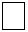 
Республике Армения
Республике Армения
Республике Армения
Республике Армения
Республике Армения
Республике Армения
Республике Армения
Республике Армения
Республике Армения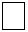 
Республике Беларусь
Республике Беларусь
Республике Беларусь
Республике Беларусь
Республике Беларусь
Республике Беларусь
Республике Беларусь
Республике Беларусь
Республике Беларусь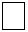 
Республике Казахстан
Республике Казахстан
Республике Казахстан
Республике Казахстан
Республике Казахстан
Республике Казахстан
Республике Казахстан
Республике Казахстан
Республике Казахстан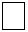 
Кыргызской Республике
Кыргызской Республике
Кыргызской Республике
Кыргызской Республике
Кыргызской Республике
Кыргызской Республике
Кыргызской Республике
Кыргызской Республике
Кыргызской Республике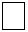 
Российской Федерации
Российской Федерации
Российской Федерации
Российской Федерации
Российской Федерации
Российской Федерации
Российской Федерации
Российской Федерации
Российской Федерации
в отношении следующих товаров и (или) услуг:___________________________________
в отношении следующих товаров и (или) услуг:___________________________________
в отношении следующих товаров и (или) услуг:___________________________________
в отношении следующих товаров и (или) услуг:___________________________________
в отношении следующих товаров и (или) услуг:___________________________________
в отношении следующих товаров и (или) услуг:___________________________________
в отношении следующих товаров и (или) услуг:___________________________________
в отношении следующих товаров и (или) услуг:___________________________________
в отношении следующих товаров и (или) услуг:___________________________________
в отношении следующих товаров и (или) услуг:___________________________________
в отношении следующих товаров и (или) услуг:___________________________________
________________________________________________________________________________________________________________________________________________________________________________________________________________________________________________________________________________________________________________
________________________________________________________________________________________________________________________________________________________
________________________________________________________________________________________________________________________________________________________________________________________________________________________________________________________________________________________________________________
________________________________________________________________________________________________________________________________________________________
________________________________________________________________________________________________________________________________________________________________________________________________________________________________________________________________________________________________________________
________________________________________________________________________________________________________________________________________________________
________________________________________________________________________________________________________________________________________________________________________________________________________________________________________________________________________________________________________________
________________________________________________________________________________________________________________________________________________________
________________________________________________________________________________________________________________________________________________________________________________________________________________________________________________________________________________________________________________
________________________________________________________________________________________________________________________________________________________
________________________________________________________________________________________________________________________________________________________________________________________________________________________________________________________________________________________________________________
________________________________________________________________________________________________________________________________________________________
________________________________________________________________________________________________________________________________________________________________________________________________________________________________________________________________________________________________________________
________________________________________________________________________________________________________________________________________________________
________________________________________________________________________________________________________________________________________________________________________________________________________________________________________________________________________________________________________________
________________________________________________________________________________________________________________________________________________________
________________________________________________________________________________________________________________________________________________________________________________________________________________________________________________________________________________________________________________
________________________________________________________________________________________________________________________________________________________
________________________________________________________________________________________________________________________________________________________________________________________________________________________________________________________________________________________________________________
________________________________________________________________________________________________________________________________________________________
________________________________________________________________________________________________________________________________________________________________________________________________________________________________________________________________________________________________________________
________________________________________________________________________________________________________________________________________________________
Приложение:
Приложение:
Приложение:
Приложение:
1. Доверенность, удостоверяющая полномочия представителя.
1. Доверенность, удостоверяющая полномочия представителя.
1. Доверенность, удостоверяющая полномочия представителя.
1. Доверенность, удостоверяющая полномочия представителя.
1. Доверенность, удостоверяющая полномочия представителя.
1. Доверенность, удостоверяющая полномочия представителя.
1. Доверенность, удостоверяющая полномочия представителя.
2. Иные документы.
2. Иные документы.
2. Иные документы.
2. Иные документы.
2. Иные документы.
2. Иные документы.
2. Иные документы.
Для физических лиц
Для физических лиц
Для физических лиц
Для физических лиц
Для физических лиц
________________   __________________________________________
________________   __________________________________________
________________   __________________________________________
________________   __________________________________________
________________   __________________________________________
________________   __________________________________________
              (подпись)                                                       (расшифровка)
              (подпись)                                                       (расшифровка)
              (подпись)                                                       (расшифровка)
              (подпись)                                                       (расшифровка)
              (подпись)                                                       (расшифровка)
              (подпись)                                                       (расшифровка)
Для юридических лиц
Для юридических лиц
Для юридических лиц
Для юридических лиц
Для юридических лиц
______________________   ______________   ____________________
______________________   ______________   ____________________
______________________   ______________   ____________________
______________________   ______________   ____________________
______________________   ______________   ____________________
______________________   ______________   ____________________
 (должность руководителя)    (подпись)                  (расшифровка)
 (должность руководителя)    (подпись)                  (расшифровка)
 (должность руководителя)    (подпись)                  (расшифровка)
 (должность руководителя)    (подпись)                  (расшифровка)
 (должность руководителя)    (подпись)                  (расшифровка)
 (должность руководителя)    (подпись)                  (расшифровка)
Дата________________
Дата________________
Дата________________
Дата________________
Дата________________
Дата________________
Примечание. При оформлении ходатайства в нем заполняются только необходимые реквизиты.
Примечание. При оформлении ходатайства в нем заполняются только необходимые реквизиты.
Примечание. При оформлении ходатайства в нем заполняются только необходимые реквизиты.
Примечание. При оформлении ходатайства в нем заполняются только необходимые реквизиты.
Примечание. При оформлении ходатайства в нем заполняются только необходимые реквизиты.
Примечание. При оформлении ходатайства в нем заполняются только необходимые реквизиты.
Примечание. При оформлении ходатайства в нем заполняются только необходимые реквизиты.
Примечание. При оформлении ходатайства в нем заполняются только необходимые реквизиты.
Примечание. При оформлении ходатайства в нем заполняются только необходимые реквизиты.
Примечание. При оформлении ходатайства в нем заполняются только необходимые реквизиты.
Примечание. При оформлении ходатайства в нем заполняются только необходимые реквизиты.Приложение № 12 
к Инструкции к Договору о
товарных знаках, знаках
обслуживания 
и наименованиях мест
происхождения товаров
Евразийского экономического
союза от 3 февраля 2020 года
В __________________________________
(наименование национального патентного ведомства,в которое подается ходатайство)
В __________________________________
(наименование национального патентного ведомства,в которое подается ходатайство)
В __________________________________
(наименование национального патентного ведомства,в которое подается ходатайство)
В __________________________________
(наименование национального патентного ведомства,в которое подается ходатайство)
В __________________________________
(наименование национального патентного ведомства,в которое подается ходатайство)
от__________________________________
от__________________________________
от__________________________________
от__________________________________
от__________________________________
Адрес для ведения переписки__________
Адрес для ведения переписки__________
Адрес для ведения переписки__________
Адрес для ведения переписки__________
Адрес для ведения переписки__________
____________________________________
____________________________________
____________________________________
____________________________________
____________________________________
ХОДАТАЙСТВОо преобразовании аннулированной регистрации товарного знака,знака обслуживания Евразийского экономического союза в национальную заявку на регистрацию товарного знака, знака обслуживания
Прошу преобразовать аннулированную регистрацию товарного знака, знака обслуживания Евразийского экономического союза
Прошу преобразовать аннулированную регистрацию товарного знака, знака обслуживания Евразийского экономического союза
Прошу преобразовать аннулированную регистрацию товарного знака, знака обслуживания Евразийского экономического союза
Прошу преобразовать аннулированную регистрацию товарного знака, знака обслуживания Евразийского экономического союза
Прошу преобразовать аннулированную регистрацию товарного знака, знака обслуживания Евразийского экономического союза
Прошу преобразовать аннулированную регистрацию товарного знака, знака обслуживания Евразийского экономического союза
Прошу преобразовать аннулированную регистрацию товарного знака, знака обслуживания Евразийского экономического союза
Прошу преобразовать аннулированную регистрацию товарного знака, знака обслуживания Евразийского экономического союза
____________________(номер регистрации)
__________________(дата регистрации)
__________________(дата регистрации)
Прошу преобразовать аннулированную регистрацию товарного знака, знака обслуживания Евразийского экономического союза
Прошу преобразовать аннулированную регистрацию товарного знака, знака обслуживания Евразийского экономического союза
Прошу преобразовать аннулированную регистрацию товарного знака, знака обслуживания Евразийского экономического союза
Прошу преобразовать аннулированную регистрацию товарного знака, знака обслуживания Евразийского экономического союза
Прошу преобразовать аннулированную регистрацию товарного знака, знака обслуживания Евразийского экономического союза
Прошу преобразовать аннулированную регистрацию товарного знака, знака обслуживания Евразийского экономического союза
Прошу преобразовать аннулированную регистрацию товарного знака, знака обслуживания Евразийского экономического союза
Прошу преобразовать аннулированную регистрацию товарного знака, знака обслуживания Евразийского экономического союза
____________________________________ (правообладатель)
____________________________________ (правообладатель)
____________________________________ (правообладатель)
____________________________________ (правообладатель)
в национальную заявку на регистрацию товарного знака, знака обслуживания с сохранением даты приоритета в
в национальную заявку на регистрацию товарного знака, знака обслуживания с сохранением даты приоритета в
в национальную заявку на регистрацию товарного знака, знака обслуживания с сохранением даты приоритета в
в национальную заявку на регистрацию товарного знака, знака обслуживания с сохранением даты приоритета в
в национальную заявку на регистрацию товарного знака, знака обслуживания с сохранением даты приоритета в
в национальную заявку на регистрацию товарного знака, знака обслуживания с сохранением даты приоритета в
в национальную заявку на регистрацию товарного знака, знака обслуживания с сохранением даты приоритета в
в национальную заявку на регистрацию товарного знака, знака обслуживания с сохранением даты приоритета в
в национальную заявку на регистрацию товарного знака, знака обслуживания с сохранением даты приоритета в
в национальную заявку на регистрацию товарного знака, знака обслуживания с сохранением даты приоритета в
в национальную заявку на регистрацию товарного знака, знака обслуживания с сохранением даты приоритета в
в национальную заявку на регистрацию товарного знака, знака обслуживания с сохранением даты приоритета в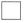 
Республике Армения
Республике Армения
Республике Армения
Республике Армения
Республике Армения
Республике Армения
Республике Армения
Республике Армения
Республике Армения
Республике Армения
Республике Армения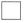 
Республике Беларусь
Республике Беларусь
Республике Беларусь
Республике Беларусь
Республике Беларусь
Республике Беларусь
Республике Беларусь
Республике Беларусь
Республике Беларусь
Республике Беларусь
Республике Беларусь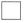 
Республике Казахстан
Республике Казахстан
Республике Казахстан
Республике Казахстан
Республике Казахстан
Республике Казахстан
Республике Казахстан
Республике Казахстан
Республике Казахстан
Республике Казахстан
Республике Казахстан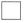 
Кыргызской Республике
Кыргызской Республике
Кыргызской Республике
Кыргызской Республике
Кыргызской Республике
Кыргызской Республике
Кыргызской Республике
Кыргызской Республике
Кыргызской Республике
Кыргызской Республике
Кыргызской Республике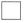 
Российской Федерации
Российской Федерации
Российской Федерации
Российской Федерации
Российской Федерации
Российской Федерации
Российской Федерации
Российской Федерации
Российской Федерации
Российской Федерации
Российской Федерации
в отношении следующих товаров и (или) услуг:
в отношении следующих товаров и (или) услуг:
в отношении следующих товаров и (или) услуг:
в отношении следующих товаров и (или) услуг:
в отношении следующих товаров и (или) услуг:
в отношении следующих товаров и (или) услуг:
в отношении следующих товаров и (или) услуг:
Приложение:
Приложение:
1. Доверенность, удостоверяющая полномочия представителя.
1. Доверенность, удостоверяющая полномочия представителя.
1. Доверенность, удостоверяющая полномочия представителя.
1. Доверенность, удостоверяющая полномочия представителя.
1. Доверенность, удостоверяющая полномочия представителя.
1. Доверенность, удостоверяющая полномочия представителя.
1. Доверенность, удостоверяющая полномочия представителя.
1. Доверенность, удостоверяющая полномочия представителя.
1. Доверенность, удостоверяющая полномочия представителя.
1. Доверенность, удостоверяющая полномочия представителя.
2. Национальная заявка на регистрацию товарного знака, знака обслуживания.
2. Национальная заявка на регистрацию товарного знака, знака обслуживания.
2. Национальная заявка на регистрацию товарного знака, знака обслуживания.
2. Национальная заявка на регистрацию товарного знака, знака обслуживания.
2. Национальная заявка на регистрацию товарного знака, знака обслуживания.
2. Национальная заявка на регистрацию товарного знака, знака обслуживания.
2. Национальная заявка на регистрацию товарного знака, знака обслуживания.
2. Национальная заявка на регистрацию товарного знака, знака обслуживания.
2. Национальная заявка на регистрацию товарного знака, знака обслуживания.
2. Национальная заявка на регистрацию товарного знака, знака обслуживания.
3. Иные документы.
3. Иные документы.
3. Иные документы.
3. Иные документы.
3. Иные документы.
3. Иные документы.
3. Иные документы.
3. Иные документы.
3. Иные документы.
3. Иные документы.
Для физических лиц
Для физических лиц
Для физических лиц
Для физических лиц
________________   ________________________________________
________________   ________________________________________
________________   ________________________________________
________________   ________________________________________
________________   ________________________________________
________________   ________________________________________
________________   ________________________________________
________________   ________________________________________
               (подпись)                                                          (расшифровка)
               (подпись)                                                          (расшифровка)
               (подпись)                                                          (расшифровка)
               (подпись)                                                          (расшифровка)
               (подпись)                                                          (расшифровка)
               (подпись)                                                          (расшифровка)
               (подпись)                                                          (расшифровка)
               (подпись)                                                          (расшифровка)
Для юридических лиц
Для юридических лиц
Для юридических лиц
Для юридических лиц
______________________   _____________   ____________________
______________________   _____________   ____________________
______________________   _____________   ____________________
______________________   _____________   ____________________
______________________   _____________   ____________________
______________________   _____________   ____________________
______________________   _____________   ____________________
______________________   _____________   ____________________
      (должность руководителя)                     (подпись)                             (расшифровка)
      (должность руководителя)                     (подпись)                             (расшифровка)
      (должность руководителя)                     (подпись)                             (расшифровка)
      (должность руководителя)                     (подпись)                             (расшифровка)
      (должность руководителя)                     (подпись)                             (расшифровка)
      (должность руководителя)                     (подпись)                             (расшифровка)
      (должность руководителя)                     (подпись)                             (расшифровка)
      (должность руководителя)                     (подпись)                             (расшифровка)
Дата________________
Дата________________
Дата________________
Примечание. При оформлении ходатайства в нем заполняются только необходимые реквизиты.
Примечание. При оформлении ходатайства в нем заполняются только необходимые реквизиты.
Примечание. При оформлении ходатайства в нем заполняются только необходимые реквизиты.
Примечание. При оформлении ходатайства в нем заполняются только необходимые реквизиты.
Примечание. При оформлении ходатайства в нем заполняются только необходимые реквизиты.
Примечание. При оформлении ходатайства в нем заполняются только необходимые реквизиты.
Примечание. При оформлении ходатайства в нем заполняются только необходимые реквизиты.
Примечание. При оформлении ходатайства в нем заполняются только необходимые реквизиты.
Примечание. При оформлении ходатайства в нем заполняются только необходимые реквизиты.
Примечание. При оформлении ходатайства в нем заполняются только необходимые реквизиты.
Примечание. При оформлении ходатайства в нем заполняются только необходимые реквизиты.
Примечание. При оформлении ходатайства в нем заполняются только необходимые реквизиты.Приложение № 13 
к Инструкции к Договору о
товарных знаках, знаках
обслуживания 
и наименованиях мест
происхождения товаров
Евразийского экономического
союза от 3 февраля 2020 года
В __________________________________
(наименование национального патентного ведомства,в которое подается ходатайство)
от__________________________________
Адрес для ведения переписки __________
____________________________________
ХОДАТАЙСТВОо преобразовании национальной заявки на регистрацию товарного знака, знака обслуживания в заявку на регистрацию товарного знака, знака обслуживания Евразийского экономического союза
Прошу преобразовать национальную заявкуна регистрацию товарного знака, знака обслуживания
Прошу преобразовать национальную заявкуна регистрацию товарного знака, знака обслуживания
Прошу преобразовать национальную заявкуна регистрацию товарного знака, знака обслуживания
Прошу преобразовать национальную заявкуна регистрацию товарного знака, знака обслуживания
Прошу преобразовать национальную заявкуна регистрацию товарного знака, знака обслуживания
Прошу преобразовать национальную заявкуна регистрацию товарного знака, знака обслуживания
Прошу преобразовать национальную заявкуна регистрацию товарного знака, знака обслуживания
Прошу преобразовать национальную заявкуна регистрацию товарного знака, знака обслуживания
Прошу преобразовать национальную заявкуна регистрацию товарного знака, знака обслуживания
Прошу преобразовать национальную заявкуна регистрацию товарного знака, знака обслуживания
(регистрационный номер заявки)
(дата подачи заявки)
в заявку на регистрацию товарного знака, знака обслуживания Евразийского экономического союза с сохранением даты приоритета в отношении следующих товаров и (или) услуг:
в заявку на регистрацию товарного знака, знака обслуживания Евразийского экономического союза с сохранением даты приоритета в отношении следующих товаров и (или) услуг:
в заявку на регистрацию товарного знака, знака обслуживания Евразийского экономического союза с сохранением даты приоритета в отношении следующих товаров и (или) услуг:
в заявку на регистрацию товарного знака, знака обслуживания Евразийского экономического союза с сохранением даты приоритета в отношении следующих товаров и (или) услуг:
в заявку на регистрацию товарного знака, знака обслуживания Евразийского экономического союза с сохранением даты приоритета в отношении следующих товаров и (или) услуг:
в заявку на регистрацию товарного знака, знака обслуживания Евразийского экономического союза с сохранением даты приоритета в отношении следующих товаров и (или) услуг:
в заявку на регистрацию товарного знака, знака обслуживания Евразийского экономического союза с сохранением даты приоритета в отношении следующих товаров и (или) услуг:
в заявку на регистрацию товарного знака, знака обслуживания Евразийского экономического союза с сохранением даты приоритета в отношении следующих товаров и (или) услуг:
____________________________________________________________________________________________________________________________________________________________________________________________________________________________________________________________________________________________________________________________________________
____________________________________________________________________________________________________________________________________________________________________________________________________________________________________________________________________________________________________________________________________________
____________________________________________________________________________________________________________________________________________________________________________________________________________________________________________________________________________________________________________________________________________
____________________________________________________________________________________________________________________________________________________________________________________________________________________________________________________________________________________________________________________________________________
____________________________________________________________________________________________________________________________________________________________________________________________________________________________________________________________________________________________________________________________________________
____________________________________________________________________________________________________________________________________________________________________________________________________________________________________________________________________________________________________________________________________________
____________________________________________________________________________________________________________________________________________________________________________________________________________________________________________________________________________________________________________________________________________
____________________________________________________________________________________________________________________________________________________________________________________________________________________________________________________________________________________________________________________________________________
Приложение:
Приложение:
1. Заявка на регистрацию товарного знака, знака обслуживания Евразийского экономического союза.
1. Заявка на регистрацию товарного знака, знака обслуживания Евразийского экономического союза.
1. Заявка на регистрацию товарного знака, знака обслуживания Евразийского экономического союза.
1. Заявка на регистрацию товарного знака, знака обслуживания Евразийского экономического союза.
1. Заявка на регистрацию товарного знака, знака обслуживания Евразийского экономического союза.
1. Заявка на регистрацию товарного знака, знака обслуживания Евразийского экономического союза.
2. Доверенность, удостоверяющая полномочия представителя.
2. Доверенность, удостоверяющая полномочия представителя.
2. Доверенность, удостоверяющая полномочия представителя.
2. Доверенность, удостоверяющая полномочия представителя.
2. Доверенность, удостоверяющая полномочия представителя.
2. Доверенность, удостоверяющая полномочия представителя.
3. Иные документы.
3. Иные документы.
3. Иные документы.
3. Иные документы.
3. Иные документы.
3. Иные документы.
Для физических лиц
Для физических лиц
Для физических лиц
Для физических лиц
________________   ________________________________________
________________   ________________________________________
________________   ________________________________________
________________   ________________________________________
               (подпись)                                                          (расшифровка)
               (подпись)                                                          (расшифровка)
               (подпись)                                                          (расшифровка)
               (подпись)                                                          (расшифровка)
Для юридических лиц
Для юридических лиц
Для юридических лиц
Для юридических лиц
______________________   _____________   ____________________
______________________   _____________   ____________________
______________________   _____________   ____________________
______________________   _____________   ____________________
       (должность руководителя)                    (подпись)                             (расшифровка)
       (должность руководителя)                    (подпись)                             (расшифровка)
       (должность руководителя)                    (подпись)                             (расшифровка)
       (должность руководителя)                    (подпись)                             (расшифровка)
Дата_________________
Дата_________________
Дата_________________Приложение № 14
к Инструкции к Договору о
товарных знаках, знаках
обслуживания 
и наименованиях мест
происхождения товаров
Евразийского экономического
союза от 3 февраля 2020 года
В __________________________________
(наименование национального патентного ведомства,в которое подается ходатайство)
от__________________________________
Адрес для ведения переписки __________
____________________________________
ХОДАТАЙСТВОо преобразовании коллективного знака Евразийского экономического союза в товарный знак, знак обслуживания Евразийского экономического союза
Прошу преобразовать коллективный знак Евразийского экономического союза
Прошу преобразовать коллективный знак Евразийского экономического союза
Прошу преобразовать коллективный знак Евразийского экономического союза
Прошу преобразовать коллективный знак Евразийского экономического союза
Прошу преобразовать коллективный знак Евразийского экономического союза
__________________________________(номер регистрации)
_____________________________(дата регистрации) 
Прошу преобразовать коллективный знак Евразийского экономического союза
Прошу преобразовать коллективный знак Евразийского экономического союза
Прошу преобразовать коллективный знак Евразийского экономического союза
Прошу преобразовать коллективный знак Евразийского экономического союза
Прошу преобразовать коллективный знак Евразийского экономического союза
_______________________________________________(правообладатель)
_______________________________________________(правообладатель)
_______________________________________________(правообладатель)
в товарный знак, знак обслуживания Евразийского экономического союза с сохранением даты приоритета в отношении следующих товаров и (или) услуг:
в товарный знак, знак обслуживания Евразийского экономического союза с сохранением даты приоритета в отношении следующих товаров и (или) услуг:
в товарный знак, знак обслуживания Евразийского экономического союза с сохранением даты приоритета в отношении следующих товаров и (или) услуг:
в товарный знак, знак обслуживания Евразийского экономического союза с сохранением даты приоритета в отношении следующих товаров и (или) услуг:
в товарный знак, знак обслуживания Евразийского экономического союза с сохранением даты приоритета в отношении следующих товаров и (или) услуг:
в товарный знак, знак обслуживания Евразийского экономического союза с сохранением даты приоритета в отношении следующих товаров и (или) услуг:
в товарный знак, знак обслуживания Евразийского экономического союза с сохранением даты приоритета в отношении следующих товаров и (или) услуг:
в товарный знак, знак обслуживания Евразийского экономического союза с сохранением даты приоритета в отношении следующих товаров и (или) услуг:
____________________________________________________________________________________________________________________________________________________________________________________________________________________________________________________________________________________________________________________________________________
____________________________________________________________________________________________________________________________________________________________________________________________________________________________________________________________________________________________________________________________________________
____________________________________________________________________________________________________________________________________________________________________________________________________________________________________________________________________________________________________________________________________________
____________________________________________________________________________________________________________________________________________________________________________________________________________________________________________________________________________________________________________________________________________
____________________________________________________________________________________________________________________________________________________________________________________________________________________________________________________________________________________________________________________________________________
____________________________________________________________________________________________________________________________________________________________________________________________________________________________________________________________________________________________________________________________________________
____________________________________________________________________________________________________________________________________________________________________________________________________________________________________________________________________________________________________________________________________________
____________________________________________________________________________________________________________________________________________________________________________________________________________________________________________________________________________________________________________________________________________
Приложение:
1. Документ, подтверждающий уплату пошлины.
1. Документ, подтверждающий уплату пошлины.
1. Документ, подтверждающий уплату пошлины.
1. Документ, подтверждающий уплату пошлины.
1. Документ, подтверждающий уплату пошлины.
1. Документ, подтверждающий уплату пошлины.
1. Документ, подтверждающий уплату пошлины.
2. Доверенность, удостоверяющая полномочия представителя.
2. Доверенность, удостоверяющая полномочия представителя.
2. Доверенность, удостоверяющая полномочия представителя.
2. Доверенность, удостоверяющая полномочия представителя.
2. Доверенность, удостоверяющая полномочия представителя.
2. Доверенность, удостоверяющая полномочия представителя.
2. Доверенность, удостоверяющая полномочия представителя.
3. Согласие на преобразование коллективного знака Евразийского экономического союза в товарный знак, знак обслуживания Евразийского экономического союза со стороны лиц, указанных в перечне субъектов, имеющих право использования коллективного знака Евразийского экономического союза.
3. Согласие на преобразование коллективного знака Евразийского экономического союза в товарный знак, знак обслуживания Евразийского экономического союза со стороны лиц, указанных в перечне субъектов, имеющих право использования коллективного знака Евразийского экономического союза.
3. Согласие на преобразование коллективного знака Евразийского экономического союза в товарный знак, знак обслуживания Евразийского экономического союза со стороны лиц, указанных в перечне субъектов, имеющих право использования коллективного знака Евразийского экономического союза.
3. Согласие на преобразование коллективного знака Евразийского экономического союза в товарный знак, знак обслуживания Евразийского экономического союза со стороны лиц, указанных в перечне субъектов, имеющих право использования коллективного знака Евразийского экономического союза.
3. Согласие на преобразование коллективного знака Евразийского экономического союза в товарный знак, знак обслуживания Евразийского экономического союза со стороны лиц, указанных в перечне субъектов, имеющих право использования коллективного знака Евразийского экономического союза.
3. Согласие на преобразование коллективного знака Евразийского экономического союза в товарный знак, знак обслуживания Евразийского экономического союза со стороны лиц, указанных в перечне субъектов, имеющих право использования коллективного знака Евразийского экономического союза.
3. Согласие на преобразование коллективного знака Евразийского экономического союза в товарный знак, знак обслуживания Евразийского экономического союза со стороны лиц, указанных в перечне субъектов, имеющих право использования коллективного знака Евразийского экономического союза.
4. Иные документы.
4. Иные документы.
4. Иные документы.
4. Иные документы.
4. Иные документы.
4. Иные документы.
4. Иные документы.
Для физических лиц
Для физических лиц
Для физических лиц
________________   ________________________________________
________________   ________________________________________
________________   ________________________________________
________________   ________________________________________
________________   ________________________________________
              (подпись)                                                          (расшифровка)
              (подпись)                                                          (расшифровка)
              (подпись)                                                          (расшифровка)
              (подпись)                                                          (расшифровка)
              (подпись)                                                          (расшифровка)
Для юридических лиц
Для юридических лиц
Для юридических лиц
______________________   _____________   ____________________
______________________   _____________   ____________________
______________________   _____________   ____________________
______________________   _____________   ____________________
______________________   _____________   ____________________
      (должность руководителя)                     (подпись)                             (расшифровка)
      (должность руководителя)                     (подпись)                             (расшифровка)
      (должность руководителя)                     (подпись)                             (расшифровка)
      (должность руководителя)                     (подпись)                             (расшифровка)
      (должность руководителя)                     (подпись)                             (расшифровка)
Дата________________
Дата________________Приложение № 15
к Инструкции к Договору о
товарных знаках, знаках
обслуживания 
и наименованиях мест
происхождения товаров
Евразийского экономического
союза от 3 февраля 2020 года
В __________________________________
(наименование национального патентного ведомства,в которое подается ходатайство)
В __________________________________
(наименование национального патентного ведомства,в которое подается ходатайство)
В __________________________________
(наименование национального патентного ведомства,в которое подается ходатайство)
В __________________________________
(наименование национального патентного ведомства,в которое подается ходатайство)
от__________________________________
от__________________________________
от__________________________________
от__________________________________
Адрес для ведения переписки __________
Адрес для ведения переписки __________
Адрес для ведения переписки __________
Адрес для ведения переписки __________
____________________________________
____________________________________
____________________________________
____________________________________
ХОДАТАЙСТВОо преобразовании заявки на регистрацию коллективного знака Евразийского экономического союза в заявку на регистрацию товарного знака, знака обслуживания Евразийского экономического союза
Прошу преобразовать заявку на регистрацию коллективного знака Евразийского экономического союза
Прошу преобразовать заявку на регистрацию коллективного знака Евразийского экономического союза
Прошу преобразовать заявку на регистрацию коллективного знака Евразийского экономического союза
Прошу преобразовать заявку на регистрацию коллективного знака Евразийского экономического союза
Прошу преобразовать заявку на регистрацию коллективного знака Евразийского экономического союза
Прошу преобразовать заявку на регистрацию коллективного знака Евразийского экономического союза
______________________(регистрационный номер заявки)
__________________(дата подачи заявки)
в заявку на регистрацию товарного знака, знака обслуживания Евразийского экономического союза с сохранением приоритета и даты подачи заявки в отношении следующих товаров и (или) услуг:
в заявку на регистрацию товарного знака, знака обслуживания Евразийского экономического союза с сохранением приоритета и даты подачи заявки в отношении следующих товаров и (или) услуг:
в заявку на регистрацию товарного знака, знака обслуживания Евразийского экономического союза с сохранением приоритета и даты подачи заявки в отношении следующих товаров и (или) услуг:
в заявку на регистрацию товарного знака, знака обслуживания Евразийского экономического союза с сохранением приоритета и даты подачи заявки в отношении следующих товаров и (или) услуг:
в заявку на регистрацию товарного знака, знака обслуживания Евразийского экономического союза с сохранением приоритета и даты подачи заявки в отношении следующих товаров и (или) услуг:
в заявку на регистрацию товарного знака, знака обслуживания Евразийского экономического союза с сохранением приоритета и даты подачи заявки в отношении следующих товаров и (или) услуг:
в заявку на регистрацию товарного знака, знака обслуживания Евразийского экономического союза с сохранением приоритета и даты подачи заявки в отношении следующих товаров и (или) услуг:
в заявку на регистрацию товарного знака, знака обслуживания Евразийского экономического союза с сохранением приоритета и даты подачи заявки в отношении следующих товаров и (или) услуг:
в заявку на регистрацию товарного знака, знака обслуживания Евразийского экономического союза с сохранением приоритета и даты подачи заявки в отношении следующих товаров и (или) услуг:
_______________________________________________________________________________________________________________________________________________________________________________________________________________________________________________________________________________________________________________________________________________________________________________________________________________________________
_______________________________________________________________________________________________________________________________________________________________________________________________________________________________________________________________________________________________________________________________________________________________________________________________________________________________
_______________________________________________________________________________________________________________________________________________________________________________________________________________________________________________________________________________________________________________________________________________________________________________________________________________________________
_______________________________________________________________________________________________________________________________________________________________________________________________________________________________________________________________________________________________________________________________________________________________________________________________________________________________
_______________________________________________________________________________________________________________________________________________________________________________________________________________________________________________________________________________________________________________________________________________________________________________________________________________________________
_______________________________________________________________________________________________________________________________________________________________________________________________________________________________________________________________________________________________________________________________________________________________________________________________________________________________
_______________________________________________________________________________________________________________________________________________________________________________________________________________________________________________________________________________________________________________________________________________________________________________________________________________________________
_______________________________________________________________________________________________________________________________________________________________________________________________________________________________________________________________________________________________________________________________________________________________________________________________________________________________
_______________________________________________________________________________________________________________________________________________________________________________________________________________________________________________________________________________________________________________________________________________________________________________________________________________________________
Приложение:
1. Документ, подтверждающий уплату пошлины.
1. Документ, подтверждающий уплату пошлины.
1. Документ, подтверждающий уплату пошлины.
1. Документ, подтверждающий уплату пошлины.
1. Документ, подтверждающий уплату пошлины.
1. Документ, подтверждающий уплату пошлины.
1. Документ, подтверждающий уплату пошлины.
1. Документ, подтверждающий уплату пошлины.
2. Доверенность, удостоверяющая полномочия представителя.
2. Доверенность, удостоверяющая полномочия представителя.
2. Доверенность, удостоверяющая полномочия представителя.
2. Доверенность, удостоверяющая полномочия представителя.
2. Доверенность, удостоверяющая полномочия представителя.
2. Доверенность, удостоверяющая полномочия представителя.
2. Доверенность, удостоверяющая полномочия представителя.
2. Доверенность, удостоверяющая полномочия представителя.
3. Согласие на преобразование заявки на регистрацию коллективного знака Евразийского экономического союза в заявку на регистрацию товарного знака, знака обслуживания Евразийского экономического союза со стороны лиц, указанных в перечне субъектов, имеющих право использования коллективного знака Евразийского экономического союза.
3. Согласие на преобразование заявки на регистрацию коллективного знака Евразийского экономического союза в заявку на регистрацию товарного знака, знака обслуживания Евразийского экономического союза со стороны лиц, указанных в перечне субъектов, имеющих право использования коллективного знака Евразийского экономического союза.
3. Согласие на преобразование заявки на регистрацию коллективного знака Евразийского экономического союза в заявку на регистрацию товарного знака, знака обслуживания Евразийского экономического союза со стороны лиц, указанных в перечне субъектов, имеющих право использования коллективного знака Евразийского экономического союза.
3. Согласие на преобразование заявки на регистрацию коллективного знака Евразийского экономического союза в заявку на регистрацию товарного знака, знака обслуживания Евразийского экономического союза со стороны лиц, указанных в перечне субъектов, имеющих право использования коллективного знака Евразийского экономического союза.
3. Согласие на преобразование заявки на регистрацию коллективного знака Евразийского экономического союза в заявку на регистрацию товарного знака, знака обслуживания Евразийского экономического союза со стороны лиц, указанных в перечне субъектов, имеющих право использования коллективного знака Евразийского экономического союза.
3. Согласие на преобразование заявки на регистрацию коллективного знака Евразийского экономического союза в заявку на регистрацию товарного знака, знака обслуживания Евразийского экономического союза со стороны лиц, указанных в перечне субъектов, имеющих право использования коллективного знака Евразийского экономического союза.
3. Согласие на преобразование заявки на регистрацию коллективного знака Евразийского экономического союза в заявку на регистрацию товарного знака, знака обслуживания Евразийского экономического союза со стороны лиц, указанных в перечне субъектов, имеющих право использования коллективного знака Евразийского экономического союза.
3. Согласие на преобразование заявки на регистрацию коллективного знака Евразийского экономического союза в заявку на регистрацию товарного знака, знака обслуживания Евразийского экономического союза со стороны лиц, указанных в перечне субъектов, имеющих право использования коллективного знака Евразийского экономического союза.
4. Заявка на регистрацию товарного знака, знака обслуживания Евразийского экономического союза.
4. Заявка на регистрацию товарного знака, знака обслуживания Евразийского экономического союза.
4. Заявка на регистрацию товарного знака, знака обслуживания Евразийского экономического союза.
4. Заявка на регистрацию товарного знака, знака обслуживания Евразийского экономического союза.
4. Заявка на регистрацию товарного знака, знака обслуживания Евразийского экономического союза.
4. Заявка на регистрацию товарного знака, знака обслуживания Евразийского экономического союза.
4. Заявка на регистрацию товарного знака, знака обслуживания Евразийского экономического союза.
4. Заявка на регистрацию товарного знака, знака обслуживания Евразийского экономического союза.
5. Иные документы.
5. Иные документы.
5. Иные документы.
5. Иные документы.
5. Иные документы.
5. Иные документы.
5. Иные документы.
5. Иные документы.
Для физических лиц
Для физических лиц
________________   ________________________________________
________________   ________________________________________
________________   ________________________________________
________________   ________________________________________
________________   ________________________________________
________________   ________________________________________
________________   ________________________________________
               (подпись)                                                          (расшифровка)
               (подпись)                                                          (расшифровка)
               (подпись)                                                          (расшифровка)
               (подпись)                                                          (расшифровка)
               (подпись)                                                          (расшифровка)
               (подпись)                                                          (расшифровка)
               (подпись)                                                          (расшифровка)
Для юридических лиц
Для юридических лиц
______________________   _____________   ____________________
______________________   _____________   ____________________
______________________   _____________   ____________________
______________________   _____________   ____________________
______________________   _____________   ____________________
______________________   _____________   ____________________
______________________   _____________   ____________________
       (должность руководителя)                    (подпись)                             (расшифровка)
       (должность руководителя)                    (подпись)                             (расшифровка)
       (должность руководителя)                    (подпись)                             (расшифровка)
       (должность руководителя)                    (подпись)                             (расшифровка)
       (должность руководителя)                    (подпись)                             (расшифровка)
       (должность руководителя)                    (подпись)                             (расшифровка)
       (должность руководителя)                    (подпись)                             (расшифровка)
Дата____________________
Дата____________________
Дата____________________Приложение № 16
к Инструкции к Договору о
товарных знаках, знаках
обслуживания 
и наименованиях мест
происхождения товаров
Евразийского экономического
союза от 3 февраля 2020 года
В __________________________________
(наименование национального патентного ведомства,в которое подается ходатайство)
от_____________________________________
Адрес для ведения переписки __________
____________________________________
ХОДАТАЙСТВОо преобразовании товарного знака, знака обслуживания Евразийского экономического союза в коллективный знак Евразийского экономического союза
Прошу преобразовать товарный знак, знак обслуживания Евразийского экономического союза
Прошу преобразовать товарный знак, знак обслуживания Евразийского экономического союза
Прошу преобразовать товарный знак, знак обслуживания Евразийского экономического союза
Прошу преобразовать товарный знак, знак обслуживания Евразийского экономического союза
____________________(номер регистрации)
__________________(дата регистрации)
______________________________(правообладатель)
______________________________(правообладатель)
______________________________(правообладатель)
в коллективный знак Евразийского экономического союза с сохранением даты приоритета в отношении следующих товаров и (или) услуг:
в коллективный знак Евразийского экономического союза с сохранением даты приоритета в отношении следующих товаров и (или) услуг:
в коллективный знак Евразийского экономического союза с сохранением даты приоритета в отношении следующих товаров и (или) услуг:
в коллективный знак Евразийского экономического союза с сохранением даты приоритета в отношении следующих товаров и (или) услуг:
в коллективный знак Евразийского экономического союза с сохранением даты приоритета в отношении следующих товаров и (или) услуг:
в коллективный знак Евразийского экономического союза с сохранением даты приоритета в отношении следующих товаров и (или) услуг:
в коллективный знак Евразийского экономического союза с сохранением даты приоритета в отношении следующих товаров и (или) услуг:
_______________________________________________________________________________________________________________________________________________________________________________________________________________________________________________________________________________________________________________________________________________________________________________________________________________________________
_______________________________________________________________________________________________________________________________________________________________________________________________________________________________________________________________________________________________________________________________________________________________________________________________________________________________
_______________________________________________________________________________________________________________________________________________________________________________________________________________________________________________________________________________________________________________________________________________________________________________________________________________________________
_______________________________________________________________________________________________________________________________________________________________________________________________________________________________________________________________________________________________________________________________________________________________________________________________________________________________
_______________________________________________________________________________________________________________________________________________________________________________________________________________________________________________________________________________________________________________________________________________________________________________________________________________________________
_______________________________________________________________________________________________________________________________________________________________________________________________________________________________________________________________________________________________________________________________________________________________________________________________________________________________
_______________________________________________________________________________________________________________________________________________________________________________________________________________________________________________________________________________________________________________________________________________________________________________________________________________________________
Приложение:
1. Документ, подтверждающий уплату пошлины.
1. Документ, подтверждающий уплату пошлины.
1. Документ, подтверждающий уплату пошлины.
1. Документ, подтверждающий уплату пошлины.
1. Документ, подтверждающий уплату пошлины.
1. Документ, подтверждающий уплату пошлины.
2. Доверенность, удостоверяющая полномочия представителя.
2. Доверенность, удостоверяющая полномочия представителя.
2. Доверенность, удостоверяющая полномочия представителя.
2. Доверенность, удостоверяющая полномочия представителя.
2. Доверенность, удостоверяющая полномочия представителя.
2. Доверенность, удостоверяющая полномочия представителя.
3. Устав (положение) коллективного знака Евразийского экономического союза или его заверенная копия.
3. Устав (положение) коллективного знака Евразийского экономического союза или его заверенная копия.
3. Устав (положение) коллективного знака Евразийского экономического союза или его заверенная копия.
3. Устав (положение) коллективного знака Евразийского экономического союза или его заверенная копия.
3. Устав (положение) коллективного знака Евразийского экономического союза или его заверенная копия.
3. Устав (положение) коллективного знака Евразийского экономического союза или его заверенная копия.
4. Иные документы.
4. Иные документы.
4. Иные документы.
4. Иные документы.
4. Иные документы.
4. Иные документы.
Для физических лиц
Для физических лиц
________________   ________________________________________
________________   ________________________________________
________________   ________________________________________
________________   ________________________________________
________________   ________________________________________
              (подпись)                                                          (расшифровка)
              (подпись)                                                          (расшифровка)
              (подпись)                                                          (расшифровка)
              (подпись)                                                          (расшифровка)
              (подпись)                                                          (расшифровка)
Для юридических лиц
Для юридических лиц
______________________   _____________   ____________________
______________________   _____________   ____________________
______________________   _____________   ____________________
______________________   _____________   ____________________
______________________   _____________   ____________________
      (должность руководителя)                     (подпись)                             (расшифровка)
      (должность руководителя)                     (подпись)                             (расшифровка)
      (должность руководителя)                     (подпись)                             (расшифровка)
      (должность руководителя)                     (подпись)                             (расшифровка)
      (должность руководителя)                     (подпись)                             (расшифровка)
Дата_________________
Дата_________________
Дата_________________Приложение № 17
к Инструкции к Договору о
товарных знаках, знаках
обслуживания 
и наименованиях мест
происхождения товаров
Евразийского экономического
союза от 3 февраля 2020 года
В __________________________________
(наименование национального патентного ведомства,в которое подается ходатайство)
от__________________________________
Адрес для ведения переписки __________
____________________________________
ХОДАТАЙСТВОо преобразовании заявки на регистрацию товарного знака, знака обслуживания Евразийского экономического союза в заявку на регистрацию коллективного знака Евразийского экономического союза
Прошу преобразовать заявку на регистрацию товарного знака, знака обслуживания Евразийского экономического союза
Прошу преобразовать заявку на регистрацию товарного знака, знака обслуживания Евразийского экономического союза
Прошу преобразовать заявку на регистрацию товарного знака, знака обслуживания Евразийского экономического союза
Прошу преобразовать заявку на регистрацию товарного знака, знака обслуживания Евразийского экономического союза
Прошу преобразовать заявку на регистрацию товарного знака, знака обслуживания Евразийского экономического союза
__________________(регистрационный номер заявки)
__________________(дата подачи заявки)
в заявку на регистрацию коллективного знака Евразийского экономического союза с сохранением приоритета и даты подачи заявки в отношении следующих товаров и (или) услуг:
в заявку на регистрацию коллективного знака Евразийского экономического союза с сохранением приоритета и даты подачи заявки в отношении следующих товаров и (или) услуг:
в заявку на регистрацию коллективного знака Евразийского экономического союза с сохранением приоритета и даты подачи заявки в отношении следующих товаров и (или) услуг:
в заявку на регистрацию коллективного знака Евразийского экономического союза с сохранением приоритета и даты подачи заявки в отношении следующих товаров и (или) услуг:
в заявку на регистрацию коллективного знака Евразийского экономического союза с сохранением приоритета и даты подачи заявки в отношении следующих товаров и (или) услуг:
в заявку на регистрацию коллективного знака Евразийского экономического союза с сохранением приоритета и даты подачи заявки в отношении следующих товаров и (или) услуг:
в заявку на регистрацию коллективного знака Евразийского экономического союза с сохранением приоритета и даты подачи заявки в отношении следующих товаров и (или) услуг:
в заявку на регистрацию коллективного знака Евразийского экономического союза с сохранением приоритета и даты подачи заявки в отношении следующих товаров и (или) услуг:
____________________________________________________________________________________________________________________________________________________________________________________________________________________________________________________________________________________________________________________________________________
____________________________________________________________________________________________________________________________________________________________________________________________________________________________________________________________________________________________________________________________________________
____________________________________________________________________________________________________________________________________________________________________________________________________________________________________________________________________________________________________________________________________________
____________________________________________________________________________________________________________________________________________________________________________________________________________________________________________________________________________________________________________________________________________
____________________________________________________________________________________________________________________________________________________________________________________________________________________________________________________________________________________________________________________________________________
____________________________________________________________________________________________________________________________________________________________________________________________________________________________________________________________________________________________________________________________________________
____________________________________________________________________________________________________________________________________________________________________________________________________________________________________________________________________________________________________________________________________________
____________________________________________________________________________________________________________________________________________________________________________________________________________________________________________________________________________________________________________________________________________
Приложение:
1. Документ, подтверждающий уплату пошлины.
1. Документ, подтверждающий уплату пошлины.
1. Документ, подтверждающий уплату пошлины.
1. Документ, подтверждающий уплату пошлины.
1. Документ, подтверждающий уплату пошлины.
1. Документ, подтверждающий уплату пошлины.
1. Документ, подтверждающий уплату пошлины.
2. Доверенность, удостоверяющая полномочия представителя.
2. Доверенность, удостоверяющая полномочия представителя.
2. Доверенность, удостоверяющая полномочия представителя.
2. Доверенность, удостоверяющая полномочия представителя.
2. Доверенность, удостоверяющая полномочия представителя.
2. Доверенность, удостоверяющая полномочия представителя.
2. Доверенность, удостоверяющая полномочия представителя.
3. Устав (положение) коллективного знака Евразийского экономического союза или его заверенная копия.
3. Устав (положение) коллективного знака Евразийского экономического союза или его заверенная копия.
3. Устав (положение) коллективного знака Евразийского экономического союза или его заверенная копия.
3. Устав (положение) коллективного знака Евразийского экономического союза или его заверенная копия.
3. Устав (положение) коллективного знака Евразийского экономического союза или его заверенная копия.
3. Устав (положение) коллективного знака Евразийского экономического союза или его заверенная копия.
3. Устав (положение) коллективного знака Евразийского экономического союза или его заверенная копия.
4. Иные документы.
4. Иные документы.
4. Иные документы.
4. Иные документы.
4. Иные документы.
4. Иные документы.
4. Иные документы.
Для физических лиц
Для физических лиц
________________   ________________________________________
________________   ________________________________________
________________   ________________________________________
________________   ________________________________________
________________   ________________________________________
________________   ________________________________________
              (подпись)                                                          (расшифровка)
              (подпись)                                                          (расшифровка)
              (подпись)                                                          (расшифровка)
              (подпись)                                                          (расшифровка)
              (подпись)                                                          (расшифровка)
              (подпись)                                                          (расшифровка)
Для юридических лиц
Для юридических лиц
______________________   _____________   ____________________
______________________   _____________   ____________________
______________________   _____________   ____________________
______________________   _____________   ____________________
______________________   _____________   ____________________
______________________   _____________   ____________________
      (должность руководителя)                     (подпись)                             (расшифровка)
      (должность руководителя)                     (подпись)                             (расшифровка)
      (должность руководителя)                     (подпись)                             (расшифровка)
      (должность руководителя)                     (подпись)                             (расшифровка)
      (должность руководителя)                     (подпись)                             (расшифровка)
      (должность руководителя)                     (подпись)                             (расшифровка)
Дата_________________
Дата_________________
Дата_________________Приложение № 18
к Инструкции к Договору о
товарных знаках, знаках
обслуживания 
и наименованиях мест
происхождения товаров
Евразийского экономического
союза от 3 февраля 2020 года
В __________________________________
(наименование национального патентного ведомства,в которое подается ходатайство)
от__________________________________
Адрес для ведения переписки __________
____________________________________
ХОДАТАЙСТВОо выделении заявки на регистрацию товарного знака, знака обслуживания Евразийского экономического союза
Прошу выделить заявку на регистрацию товарного знака, знака обслуживания Евразийского экономического союза из ранее поданной заявки на регистрацию товарного знака, знака обслуживания Евразийского экономического союза с сохранением даты приоритета (с внесением соответствующего изменения в перечень товаров и (или) услуг по первоначальной заявке) в отношении следующих товаров и (или) услуг:
Прошу выделить заявку на регистрацию товарного знака, знака обслуживания Евразийского экономического союза из ранее поданной заявки на регистрацию товарного знака, знака обслуживания Евразийского экономического союза с сохранением даты приоритета (с внесением соответствующего изменения в перечень товаров и (или) услуг по первоначальной заявке) в отношении следующих товаров и (или) услуг:
Прошу выделить заявку на регистрацию товарного знака, знака обслуживания Евразийского экономического союза из ранее поданной заявки на регистрацию товарного знака, знака обслуживания Евразийского экономического союза с сохранением даты приоритета (с внесением соответствующего изменения в перечень товаров и (или) услуг по первоначальной заявке) в отношении следующих товаров и (или) услуг:
Прошу выделить заявку на регистрацию товарного знака, знака обслуживания Евразийского экономического союза из ранее поданной заявки на регистрацию товарного знака, знака обслуживания Евразийского экономического союза с сохранением даты приоритета (с внесением соответствующего изменения в перечень товаров и (или) услуг по первоначальной заявке) в отношении следующих товаров и (или) услуг:
Прошу выделить заявку на регистрацию товарного знака, знака обслуживания Евразийского экономического союза из ранее поданной заявки на регистрацию товарного знака, знака обслуживания Евразийского экономического союза с сохранением даты приоритета (с внесением соответствующего изменения в перечень товаров и (или) услуг по первоначальной заявке) в отношении следующих товаров и (или) услуг:
Прошу выделить заявку на регистрацию товарного знака, знака обслуживания Евразийского экономического союза из ранее поданной заявки на регистрацию товарного знака, знака обслуживания Евразийского экономического союза с сохранением даты приоритета (с внесением соответствующего изменения в перечень товаров и (или) услуг по первоначальной заявке) в отношении следующих товаров и (или) услуг:
Прошу выделить заявку на регистрацию товарного знака, знака обслуживания Евразийского экономического союза из ранее поданной заявки на регистрацию товарного знака, знака обслуживания Евразийского экономического союза с сохранением даты приоритета (с внесением соответствующего изменения в перечень товаров и (или) услуг по первоначальной заявке) в отношении следующих товаров и (или) услуг:
Прошу выделить заявку на регистрацию товарного знака, знака обслуживания Евразийского экономического союза из ранее поданной заявки на регистрацию товарного знака, знака обслуживания Евразийского экономического союза с сохранением даты приоритета (с внесением соответствующего изменения в перечень товаров и (или) услуг по первоначальной заявке) в отношении следующих товаров и (или) услуг:
(регистрационный номер заявки)
(дата подачи заявки)
__________________________________________________________________________________________________________________________________________________________________________________________________________________________________________________________________________________________________________________________________________________________________________________________________________________________________________________________________________________________________________________
__________________________________________________________________________________________________________________________________________________________________________________________________________________________________________________________________________________________________________________________________________________________________________________________________________________________________________________________________________________________________________________
__________________________________________________________________________________________________________________________________________________________________________________________________________________________________________________________________________________________________________________________________________________________________________________________________________________________________________________________________________________________________________________
__________________________________________________________________________________________________________________________________________________________________________________________________________________________________________________________________________________________________________________________________________________________________________________________________________________________________________________________________________________________________________________
__________________________________________________________________________________________________________________________________________________________________________________________________________________________________________________________________________________________________________________________________________________________________________________________________________________________________________________________________________________________________________________
__________________________________________________________________________________________________________________________________________________________________________________________________________________________________________________________________________________________________________________________________________________________________________________________________________________________________________________________________________________________________________________
__________________________________________________________________________________________________________________________________________________________________________________________________________________________________________________________________________________________________________________________________________________________________________________________________________________________________________________________________________________________________________________
Приложение:
1. Выделенная заявка на регистрацию товарного знака, знака обслуживания Евразийского экономического союза.
2. Доверенность, удостоверяющая полномочия представителя.
1. Выделенная заявка на регистрацию товарного знака, знака обслуживания Евразийского экономического союза.
2. Доверенность, удостоверяющая полномочия представителя.
1. Выделенная заявка на регистрацию товарного знака, знака обслуживания Евразийского экономического союза.
2. Доверенность, удостоверяющая полномочия представителя.
1. Выделенная заявка на регистрацию товарного знака, знака обслуживания Евразийского экономического союза.
2. Доверенность, удостоверяющая полномочия представителя.
1. Выделенная заявка на регистрацию товарного знака, знака обслуживания Евразийского экономического союза.
2. Доверенность, удостоверяющая полномочия представителя.
1. Выделенная заявка на регистрацию товарного знака, знака обслуживания Евразийского экономического союза.
2. Доверенность, удостоверяющая полномочия представителя.
3. Иные документы.
3. Иные документы.
3. Иные документы.
3. Иные документы.
3. Иные документы.
3. Иные документы.
Для физических лиц
Для физических лиц
Для физических лиц
________________   ________________________________________
________________   ________________________________________
________________   ________________________________________
________________   ________________________________________
              (подпись)                                                          (расшифровка)
              (подпись)                                                          (расшифровка)
              (подпись)                                                          (расшифровка)
              (подпись)                                                          (расшифровка)
Для юридических лиц
Для юридических лиц
Для юридических лиц
______________________   _____________   ____________________
______________________   _____________   ____________________
______________________   _____________   ____________________
______________________   _____________   ____________________
      (должность руководителя)                     (подпись)                             (расшифровка)
      (должность руководителя)                     (подпись)                             (расшифровка)
      (должность руководителя)                     (подпись)                             (расшифровка)
      (должность руководителя)                     (подпись)                             (расшифровка)
Дата________________
Дата________________Приложение № 19
к Инструкции к Договору о товарных знаках, знаках
обслуживания 
и наименованиях мест
происхождения товаров
Евразийского экономического
союза от 3 февраля 2020 года
В __________________________________
(наименование национального патентного ведомства,в которое подается ходатайство)
от__________________________________
Адрес для ведения переписки __________
____________________________________
ХОДАТАЙСТВОоб отзыве заявки на регистрацию товарного знака, знака обслуживания Евразийского экономического союза
Прошу считать отозванной заявку на регистрацию товарного знака, знака обслуживания
Прошу считать отозванной заявку на регистрацию товарного знака, знака обслуживания
(регистрационный номер заявки)
(дата подачи заявки)
Для физических лиц
________________   ________________________________________
              (подпись)                                                          (расшифровка)
Для юридических лиц
______________________   _____________   ____________________
      (должность руководителя)                     (подпись)                             (расшифровка)Приложение № 20
к Инструкции к Договору о
товарных знаках, знаках
обслуживания 
и наименованиях мест
происхождения товаров
Евразийского экономического
союза от 3 февраля 2020 годаХОДАТАЙСТВОо внесении изменений в заявку на регистрацию товарного знака, знака обслуживания Евразийского экономического союза в отношении заявленного обозначения, перечня товаров, адреса для ведения переписки, а также исправлений технического характера
Дата поступления
Входящий номер
Входящий номер
В ____________________________________(наименование национального патентного ведомства, в которое подано ходатайство, и адрес его места нахождения)
____________________________________________________________________________
Адрес для ведения переписки__________
_____________________________________(почтовый адрес на территории государства,в национальное патентное ведомство которого подается ходатайство, наименование или фамилия, имя отчество (при наличии) адресата)
__________________________________________________________________________
Номер телефона______________________
Номер факса (при наличии)_____________
Адрес электронной почты_____________
_____________________________________
Адрес для ведения переписки__________
_____________________________________(почтовый адрес на территории государства,в национальное патентное ведомство которого подается ходатайство, наименование или фамилия, имя отчество (при наличии) адресата)
__________________________________________________________________________
Номер телефона______________________
Номер факса (при наличии)_____________
Адрес электронной почты_____________
_____________________________________
Регистрационный номер заявки на регистрацию товарного знака, знака обслуживания Евразийского экономического союза ______________________________________
Дата подачи заявки на регистрацию товарного знака, знака обслуживания Евразийского экономического союза 
_____________________________________
Дата подачи заявки на регистрацию товарного знака, знака обслуживания Евразийского экономического союза 
_____________________________________
Заявитель
_____________________________________________________________________________
(полное наименование юридического лица (согласно учредительному документу (учредительным документам)) или фамилия, имя, отчество (при наличии) физического лица (согласно документу, удостоверяющему личность))
_____________________________________________________________________________
(адрес места нахождения (места жительства) заявителя)
Заявитель
_____________________________________________________________________________
(полное наименование юридического лица (согласно учредительному документу (учредительным документам)) или фамилия, имя, отчество (при наличии) физического лица (согласно документу, удостоверяющему личность))
_____________________________________________________________________________
(адрес места нахождения (места жительства) заявителя)
Заявитель
_____________________________________________________________________________
(полное наименование юридического лица (согласно учредительному документу (учредительным документам)) или фамилия, имя, отчество (при наличии) физического лица (согласно документу, удостоверяющему личность))
_____________________________________________________________________________
(адрес места нахождения (места жительства) заявителя)
Представитель
_____________________________________________________________________________
(фамилия, имя, отчество (при наличии) представителя)
Представитель
_____________________________________________________________________________
(фамилия, имя, отчество (при наличии) представителя)
Представитель
_____________________________________________________________________________
(фамилия, имя, отчество (при наличии) представителя)
Изменения, дополнения и уточнения
Данные, которые следует изменить, дополнить и уточнить:
Данные в измененном, дополненном и уточненном виде:
Изменения, дополнения и уточнения
Данные, которые следует изменить, дополнить и уточнить:
Данные в измененном, дополненном и уточненном виде:
Изменения, дополнения и уточнения
Данные, которые следует изменить, дополнить и уточнить:
Данные в измененном, дополненном и уточненном виде:
Настоящим выражаю согласие на обработку сведений, содержащихся в данном ходатайстве
Настоящим выражаю согласие на обработку сведений, содержащихся в данном ходатайстве
Настоящим выражаю согласие на обработку сведений, содержащихся в данном ходатайстве
Перечень прилагаемых документов
Перечень прилагаемых документов
Количество листов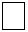  листы для продолжения листы для продолжения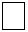  документ, подтверждающий уплату пошлины документ, подтверждающий уплату пошлины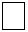  доверенность, удостоверяющая полномочия представителя доверенность, удостоверяющая полномочия представителя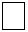  иные документы иные документы
Подпись заявителя или представителя (с расшифровкой фамилии и инициалов)
________________________________________________________________
Подпись заявителя или представителя (с расшифровкой фамилии и инициалов)
________________________________________________________________
Дата подписания
___________Приложение № 21 
к Инструкции к Договору о
товарных знаках, знаках
обслуживания 
и наименованиях мест
происхождения товаров
Евразийского экономического
союза от 3 февраля 2020 годаХОДАТАЙСТВОо внесении изменений в заявку на регистрацию коллективного знака Евразийского экономического союза в отношении заявленного обозначения, перечня товаров, адреса для ведения переписки, устава (положения) коллективного знака Евразийского экономического союза, а также исправлений технического характера
Дата поступления
Входящий номер
Входящий номер
В ____________________________________(наименование национального патентного ведомства, в которое подано ходатайство, и адрес его места нахождения)____________________________________________________________________________
Адрес для ведения переписки _________
_____________________________________(почтовый адрес на территории государства,в национальное патентное ведомство которого подается ходатайство, наименование или фамилия, имя, отчество (при наличии) адресата)
_______________________________________________________________________________________________________________
Номер телефона______________________
Номер факса (при наличии)_____________
Адрес электронной почты_____________
_____________________________________
Адрес для ведения переписки _________
_____________________________________(почтовый адрес на территории государства,в национальное патентное ведомство которого подается ходатайство, наименование или фамилия, имя, отчество (при наличии) адресата)
_______________________________________________________________________________________________________________
Номер телефона______________________
Номер факса (при наличии)_____________
Адрес электронной почты_____________
_____________________________________
Регистрационный номер заявки на регистрацию коллективного знака Евразийского экономического союза 
______________________________________
Дата подачи заявки на регистрацию коллективного знака Евразийского экономического союза
_____________________________________
Дата подачи заявки на регистрацию коллективного знака Евразийского экономического союза
_____________________________________
Заявитель
_____________________________________________________________________________
(полное наименование юридического лица (согласно учредительному документу (учредительным документам)) или фамилия, имя, отчество (при наличии) физического лица (согласно документу, удостоверяющему личность))
Заявитель
_____________________________________________________________________________
(полное наименование юридического лица (согласно учредительному документу (учредительным документам)) или фамилия, имя, отчество (при наличии) физического лица (согласно документу, удостоверяющему личность))
Заявитель
_____________________________________________________________________________
(полное наименование юридического лица (согласно учредительному документу (учредительным документам)) или фамилия, имя, отчество (при наличии) физического лица (согласно документу, удостоверяющему личность))
_____________________________________________________________________________
(адрес места нахождения (места жительства) заявителя)
_____________________________________________________________________________
(адрес места нахождения (места жительства) заявителя)
_____________________________________________________________________________
(адрес места нахождения (места жительства) заявителя)
Представитель
_____________________________________________________________________________
(фамилия, имя, отчество (при наличии) представителя)
Представитель
_____________________________________________________________________________
(фамилия, имя, отчество (при наличии) представителя)
Представитель
_____________________________________________________________________________
(фамилия, имя, отчество (при наличии) представителя)
Изменения, дополнения и уточнения
Данные, которые следует изменить, дополнить и уточнить:
Данные в измененном, дополненном и уточненном виде:
Изменения, дополнения и уточнения
Данные, которые следует изменить, дополнить и уточнить:
Данные в измененном, дополненном и уточненном виде:
Изменения, дополнения и уточнения
Данные, которые следует изменить, дополнить и уточнить:
Данные в измененном, дополненном и уточненном виде:
Настоящим выражаю согласие на обработку сведений, содержащихся в данном ходатайстве
Настоящим выражаю согласие на обработку сведений, содержащихся в данном ходатайстве
Настоящим выражаю согласие на обработку сведений, содержащихся в данном ходатайстве
Перечень прилагаемых документов
Перечень прилагаемых документов
Количество листов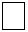  листы для продолжения листы для продолжения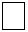  документ, подтверждающий уплату пошлины документ, подтверждающий уплату пошлины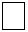  доверенность, удостоверяющая полномочия представителя доверенность, удостоверяющая полномочия представителя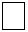  устав (положение) коллективного знака Евразийского экономического союза или его заверенная копия устав (положение) коллективного знака Евразийского экономического союза или его заверенная копия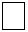  иные документы иные документы
Подпись заявителя или представителя (с расшифровкой фамилии и инициалов)
________________________________________________________________
Подпись заявителя или представителя (с расшифровкой фамилии и инициалов)
________________________________________________________________
Дата подписания
___________Приложение № 22 
к Инструкции к Договору о
товарных знаках, знаках
обслуживания 
и наименованиях мест
происхождения товаров
Евразийского экономического союза
от 3 февраля 2020 годаХОДАТАЙСТВОо внесении в заявку на регистрацию товарного знака, знака обслуживания Евразийского экономического союза изменений, касающихся сведений о заявителе и связанных с передачей или переходом права на заявку на регистрацию товарного знака, знака обслуживания Евразийского экономического союза
Дата поступления
Входящий номер
Входящий номер
В ___________________________________________________________________________(наименование национального патентного ведомства, в которое подано ходатайство, и адрес его места нахождения)
В ___________________________________________________________________________(наименование национального патентного ведомства, в которое подано ходатайство, и адрес его места нахождения)
В ___________________________________________________________________________(наименование национального патентного ведомства, в которое подано ходатайство, и адрес его места нахождения)
Представляя настоящее ходатайство, прошу изменить в заявке на регистрацию товарного знака, знака обслуживания Евразийского экономического союза сведения о заявителе
Представляя настоящее ходатайство, прошу изменить в заявке на регистрацию товарного знака, знака обслуживания Евразийского экономического союза сведения о заявителе
Представляя настоящее ходатайство, прошу изменить в заявке на регистрацию товарного знака, знака обслуживания Евразийского экономического союза сведения о заявителе
Регистрационный номер заявки на регистрацию товарного знака, знака обслуживания Евразийского экономического союза ________________________________
Дата подачи заявки на регистрацию товарного знака, знака обслуживания Евразийского экономического союза
_______________________________
Дата подачи заявки на регистрацию товарного знака, знака обслуживания Евразийского экономического союза
_______________________________
Заявитель
_____________________________________________________________________________
(полное наименование юридического лица (согласно учредительному документу (учредительным документам)) или фамилия, имя, отчество (при наличии) физического лица (согласно документу, удостоверяющему личность))
_____________________________________________________________________________
(адрес места нахождения (места жительства) заявителя)
Заявитель
_____________________________________________________________________________
(полное наименование юридического лица (согласно учредительному документу (учредительным документам)) или фамилия, имя, отчество (при наличии) физического лица (согласно документу, удостоверяющему личность))
_____________________________________________________________________________
(адрес места нахождения (места жительства) заявителя)
Заявитель
_____________________________________________________________________________
(полное наименование юридического лица (согласно учредительному документу (учредительным документам)) или фамилия, имя, отчество (при наличии) физического лица (согласно документу, удостоверяющему личность))
_____________________________________________________________________________
(адрес места нахождения (места жительства) заявителя)
Представитель
_____________________________________________________________________________
(фамилия, имя, отчество (при наличии) представителя)
Представитель
_____________________________________________________________________________
(фамилия, имя, отчество (при наличии) представителя)
Представитель
_____________________________________________________________________________
(фамилия, имя, отчество (при наличии) представителя)
Адрес для ведения переписки __________________________________________________
_____________________________________________________________________________(почтовый адрес на территории государства, в национальное патентное ведомство которого подается ходатайство, наименование или фамилия, имя, отчество (при наличии) адресата)
Номер телефона____________________ Номер факса (при наличии)__________________
Адрес электронной почты _____________________________________________________
Адрес для ведения переписки __________________________________________________
_____________________________________________________________________________(почтовый адрес на территории государства, в национальное патентное ведомство которого подается ходатайство, наименование или фамилия, имя, отчество (при наличии) адресата)
Номер телефона____________________ Номер факса (при наличии)__________________
Адрес электронной почты _____________________________________________________
Адрес для ведения переписки __________________________________________________
_____________________________________________________________________________(почтовый адрес на территории государства, в национальное патентное ведомство которого подается ходатайство, наименование или фамилия, имя, отчество (при наличии) адресата)
Номер телефона____________________ Номер факса (при наличии)__________________
Адрес электронной почты _____________________________________________________
Основания для изменения заявителя: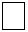  изменение заявителя является результатом подписания контракта, договора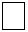  прилагается один из следующих документов (или его заверенная копия):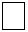  контракт, договор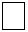  выписка из контракта, договора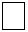  свидетельство о передаче права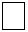  документ о передаче права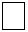  изменение заявителя является результатом универсального правопреемства (прилагается заверенная копия документа, доказывающего такое изменение)
Основания для изменения заявителя: изменение заявителя является результатом подписания контракта, договора прилагается один из следующих документов (или его заверенная копия): контракт, договор выписка из контракта, договора свидетельство о передаче права документ о передаче права изменение заявителя является результатом универсального правопреемства (прилагается заверенная копия документа, доказывающего такое изменение)
Основания для изменения заявителя: изменение заявителя является результатом подписания контракта, договора прилагается один из следующих документов (или его заверенная копия): контракт, договор выписка из контракта, договора свидетельство о передаче права документ о передаче права изменение заявителя является результатом универсального правопреемства (прилагается заверенная копия документа, доказывающего такое изменение)
Новый заявитель
_____________________________________________________________________________
(полное наименование юридического лица (согласно учредительному документу (учредительным документам)) или фамилия, имя, отчество (при наличии) физического лица (согласно документу, удостоверяющему личность))
_____________________________________________________________________________
(адрес места нахождения (места жительства) нового заявителя)
Новый заявитель
_____________________________________________________________________________
(полное наименование юридического лица (согласно учредительному документу (учредительным документам)) или фамилия, имя, отчество (при наличии) физического лица (согласно документу, удостоверяющему личность))
_____________________________________________________________________________
(адрес места нахождения (места жительства) нового заявителя)
Новый заявитель
_____________________________________________________________________________
(полное наименование юридического лица (согласно учредительному документу (учредительным документам)) или фамилия, имя, отчество (при наличии) физического лица (согласно документу, удостоверяющему личность))
_____________________________________________________________________________
(адрес места нахождения (места жительства) нового заявителя)
Представитель нового заявителя
_____________________________________________________________________________
Представитель нового заявителя
_____________________________________________________________________________
Представитель нового заявителя
_____________________________________________________________________________
Адрес для ведения переписки __________________________________________________
_____________________________________________________________________________(почтовый адрес на территории государства, в национальное патентное ведомство которого подается ходатайство, наименование или фамилия, имя, отчество (при наличии) адресата)
Номер телефона____________________ Номер факса (при наличии) _________________
Адрес электронной почты _____________________________________________________
Настоящим выражаю согласие на обработку сведений, содержащихся в данном ходатайстве
Адрес для ведения переписки __________________________________________________
_____________________________________________________________________________(почтовый адрес на территории государства, в национальное патентное ведомство которого подается ходатайство, наименование или фамилия, имя, отчество (при наличии) адресата)
Номер телефона____________________ Номер факса (при наличии) _________________
Адрес электронной почты _____________________________________________________
Настоящим выражаю согласие на обработку сведений, содержащихся в данном ходатайстве
Адрес для ведения переписки __________________________________________________
_____________________________________________________________________________(почтовый адрес на территории государства, в национальное патентное ведомство которого подается ходатайство, наименование или фамилия, имя, отчество (при наличии) адресата)
Номер телефона____________________ Номер факса (при наличии) _________________
Адрес электронной почты _____________________________________________________
Настоящим выражаю согласие на обработку сведений, содержащихся в данном ходатайстве
Перечень прилагаемых документов
Перечень прилагаемых документов
Количество листов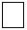 листы для продолжениялисты для продолжения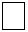 документ, подтверждающий уплату пошлиныдокумент, подтверждающий уплату пошлины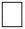 доверенность, удостоверяющая полномочия представителядоверенность, удостоверяющая полномочия представителя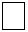  иные документы иные документы
Подпись заявителя и (или) правопреемника или представителя
(с расшифровкой фамилии и инициалов)
________________________________________________________________
Подпись заявителя и (или) правопреемника или представителя
(с расшифровкой фамилии и инициалов)
________________________________________________________________
Дата подписания
___________Приложение № 23 
к Инструкции к Договору о
товарных знаках, знаках
обслуживания 
и наименованиях мест
происхождения товаров
Евразийского экономического союза
от 3 февраля 2020 года
ХОДАТАЙСТВОо внесении в заявку на регистрацию товарного знака, знака обслуживания Евразийского экономического союза изменений, касающихся сведений о заявителе и не связанных с передачей или переходом права на заявку на регистрацию товарного знака, знака обслуживания Евразийского экономического союза
Дата поступления
Входящий номер
Входящий номер
В __________________________________________________________________________(наименование национального патентного ведомства, в которое подано ходатайство, и адрес его места нахождения)
В __________________________________________________________________________(наименование национального патентного ведомства, в которое подано ходатайство, и адрес его места нахождения)
В __________________________________________________________________________(наименование национального патентного ведомства, в которое подано ходатайство, и адрес его места нахождения)
Представляя настоящее ходатайство, прошу изменить в заявке на регистрацию товарного знака, знака обслуживания Евразийского экономического союза сведения о заявителе
Представляя настоящее ходатайство, прошу изменить в заявке на регистрацию товарного знака, знака обслуживания Евразийского экономического союза сведения о заявителе
Представляя настоящее ходатайство, прошу изменить в заявке на регистрацию товарного знака, знака обслуживания Евразийского экономического союза сведения о заявителе
Регистрационный номер заявки на регистрацию товарного знака, знака обслуживания Евразийского экономического союза ______________________________________________
Дата подачи заявки на регистрацию товарного знака, знака обслуживания Евразийского экономического союза
____________________________________________
Дата подачи заявки на регистрацию товарного знака, знака обслуживания Евразийского экономического союза
____________________________________________
Заявитель
_____________________________________________________________________________
(полное наименование юридического лица (согласно учредительному документу (учредительным документам)) или фамилия, имя, отчество (при наличии) физического лица (согласно документу, удостоверяющему личность))
_____________________________________________________________________________
(адрес места нахождения (места жительства) заявителя)
Заявитель
_____________________________________________________________________________
(полное наименование юридического лица (согласно учредительному документу (учредительным документам)) или фамилия, имя, отчество (при наличии) физического лица (согласно документу, удостоверяющему личность))
_____________________________________________________________________________
(адрес места нахождения (места жительства) заявителя)
Заявитель
_____________________________________________________________________________
(полное наименование юридического лица (согласно учредительному документу (учредительным документам)) или фамилия, имя, отчество (при наличии) физического лица (согласно документу, удостоверяющему личность))
_____________________________________________________________________________
(адрес места нахождения (места жительства) заявителя)
Представитель
_____________________________________________________________________________
(фамилия, имя, отчество (при наличии) представителя)
Представитель
_____________________________________________________________________________
(фамилия, имя, отчество (при наличии) представителя)
Представитель
_____________________________________________________________________________
(фамилия, имя, отчество (при наличии) представителя)
Адрес для ведения переписки __________________________________________________
_____________________________________________________________________________(почтовый адрес на территории государства, в национальное патентное ведомство которого подается ходатайство, наименование или фамилия, имя, отчество (при наличии) адресата)
Номер телефона __________________ Номер факса (при наличии) ___________________
Адрес электронной почты _____________________________________________________
Адрес для ведения переписки __________________________________________________
_____________________________________________________________________________(почтовый адрес на территории государства, в национальное патентное ведомство которого подается ходатайство, наименование или фамилия, имя, отчество (при наличии) адресата)
Номер телефона __________________ Номер факса (при наличии) ___________________
Адрес электронной почты _____________________________________________________
Адрес для ведения переписки __________________________________________________
_____________________________________________________________________________(почтовый адрес на территории государства, в национальное патентное ведомство которого подается ходатайство, наименование или фамилия, имя, отчество (при наличии) адресата)
Номер телефона __________________ Номер факса (при наличии) ___________________
Адрес электронной почты _____________________________________________________
Основания для внесения изменений (прилагается заверенная копия документа, доказывающего такое изменение):
Основания для внесения изменений (прилагается заверенная копия документа, доказывающего такое изменение):
Основания для внесения изменений (прилагается заверенная копия документа, доказывающего такое изменение):
Измененные сведения в измененном виде:
_____________________________________________________________________________
(полное наименование юридического лица (согласно учредительному документу (учредительным документам)) или фамилия, имя, отчество (при наличии) физического лица (согласно документу, удостоверяющему личность))
_____________________________________________________________________________
(адрес места нахождения (места жительства) нового заявителя)
Настоящим выражаю согласие на обработку сведений, содержащихся в данном ходатайстве
Измененные сведения в измененном виде:
_____________________________________________________________________________
(полное наименование юридического лица (согласно учредительному документу (учредительным документам)) или фамилия, имя, отчество (при наличии) физического лица (согласно документу, удостоверяющему личность))
_____________________________________________________________________________
(адрес места нахождения (места жительства) нового заявителя)
Настоящим выражаю согласие на обработку сведений, содержащихся в данном ходатайстве
Измененные сведения в измененном виде:
_____________________________________________________________________________
(полное наименование юридического лица (согласно учредительному документу (учредительным документам)) или фамилия, имя, отчество (при наличии) физического лица (согласно документу, удостоверяющему личность))
_____________________________________________________________________________
(адрес места нахождения (места жительства) нового заявителя)
Настоящим выражаю согласие на обработку сведений, содержащихся в данном ходатайстве
Перечень прилагаемых документов
Перечень прилагаемых документов
Количество листов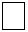  листы для продолжения листы для продолжения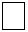  документ, подтверждающий уплату пошлины документ, подтверждающий уплату пошлины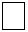  доверенность, удостоверяющая полномочия представителя доверенность, удостоверяющая полномочия представителя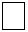  иные документы иные документы
Подпись заявителя или представителя (с расшифровкой фамилии и инициалов)
________________________________________________________________
Подпись заявителя или представителя (с расшифровкой фамилии и инициалов)
________________________________________________________________
Дата подписания
____________Приложение № 24
к Инструкции к Договору о
товарных знаках, знаках
обслуживания 
и наименованиях мест
происхождения товаров
Евразийского экономического
союза от 3 февраля 2020 годаХОДАТАЙСТВОо внесении в заявку на регистрацию коллективного знака Евразийского экономического союза изменения сведений о заявителе вследствие изменения наименования (фамилии, имени, отчества (при наличии)) или места нахождения (места жительства)
Дата поступления
Входящий номер
Входящий номер
В ___________________________________________________________________________(наименование национального патентного ведомства, в которое подано ходатайство, и адрес его места нахождения)
В ___________________________________________________________________________(наименование национального патентного ведомства, в которое подано ходатайство, и адрес его места нахождения)
В ___________________________________________________________________________(наименование национального патентного ведомства, в которое подано ходатайство, и адрес его места нахождения)
Представляя настоящее ходатайство, прошу изменить в заявке на регистрацию коллективного знака Евразийского экономического союза сведения о заявителе
Представляя настоящее ходатайство, прошу изменить в заявке на регистрацию коллективного знака Евразийского экономического союза сведения о заявителе
Представляя настоящее ходатайство, прошу изменить в заявке на регистрацию коллективного знака Евразийского экономического союза сведения о заявителе
Регистрационный номер заявки на регистрацию коллективного знака Евразийского экономического союза ______________________________________
Дата подачи заявки на регистрацию коллективного знака Евразийского экономического союза
_____________________________________
Дата подачи заявки на регистрацию коллективного знака Евразийского экономического союза
_____________________________________
Заявитель
_____________________________________________________________________________
(полное наименование юридического лица (согласно учредительному документу (учредительным документам)) или фамилия, имя, отчество (при наличии) физического лица (согласно документу, удостоверяющему личность))
_____________________________________________________________________________
(адрес места нахождения (места жительства) заявителя)
Заявитель
_____________________________________________________________________________
(полное наименование юридического лица (согласно учредительному документу (учредительным документам)) или фамилия, имя, отчество (при наличии) физического лица (согласно документу, удостоверяющему личность))
_____________________________________________________________________________
(адрес места нахождения (места жительства) заявителя)
Заявитель
_____________________________________________________________________________
(полное наименование юридического лица (согласно учредительному документу (учредительным документам)) или фамилия, имя, отчество (при наличии) физического лица (согласно документу, удостоверяющему личность))
_____________________________________________________________________________
(адрес места нахождения (места жительства) заявителя)
Представитель
_____________________________________________________________________________
(фамилия, имя, отчество (при наличии) представителя)
Представитель
_____________________________________________________________________________
(фамилия, имя, отчество (при наличии) представителя)
Представитель
_____________________________________________________________________________
(фамилия, имя, отчество (при наличии) представителя)
Адрес для ведения переписки __________________________________________________
_____________________________________________________________________________(почтовый адрес на территории государства, в национальное патентное ведомство которого подается ходатайство, наименование или фамилия, имя, отчество (при наличии) адресата)
Номер телефона ____________________ Номер факса (при наличии) _________________
Адрес электронной почты _____________________________________________________
Адрес для ведения переписки __________________________________________________
_____________________________________________________________________________(почтовый адрес на территории государства, в национальное патентное ведомство которого подается ходатайство, наименование или фамилия, имя, отчество (при наличии) адресата)
Номер телефона ____________________ Номер факса (при наличии) _________________
Адрес электронной почты _____________________________________________________
Адрес для ведения переписки __________________________________________________
_____________________________________________________________________________(почтовый адрес на территории государства, в национальное патентное ведомство которого подается ходатайство, наименование или фамилия, имя, отчество (при наличии) адресата)
Номер телефона ____________________ Номер факса (при наличии) _________________
Адрес электронной почты _____________________________________________________
Основания для внесения изменений в устав (положение) коллективного знака Евразийского экономического союза
_____________________________________________________________________________
_____________________________________________________________________________
Основания для внесения изменений в устав (положение) коллективного знака Евразийского экономического союза
_____________________________________________________________________________
_____________________________________________________________________________
Основания для внесения изменений в устав (положение) коллективного знака Евразийского экономического союза
_____________________________________________________________________________
_____________________________________________________________________________
Сведения о заявителе в измененном виде:
_____________________________________________________________________________
(полное наименование юридического лица (согласно учредительному документу (учредительным документам)) или фамилия, имя, отчество (при наличии) физического лица (согласно документу, удостоверяющему личность))
_____________________________________________________________________________
(адрес места нахождения (места жительства) нового заявителя)
Настоящим выражаю согласие на обработку сведений, содержащихся в данном ходатайстве
Сведения о заявителе в измененном виде:
_____________________________________________________________________________
(полное наименование юридического лица (согласно учредительному документу (учредительным документам)) или фамилия, имя, отчество (при наличии) физического лица (согласно документу, удостоверяющему личность))
_____________________________________________________________________________
(адрес места нахождения (места жительства) нового заявителя)
Настоящим выражаю согласие на обработку сведений, содержащихся в данном ходатайстве
Сведения о заявителе в измененном виде:
_____________________________________________________________________________
(полное наименование юридического лица (согласно учредительному документу (учредительным документам)) или фамилия, имя, отчество (при наличии) физического лица (согласно документу, удостоверяющему личность))
_____________________________________________________________________________
(адрес места нахождения (места жительства) нового заявителя)
Настоящим выражаю согласие на обработку сведений, содержащихся в данном ходатайстве
Перечень прилагаемых документов
Перечень прилагаемых документов
Количество листов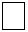  листы для продолжения листы для продолжения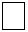  документ, подтверждающий уплату пошлины документ, подтверждающий уплату пошлины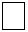  доверенность, удостоверяющая полномочия представителя доверенность, удостоверяющая полномочия представителя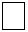  устав (положение) коллективного знака Евразийского экономического союза или его заверенная копия устав (положение) коллективного знака Евразийского экономического союза или его заверенная копия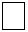  иные документы иные документы
Подпись заявителя или представителя (с расшифровкой фамилии и инициалов)
________________________________________________________________
Подпись заявителя или представителя (с расшифровкой фамилии и инициалов)
________________________________________________________________
Дата подписания
___________Приложение № 25
к Инструкции к Договору о
товарных знаках, знаках
обслуживания 
и наименованиях мест
происхождения товаров
Евразийского экономического
союза от 3 февраля 2020 года
Регистрационный номер заявки ______________
Дата приоритета____________________________
Дата регистрации в Едином реестре товарных знаков, знаков обслуживания Евразийского экономического союза ______________________
Дата истечения срока действия исключительного права _______________________________
Руководитель _________________________                                                  (наименование ведомства подачи)
______________   ___________________
         (подпись)                        (расшифровка)Приложение № 26
к Инструкции к Договору о
товарных знаках, знаках
обслуживания 
и наименованиях мест
происхождения товаров
Евразийского экономического
союза от 3 февраля 2020 года
В __________________________________
(наименование национального патентного ведомства,в которое подается заявление)
В __________________________________
(наименование национального патентного ведомства,в которое подается заявление)
В __________________________________
(наименование национального патентного ведомства,в которое подается заявление)
В __________________________________
(наименование национального патентного ведомства,в которое подается заявление)
от__________________________________
от__________________________________
от__________________________________
от__________________________________
Адрес для ведения переписки __________
Адрес для ведения переписки __________
Адрес для ведения переписки __________
Адрес для ведения переписки __________
____________________________________
____________________________________
____________________________________
____________________________________
ЗАЯВЛЕНИЕо внесении изменений в сведения Единого реестра товарных знаков, знаков обслуживания Евразийского экономического союза

Прошу внести следующие изменения в Единый реестр товарных знаков, знаков обслуживания Евразийского экономического союза, касающиеся:

регистрации товарного (коллективного) знака, знака обслуживания Евразийского экономического союза с регистрационным номером _____________________________
регистрации товарного (коллективного) знака, знака обслуживания Евразийского экономического союза с регистрационным номером _____________________________
регистрации товарного (коллективного) знака, знака обслуживания Евразийского экономического союза с регистрационным номером _____________________________
регистрации товарного (коллективного) знака, знака обслуживания Евразийского экономического союза с регистрационным номером _____________________________
регистрации товарного (коллективного) знака, знака обслуживания Евразийского экономического союза с регистрационным номером _____________________________
регистрации товарного (коллективного) знака, знака обслуживания Евразийского экономического союза с регистрационным номером _____________________________
регистрации товарного (коллективного) знака, знака обслуживания Евразийского экономического союза с регистрационным номером _____________________________
регистрации товарного (коллективного) знака, знака обслуживания Евразийского экономического союза с регистрационным номером _____________________________
регистрации товарного (коллективного) знака, знака обслуживания Евразийского экономического союза с регистрационным номером _____________________________
регистрации товарного (коллективного) знака, знака обслуживания Евразийского экономического союза с регистрационным номером _____________________________
регистрации товарного (коллективного) знака, знака обслуживания Евразийского экономического союза с регистрационным номером _____________________________
регистрации товарного (коллективного) знака, знака обслуживания Евразийского экономического союза с регистрационным номером _____________________________
регистрации товарного (коллективного) знака, знака обслуживания Евразийского экономического союза с регистрационным номером _____________________________
регистрации товарного (коллективного) знака, знака обслуживания Евразийского экономического союза с регистрационным номером _____________________________
регистрации товарного (коллективного) знака, знака обслуживания Евразийского экономического союза с регистрационным номером _____________________________
регистрации товарного (коллективного) знака, знака обслуживания Евразийского экономического союза с регистрационным номером _____________________________
регистрации товарного (коллективного) знака, знака обслуживания Евразийского экономического союза с регистрационным номером _____________________________
регистрации товарного (коллективного) знака, знака обслуживания Евразийского экономического союза с регистрационным номером _____________________________
регистрации товарного (коллективного) знака, знака обслуживания Евразийского экономического союза с регистрационным номером _____________________________
регистрации товарного (коллективного) знака, знака обслуживания Евразийского экономического союза с регистрационным номером _____________________________
регистрации товарного (коллективного) знака, знака обслуживания Евразийского экономического союза с регистрационным номером _____________________________
регистрации товарного (коллективного) знака, знака обслуживания Евразийского экономического союза с регистрационным номером _____________________________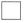 
полного наименования юридического лица или фамилии, имени, отчества (при наличии) физического лица, которые были изменены на
полного наименования юридического лица или фамилии, имени, отчества (при наличии) физического лица, которые были изменены на
полного наименования юридического лица или фамилии, имени, отчества (при наличии) физического лица, которые были изменены на
полного наименования юридического лица или фамилии, имени, отчества (при наличии) физического лица, которые были изменены на
полного наименования юридического лица или фамилии, имени, отчества (при наличии) физического лица, которые были изменены на
полного наименования юридического лица или фамилии, имени, отчества (при наличии) физического лица, которые были изменены на
полного наименования юридического лица или фамилии, имени, отчества (при наличии) физического лица, которые были изменены на
полного наименования юридического лица или фамилии, имени, отчества (при наличии) физического лица, которые были изменены на
полного наименования юридического лица или фамилии, имени, отчества (при наличии) физического лица, которые были изменены на
полного наименования юридического лица или фамилии, имени, отчества (при наличии) физического лица, которые были изменены на
полного наименования юридического лица или фамилии, имени, отчества (при наличии) физического лица, которые были изменены на
полного наименования юридического лица или фамилии, имени, отчества (при наличии) физического лица, которые были изменены на
полного наименования юридического лица или фамилии, имени, отчества (при наличии) физического лица, которые были изменены на
полного наименования юридического лица или фамилии, имени, отчества (при наличии) физического лица, которые были изменены на
полного наименования юридического лица или фамилии, имени, отчества (при наличии) физического лица, которые были изменены на
полного наименования юридического лица или фамилии, имени, отчества (при наличии) физического лица, которые были изменены на
полного наименования юридического лица или фамилии, имени, отчества (при наличии) физического лица, которые были изменены на
полного наименования юридического лица или фамилии, имени, отчества (при наличии) физического лица, которые были изменены на
полного наименования юридического лица или фамилии, имени, отчества (при наличии) физического лица, которые были изменены на
полного наименования юридического лица или фамилии, имени, отчества (при наличии) физического лица, которые были изменены на
полного наименования юридического лица или фамилии, имени, отчества (при наличии) физического лица, которые были изменены на
полного наименования юридического лица или фамилии, имени, отчества (при наличии) физического лица, которые были изменены на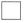 
адреса:
адреса:
адреса:
адреса:
адреса:
адреса:
адреса:
адреса:
адреса:
адреса:
адреса: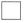 
места нахождения (места жительства), который был изменен на
места нахождения (места жительства), который был изменен на
места нахождения (места жительства), который был изменен на
места нахождения (места жительства), который был изменен на
места нахождения (места жительства), который был изменен на
места нахождения (места жительства), который был изменен на
места нахождения (места жительства), который был изменен на
места нахождения (места жительства), который был изменен на
места нахождения (места жительства), который был изменен на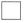 
для ведения переписки, который был изменен на
для ведения переписки, который был изменен на
для ведения переписки, который был изменен на
для ведения переписки, который был изменен на
для ведения переписки, который был изменен на
для ведения переписки, который был изменен на
для ведения переписки, который был изменен на
для ведения переписки, который был изменен на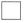 
перечня товаров и (или) услуг, из которого были исключены следующие товары и (или) услуги
перечня товаров и (или) услуг, из которого были исключены следующие товары и (или) услуги
перечня товаров и (или) услуг, из которого были исключены следующие товары и (или) услуги
перечня товаров и (или) услуг, из которого были исключены следующие товары и (или) услуги
перечня товаров и (или) услуг, из которого были исключены следующие товары и (или) услуги
перечня товаров и (или) услуг, из которого были исключены следующие товары и (или) услуги
перечня товаров и (или) услуг, из которого были исключены следующие товары и (или) услуги
перечня товаров и (или) услуг, из которого были исключены следующие товары и (или) услуги
перечня товаров и (или) услуг, из которого были исключены следующие товары и (или) услуги
перечня товаров и (или) услуг, из которого были исключены следующие товары и (или) услуги
перечня товаров и (или) услуг, из которого были исключены следующие товары и (или) услуги
перечня товаров и (или) услуг, из которого были исключены следующие товары и (или) услуги
перечня товаров и (или) услуг, из которого были исключены следующие товары и (или) услуги
перечня товаров и (или) услуг, из которого были исключены следующие товары и (или) услуги
перечня товаров и (или) услуг, из которого были исключены следующие товары и (или) услуги
перечня товаров и (или) услуг, из которого были исключены следующие товары и (или) услуги
перечня товаров и (или) услуг, из которого были исключены следующие товары и (или) услуги
перечня товаров и (или) услуг, из которого были исключены следующие товары и (или) услуги
перечня товаров и (или) услуг, из которого были исключены следующие товары и (или) услуги
перечня товаров и (или) услуг, из которого были исключены следующие товары и (или) услуги
перечня товаров и (или) услуг, из которого были исключены следующие товары и (или) услуги
перечня товаров и (или) услуг, из которого были исключены следующие товары и (или) услуги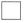 
отдельных элементов товарного знака, знака обслуживания Евразийского экономического союза, не меняющих его существа:
отдельных элементов товарного знака, знака обслуживания Евразийского экономического союза, не меняющих его существа:
отдельных элементов товарного знака, знака обслуживания Евразийского экономического союза, не меняющих его существа:
отдельных элементов товарного знака, знака обслуживания Евразийского экономического союза, не меняющих его существа:
отдельных элементов товарного знака, знака обслуживания Евразийского экономического союза, не меняющих его существа:
отдельных элементов товарного знака, знака обслуживания Евразийского экономического союза, не меняющих его существа:
отдельных элементов товарного знака, знака обслуживания Евразийского экономического союза, не меняющих его существа:
отдельных элементов товарного знака, знака обслуживания Евразийского экономического союза, не меняющих его существа:
отдельных элементов товарного знака, знака обслуживания Евразийского экономического союза, не меняющих его существа:
отдельных элементов товарного знака, знака обслуживания Евразийского экономического союза, не меняющих его существа:
отдельных элементов товарного знака, знака обслуживания Евразийского экономического союза, не меняющих его существа:
отдельных элементов товарного знака, знака обслуживания Евразийского экономического союза, не меняющих его существа:
отдельных элементов товарного знака, знака обслуживания Евразийского экономического союза, не меняющих его существа:
отдельных элементов товарного знака, знака обслуживания Евразийского экономического союза, не меняющих его существа:
отдельных элементов товарного знака, знака обслуживания Евразийского экономического союза, не меняющих его существа:
отдельных элементов товарного знака, знака обслуживания Евразийского экономического союза, не меняющих его существа:
отдельных элементов товарного знака, знака обслуживания Евразийского экономического союза, не меняющих его существа:
отдельных элементов товарного знака, знака обслуживания Евразийского экономического союза, не меняющих его существа:
отдельных элементов товарного знака, знака обслуживания Евразийского экономического союза, не меняющих его существа:
отдельных элементов товарного знака, знака обслуживания Евразийского экономического союза, не меняющих его существа:
отдельных элементов товарного знака, знака обслуживания Евразийского экономического союза, не меняющих его существа:
отдельных элементов товарного знака, знака обслуживания Евразийского экономического союза, не меняющих его существа: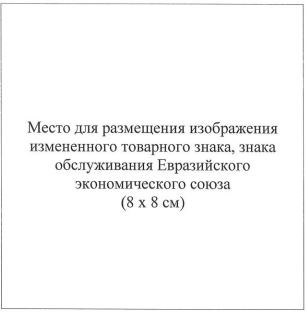 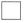 
исправлений технического характера
исправлений технического характера
исправлений технического характера
исправлений технического характера
исправлений технического характера
исправлений технического характера
исправлений технического характера
исправлений технического характера
исправлений технического характера
исправлений технического характера
исправлений технического характера
(приводится описание ошибки, дается вариант правильного написания соответствующих сведений)
(приводится описание ошибки, дается вариант правильного написания соответствующих сведений)
(приводится описание ошибки, дается вариант правильного написания соответствующих сведений)
(приводится описание ошибки, дается вариант правильного написания соответствующих сведений)
(приводится описание ошибки, дается вариант правильного написания соответствующих сведений)
(приводится описание ошибки, дается вариант правильного написания соответствующих сведений)
(приводится описание ошибки, дается вариант правильного написания соответствующих сведений)
(приводится описание ошибки, дается вариант правильного написания соответствующих сведений)
(приводится описание ошибки, дается вариант правильного написания соответствующих сведений)
(приводится описание ошибки, дается вариант правильного написания соответствующих сведений)
(приводится описание ошибки, дается вариант правильного написания соответствующих сведений)
(приводится описание ошибки, дается вариант правильного написания соответствующих сведений)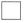 
других изменений
других изменений
других изменений
других изменений
Настоящим выражаю согласие на обработку сведений, содержащихся в данном заявлении
Настоящим выражаю согласие на обработку сведений, содержащихся в данном заявлении
Настоящим выражаю согласие на обработку сведений, содержащихся в данном заявлении
Настоящим выражаю согласие на обработку сведений, содержащихся в данном заявлении
Настоящим выражаю согласие на обработку сведений, содержащихся в данном заявлении
Настоящим выражаю согласие на обработку сведений, содержащихся в данном заявлении
Настоящим выражаю согласие на обработку сведений, содержащихся в данном заявлении
Настоящим выражаю согласие на обработку сведений, содержащихся в данном заявлении
Настоящим выражаю согласие на обработку сведений, содержащихся в данном заявлении
Настоящим выражаю согласие на обработку сведений, содержащихся в данном заявлении
Настоящим выражаю согласие на обработку сведений, содержащихся в данном заявлении
Настоящим выражаю согласие на обработку сведений, содержащихся в данном заявлении
Приложение:
Приложение:
Приложение:
1. Документ, подтверждающий уплату пошлины.
1. Документ, подтверждающий уплату пошлины.
1. Документ, подтверждающий уплату пошлины.
1. Документ, подтверждающий уплату пошлины.
1. Документ, подтверждающий уплату пошлины.
1. Документ, подтверждающий уплату пошлины.
1. Документ, подтверждающий уплату пошлины.
1. Документ, подтверждающий уплату пошлины.
1. Документ, подтверждающий уплату пошлины.
2. Доверенность, удостоверяющая полномочия представителя.
2. Доверенность, удостоверяющая полномочия представителя.
2. Доверенность, удостоверяющая полномочия представителя.
2. Доверенность, удостоверяющая полномочия представителя.
2. Доверенность, удостоверяющая полномочия представителя.
2. Доверенность, удостоверяющая полномочия представителя.
2. Доверенность, удостоверяющая полномочия представителя.
2. Доверенность, удостоверяющая полномочия представителя.
2. Доверенность, удостоверяющая полномочия представителя.
3. Документ, подтверждающий изменения полного наименования юридического лица или фамилии, имени, отчества (при наличии) физического лица и (или) адреса его места нахождения (места жительства).
3. Документ, подтверждающий изменения полного наименования юридического лица или фамилии, имени, отчества (при наличии) физического лица и (или) адреса его места нахождения (места жительства).
3. Документ, подтверждающий изменения полного наименования юридического лица или фамилии, имени, отчества (при наличии) физического лица и (или) адреса его места нахождения (места жительства).
3. Документ, подтверждающий изменения полного наименования юридического лица или фамилии, имени, отчества (при наличии) физического лица и (или) адреса его места нахождения (места жительства).
3. Документ, подтверждающий изменения полного наименования юридического лица или фамилии, имени, отчества (при наличии) физического лица и (или) адреса его места нахождения (места жительства).
3. Документ, подтверждающий изменения полного наименования юридического лица или фамилии, имени, отчества (при наличии) физического лица и (или) адреса его места нахождения (места жительства).
3. Документ, подтверждающий изменения полного наименования юридического лица или фамилии, имени, отчества (при наличии) физического лица и (или) адреса его места нахождения (места жительства).
3. Документ, подтверждающий изменения полного наименования юридического лица или фамилии, имени, отчества (при наличии) физического лица и (или) адреса его места нахождения (места жительства).
3. Документ, подтверждающий изменения полного наименования юридического лица или фамилии, имени, отчества (при наличии) физического лица и (или) адреса его места нахождения (места жительства).
4. Изображение измененного товарного знака Евразийского экономического союза.
4. Изображение измененного товарного знака Евразийского экономического союза.
4. Изображение измененного товарного знака Евразийского экономического союза.
4. Изображение измененного товарного знака Евразийского экономического союза.
4. Изображение измененного товарного знака Евразийского экономического союза.
4. Изображение измененного товарного знака Евразийского экономического союза.
4. Изображение измененного товарного знака Евразийского экономического союза.
4. Изображение измененного товарного знака Евразийского экономического союза.
4. Изображение измененного товарного знака Евразийского экономического союза.
5. Измененный устав (положение) коллективного знака Евразийского экономического союза или дополнения к нему (или заверенная копия).
5. Измененный устав (положение) коллективного знака Евразийского экономического союза или дополнения к нему (или заверенная копия).
5. Измененный устав (положение) коллективного знака Евразийского экономического союза или дополнения к нему (или заверенная копия).
5. Измененный устав (положение) коллективного знака Евразийского экономического союза или дополнения к нему (или заверенная копия).
5. Измененный устав (положение) коллективного знака Евразийского экономического союза или дополнения к нему (или заверенная копия).
5. Измененный устав (положение) коллективного знака Евразийского экономического союза или дополнения к нему (или заверенная копия).
5. Измененный устав (положение) коллективного знака Евразийского экономического союза или дополнения к нему (или заверенная копия).
5. Измененный устав (положение) коллективного знака Евразийского экономического союза или дополнения к нему (или заверенная копия).
5. Измененный устав (положение) коллективного знака Евразийского экономического союза или дополнения к нему (или заверенная копия).
6. Иные документы.
6. Иные документы.
6. Иные документы.
6. Иные документы.
6. Иные документы.
6. Иные документы.
6. Иные документы.
6. Иные документы.
6. Иные документы.
Для физических лиц
Для физических лиц
Для физических лиц
Для физических лиц
Для физических лиц
Для физических лиц
________________   __________________________________________
________________   __________________________________________
________________   __________________________________________
________________   __________________________________________
________________   __________________________________________
________________   __________________________________________
              (подпись)                                                          (расшифровка)
              (подпись)                                                          (расшифровка)
              (подпись)                                                          (расшифровка)
              (подпись)                                                          (расшифровка)
              (подпись)                                                          (расшифровка)
              (подпись)                                                          (расшифровка)
Для юридических лиц
Для юридических лиц
Для юридических лиц
Для юридических лиц
Для юридических лиц
Для юридических лиц
______________________   ______________   ____________________
______________________   ______________   ____________________
______________________   ______________   ____________________
______________________   ______________   ____________________
______________________   ______________   ____________________
______________________   ______________   ____________________
      (должность руководителя)                        (подпись)                             (расшифровка)
      (должность руководителя)                        (подпись)                             (расшифровка)
      (должность руководителя)                        (подпись)                             (расшифровка)
      (должность руководителя)                        (подпись)                             (расшифровка)
      (должность руководителя)                        (подпись)                             (расшифровка)
      (должность руководителя)                        (подпись)                             (расшифровка)
Дата________________
Дата________________
Дата________________
Дата________________
Дата________________
Дата________________
Дата________________
Примечание. При оформлении заявления в нем заполняются только те реквизиты, которые относятся к вносимым изменениям.
Примечание. При оформлении заявления в нем заполняются только те реквизиты, которые относятся к вносимым изменениям.
Примечание. При оформлении заявления в нем заполняются только те реквизиты, которые относятся к вносимым изменениям.
Примечание. При оформлении заявления в нем заполняются только те реквизиты, которые относятся к вносимым изменениям.
Примечание. При оформлении заявления в нем заполняются только те реквизиты, которые относятся к вносимым изменениям.
Примечание. При оформлении заявления в нем заполняются только те реквизиты, которые относятся к вносимым изменениям.
Примечание. При оформлении заявления в нем заполняются только те реквизиты, которые относятся к вносимым изменениям.
Примечание. При оформлении заявления в нем заполняются только те реквизиты, которые относятся к вносимым изменениям.
Примечание. При оформлении заявления в нем заполняются только те реквизиты, которые относятся к вносимым изменениям.
Примечание. При оформлении заявления в нем заполняются только те реквизиты, которые относятся к вносимым изменениям.
Примечание. При оформлении заявления в нем заполняются только те реквизиты, которые относятся к вносимым изменениям.
Примечание. При оформлении заявления в нем заполняются только те реквизиты, которые относятся к вносимым изменениям.Приложение № 27
к Инструкции к Договору о
товарных знаках, знаках
обслуживания и наименованиях мест
происхождения товаров
Евразийского экономического
союза от 3 февраля 2020 года
В __________________________________
(наименование национального патентного ведомства,в которое подается ходатайство)
от__________________________________
Адрес для ведения переписки __________
____________________________________
ХОДАТАЙСТВО
об отказе от исключительного права на товарный знак, знак обслуживания Евразийского экономического союза
ХОДАТАЙСТВО
об отказе от исключительного права на товарный знак, знак обслуживания Евразийского экономического союза
ХОДАТАЙСТВО
об отказе от исключительного права на товарный знак, знак обслуживания Евразийского экономического союза
Прошу прекратить правовую охрану товарного знака, знака обслуживания Евразийского экономического союза в отношении всех товаров и услуг.
Прошу прекратить правовую охрану товарного знака, знака обслуживания Евразийского экономического союза в отношении всех товаров и услуг.
__________________(номер регистрации)
_______________________
(дата (даты) приоритета (приоритетов))
Прошу прекратить правовую охрану товарного знака, знака обслуживания Евразийского экономического союза в отношении всех товаров и услуг.
______________________________________ (правообладатель)
______________________________________ (правообладатель)
Для физических лиц
________________   __________________________________________
              (подпись)                                                          (расшифровка)
Для юридических лиц
______________________   ______________   ____________________
      (должность руководителя)                        (подпись)                             (расшифровка)Приложение № 28
к Инструкции к Договору о
товарных знаках, знаках
обслуживания 
и наименованиях мест
происхождения товаров
Евразийского экономического
союза от 3 февраля 2020 года
В _______________________________
(наименование национального патентного ведомства,в которое подается заявление)
от  ______________________________
_________________________________
Адрес для ведения переписки _______
Приложение:
1. Документы, подтверждающие уплату пошлин.
2. Доверенность, удостоверяющая полномочия представителя.
Для физических лиц
________________   __________________________________________
              (подпись)                                                          (расшифровка)
Для юридических лиц
______________________   ______________   ____________________
      (должность руководителя)                       (подпись)                             (расшифровка)Приложение № 29
к Инструкции к Договору о
товарных знаках, знаках
обслуживания 
и наименованиях мест
происхождения товаров
Евразийского экономического
союза от 3 февраля 2020 года
В _______________________________
(наименование национального патентного ведомства,в которое подается заявление)
от  ______________________________
_________________________________
Адрес для ведения переписки _______
Приложение:
1. Документы, подтверждающие уплату пошлины.
2. Доверенность, удостоверяющая полномочия представителя.
Для физических лиц
________________   __________________________________________
              (подпись)                                                          (расшифровка)
Для юридических лиц
______________________   ______________   ____________________
      (должность руководителя)                       (подпись)                             (расшифровка)Приложение № 30
к Инструкции к Договору о
товарных знаках, знаках обслуживания 
и наименованиях мест
происхождения товаров
Евразийского экономического
союза от 3 февраля 2020 годаЗАЯВКАна регистрацию и предоставление права использования

наименования места происхождения товара Евразийского экономического союза
Дата поступления
Входящий номер
Входящий номер
(210) Регистрационный номер
(210) Регистрационный номер
(210) Регистрационный номер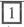  В _________________________________(наименование национального патентного ведомства, в которое подается заявка, и адрес его места нахождения)____________________________________________________________________________
Представляя заявку и нижеперечисленные документы, прошу зарегистрировать указанное в заявке обозначение в качестве наименования места происхождения товара Евразийского экономического союза и предоставить право использования заявителю в соответствии с Договором о товарных знаках, знаках обслуживания и наименованиях мест происхождения товаров Евразийского экономического союза от 3 февраля 2020 года.
Настоящим выражаю согласие на обработку сведений, содержащихся в данной заявке. В _________________________________(наименование национального патентного ведомства, в которое подается заявка, и адрес его места нахождения)____________________________________________________________________________
Представляя заявку и нижеперечисленные документы, прошу зарегистрировать указанное в заявке обозначение в качестве наименования места происхождения товара Евразийского экономического союза и предоставить право использования заявителю в соответствии с Договором о товарных знаках, знаках обслуживания и наименованиях мест происхождения товаров Евразийского экономического союза от 3 февраля 2020 года.
Настоящим выражаю согласие на обработку сведений, содержащихся в данной заявке. В _________________________________(наименование национального патентного ведомства, в которое подается заявка, и адрес его места нахождения)____________________________________________________________________________
Представляя заявку и нижеперечисленные документы, прошу зарегистрировать указанное в заявке обозначение в качестве наименования места происхождения товара Евразийского экономического союза и предоставить право использования заявителю в соответствии с Договором о товарных знаках, знаках обслуживания и наименованиях мест происхождения товаров Евразийского экономического союза от 3 февраля 2020 года.
Настоящим выражаю согласие на обработку сведений, содержащихся в данной заявке.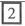  (750) Адрес ведения для переписки ____________________________________
(почтовый адрес на территории государства,в национальное патентное ведомство которого подается заявка, наименование или фамилия, имя, отчество (при наличии) адресата)
____________________________________________________________________________________________________________
Номер телефона _____________________
Номер факса (при наличии)____________
Адрес электронной почты_____________
_____________________________________ (750) Адрес ведения для переписки ____________________________________
(почтовый адрес на территории государства,в национальное патентное ведомство которого подается заявка, наименование или фамилия, имя, отчество (при наличии) адресата)
____________________________________________________________________________________________________________
Номер телефона _____________________
Номер факса (при наличии)____________
Адрес электронной почты_____________
_____________________________________ (750) Адрес ведения для переписки ____________________________________
(почтовый адрес на территории государства,в национальное патентное ведомство которого подается заявка, наименование или фамилия, имя, отчество (при наличии) адресата)
____________________________________________________________________________________________________________
Номер телефона _____________________
Номер факса (при наличии)____________
Адрес электронной почты_____________
_____________________________________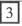  (731) Заявитель
______________________________(полное наименование юридического лица (согласно учредительному документу (учредительным документам)) на русском языке или фамилия, имя, отчество (при наличии) физического лица (согласно документу, удостоверяющему личность) на русском языке)______________________________
______________________________
____________________________________________________________ (731) Заявитель
______________________________(полное наименование юридического лица (согласно учредительному документу (учредительным документам)) на русском языке или фамилия, имя, отчество (при наличии) физического лица (согласно документу, удостоверяющему личность) на русском языке)______________________________
______________________________
____________________________________________________________
______________________________(полное наименование юридического лица (согласно учредительному документу (учредительным документам)) или фамилия, имя, отчество (при наличии) физического лица (согласно документу, удостоверяющему личность) буквами латинского алфавита)______________________________
______________________________
____________________________________________________________
______________________________(полное наименование юридического лица (согласно учредительному документу (учредительным документам)) или фамилия, имя, отчество (при наличии) физического лица (согласно документу, удостоверяющему личность) буквами латинского алфавита)______________________________
______________________________
____________________________________________________________
Код
страныпо стандарту ВОИС ST.3
(если он установлен)
_____________
Код
страныпо стандарту ВОИС ST.3
(если он установлен)
_____________
______________________________________________________________(адрес места нахождения (места жительства) заявителя, включая страну места нахождения (места жительства), номер телефона, факса (при наличии), адрес электронной почты)
______________________________________________________________
______________________________________________________________(адрес места нахождения (места жительства) заявителя, включая страну места нахождения (места жительства), номер телефона, факса (при наличии), адрес электронной почты)
______________________________________________________________
______________________________________________________________(адрес места нахождения (места жительства) заявителя, включая страну места нахождения (места жительства), номер телефона, факса (при наличии), адрес электронной почты)
______________________________________________________________
______________________________________________________________(адрес места нахождения (места жительства) заявителя, включая страну места нахождения (места жительства), номер телефона, факса (при наличии), адрес электронной почты)
______________________________________________________________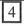  (740) Представитель
_____________________________________________________________________________
(фамилия, имя, отчество (при наличии) представителя)
_____________________________________________________________________________
(страна регистрации патентного поверенного, регистрационный номер патентного поверенного)
Номер телефона ____________________ Номер факса (при наличии) _________________
Адрес электронной почты _____________________________________________________ (740) Представитель
_____________________________________________________________________________
(фамилия, имя, отчество (при наличии) представителя)
_____________________________________________________________________________
(страна регистрации патентного поверенного, регистрационный номер патентного поверенного)
Номер телефона ____________________ Номер факса (при наличии) _________________
Адрес электронной почты _____________________________________________________ (740) Представитель
_____________________________________________________________________________
(фамилия, имя, отчество (при наличии) представителя)
_____________________________________________________________________________
(страна регистрации патентного поверенного, регистрационный номер патентного поверенного)
Номер телефона ____________________ Номер факса (при наличии) _________________
Адрес электронной почты _____________________________________________________ (740) Представитель
_____________________________________________________________________________
(фамилия, имя, отчество (при наличии) представителя)
_____________________________________________________________________________
(страна регистрации патентного поверенного, регистрационный номер патентного поверенного)
Номер телефона ____________________ Номер факса (при наличии) _________________
Адрес электронной почты _____________________________________________________ (740) Представитель
_____________________________________________________________________________
(фамилия, имя, отчество (при наличии) представителя)
_____________________________________________________________________________
(страна регистрации патентного поверенного, регистрационный номер патентного поверенного)
Номер телефона ____________________ Номер факса (при наличии) _________________
Адрес электронной почты _____________________________________________________ (740) Представитель
_____________________________________________________________________________
(фамилия, имя, отчество (при наличии) представителя)
_____________________________________________________________________________
(страна регистрации патентного поверенного, регистрационный номер патентного поверенного)
Номер телефона ____________________ Номер факса (при наличии) _________________
Адрес электронной почты _____________________________________________________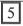  (540) Заявляемое обозначение (540) Заявляемое обозначение (540) Заявляемое обозначение (540) Заявляемое обозначение (540) Заявляемое обозначение (540) Заявляемое обозначение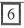  Указание товара Указание товара Указание товара Указание товара Указание товара Указание товара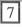  Описание особых свойств товара Описание особых свойств товара Описание особых свойств товара Описание особых свойств товара Описание особых свойств товара Описание особых свойств товара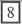  Место происхождения (производства) товара (границы географического объекта) Место происхождения (производства) товара (границы географического объекта) Место происхождения (производства) товара (границы географического объекта) Место происхождения (производства) товара (границы географического объекта) Место происхождения (производства) товара (границы географического объекта) Место происхождения (производства) товара (границы географического объекта)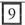  Перечень прилагаемых документов Перечень прилагаемых документов Перечень прилагаемых документов Перечень прилагаемых документов Перечень прилагаемых документов
Количество листов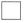 документ, подтверждающий уплату пошлиныдокумент, подтверждающий уплату пошлиныдокумент, подтверждающий уплату пошлиныдокумент, подтверждающий уплату пошлиныдокумент, подтверждающий уплату пошлины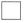 заключение уполномоченного органа государства – члена Евразийского экономического союзазаключение уполномоченного органа государства – члена Евразийского экономического союзазаключение уполномоченного органа государства – члена Евразийского экономического союзазаключение уполномоченного органа государства – члена Евразийского экономического союзазаключение уполномоченного органа государства – члена Евразийского экономического союза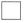 документ, подтверждающий право использования заявленного наименования места происхождения товара Евразийского экономического союза в государстве происхождения товарадокумент, подтверждающий право использования заявленного наименования места происхождения товара Евразийского экономического союза в государстве происхождения товарадокумент, подтверждающий право использования заявленного наименования места происхождения товара Евразийского экономического союза в государстве происхождения товарадокумент, подтверждающий право использования заявленного наименования места происхождения товара Евразийского экономического союза в государстве происхождения товарадокумент, подтверждающий право использования заявленного наименования места происхождения товара Евразийского экономического союза в государстве происхождения товара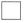 перевод на русский язык заявки и документов, прилагаемых к заявкеперевод на русский язык заявки и документов, прилагаемых к заявкеперевод на русский язык заявки и документов, прилагаемых к заявкеперевод на русский язык заявки и документов, прилагаемых к заявкеперевод на русский язык заявки и документов, прилагаемых к заявке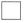 доверенность, удостоверяющая полномочия представителядоверенность, удостоверяющая полномочия представителядоверенность, удостоверяющая полномочия представителядоверенность, удостоверяющая полномочия представителядоверенность, удостоверяющая полномочия представителя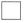 другой документ (указать какой)другой документ (указать какой)другой документ (указать какой)другой документ (указать какой)другой документ (указать какой)
Подпись заявителя или представителя (с расшифровкой фамилии и инициалов)
________________________________________________________________
Подпись заявителя или представителя (с расшифровкой фамилии и инициалов)
________________________________________________________________
Подпись заявителя или представителя (с расшифровкой фамилии и инициалов)
________________________________________________________________
Подпись заявителя или представителя (с расшифровкой фамилии и инициалов)
________________________________________________________________
Подпись заявителя или представителя (с расшифровкой фамилии и инициалов)
________________________________________________________________
Дата подписания
___________Приложение № 31
к Инструкции к Договору о
товарных знаках, знаках
обслуживания 
и наименованиях мест
происхождения товаров
Евразийского экономического
союза от 3 февраля 2020 года
ЗАЯВКАна предоставление права использования зарегистрированного

наименования места происхождения товара Евразийского экономического союза
Дата поступления
Входящий номер
Входящий номер
(210) Регистрационный номер
(210) Регистрационный номер
(210) Регистрационный номер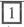  В __________________________________
(наименование национального патентного ведомства, в которое подается заявка, и адрес его места нахождения)
______________________________________
Представляя заявку и нижеперечисленные документы, прошу предоставить заявителю право использования зарегистрированного наименования места происхождения товара Евразийского экономического союза в соответствии с Договором о товарных знаках, знаках обслуживания и наименованиях мест происхождения товаров Евразийского экономического союза от 3 февраля 2020 года.
Настоящим выражаю согласие на обработку сведений, содержащихся в данной заявке. В __________________________________
(наименование национального патентного ведомства, в которое подается заявка, и адрес его места нахождения)
______________________________________
Представляя заявку и нижеперечисленные документы, прошу предоставить заявителю право использования зарегистрированного наименования места происхождения товара Евразийского экономического союза в соответствии с Договором о товарных знаках, знаках обслуживания и наименованиях мест происхождения товаров Евразийского экономического союза от 3 февраля 2020 года.
Настоящим выражаю согласие на обработку сведений, содержащихся в данной заявке. В __________________________________
(наименование национального патентного ведомства, в которое подается заявка, и адрес его места нахождения)
______________________________________
Представляя заявку и нижеперечисленные документы, прошу предоставить заявителю право использования зарегистрированного наименования места происхождения товара Евразийского экономического союза в соответствии с Договором о товарных знаках, знаках обслуживания и наименованиях мест происхождения товаров Евразийского экономического союза от 3 февраля 2020 года.
Настоящим выражаю согласие на обработку сведений, содержащихся в данной заявке.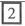   (750) Адрес для ведения переписки_____________________________________
(почтовый адрес на территории государства,в национальное патентное ведомство которого подается заявка, наименование или фамилия, имя, отчество (при наличии) адресата)
_______________________________________________________________________________________________________________
Номер телефона______________________
Номер факса (при наличии)_____________
Адрес электронной почты__________________________________________________  (750) Адрес для ведения переписки_____________________________________
(почтовый адрес на территории государства,в национальное патентное ведомство которого подается заявка, наименование или фамилия, имя, отчество (при наличии) адресата)
_______________________________________________________________________________________________________________
Номер телефона______________________
Номер факса (при наличии)_____________
Адрес электронной почты__________________________________________________  (750) Адрес для ведения переписки_____________________________________
(почтовый адрес на территории государства,в национальное патентное ведомство которого подается заявка, наименование или фамилия, имя, отчество (при наличии) адресата)
_______________________________________________________________________________________________________________
Номер телефона______________________
Номер факса (при наличии)_____________
Адрес электронной почты__________________________________________________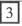   (731) Заявитель
______________________________(полное наименование юридического лица (согласно учредительному документу (учредительным документам)) на русском языке или фамилия, имя, отчество (при наличии) физического лица (согласно документу, удостоверяющему личность) на русском языке)______________________________
______________________________
____________________________________________________________
______________________________  (731) Заявитель
______________________________(полное наименование юридического лица (согласно учредительному документу (учредительным документам)) на русском языке или фамилия, имя, отчество (при наличии) физического лица (согласно документу, удостоверяющему личность) на русском языке)______________________________
______________________________
____________________________________________________________
______________________________
______________________________(полное наименование юридического лица (согласно учредительному документу (учредительным документам)) или фамилия, имя, отчество (при наличии) физического лица (согласно документу, удостоверяющему личность) буквами латинского алфавита)________________________________________________________________________________________________________________________
______________________________
______________________________(полное наименование юридического лица (согласно учредительному документу (учредительным документам)) или фамилия, имя, отчество (при наличии) физического лица (согласно документу, удостоверяющему личность) буквами латинского алфавита)________________________________________________________________________________________________________________________
______________________________
Код
страныпо стандарту ВОИС ST.3
(если он установлен)
_____________
Код
страныпо стандарту ВОИС ST.3
(если он установлен)
_____________
______________________________________________________________
(адрес места нахождения (места жительства) заявителя, включая страну места нахождения (места жительства), номер телефона, факса (при наличии), адрес электронной почты)______________________________________________________________
______________________________________________________________
(адрес места нахождения (места жительства) заявителя, включая страну места нахождения (места жительства), номер телефона, факса (при наличии), адрес электронной почты)______________________________________________________________
______________________________________________________________
(адрес места нахождения (места жительства) заявителя, включая страну места нахождения (места жительства), номер телефона, факса (при наличии), адрес электронной почты)______________________________________________________________
______________________________________________________________
(адрес места нахождения (места жительства) заявителя, включая страну места нахождения (места жительства), номер телефона, факса (при наличии), адрес электронной почты)______________________________________________________________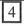   (740) Представитель
_____________________________________________________________________________
(фамилия, имя, отчество (при наличии) представителя)
_____________________________________________________________________________
(страна регистрации патентного поверенного, регистрационный номер патентного поверенного)
Номер телефона ____________________ Номер факса (при наличии) _________________
Адрес электронной почты _____________________________________________________  (740) Представитель
_____________________________________________________________________________
(фамилия, имя, отчество (при наличии) представителя)
_____________________________________________________________________________
(страна регистрации патентного поверенного, регистрационный номер патентного поверенного)
Номер телефона ____________________ Номер факса (при наличии) _________________
Адрес электронной почты _____________________________________________________  (740) Представитель
_____________________________________________________________________________
(фамилия, имя, отчество (при наличии) представителя)
_____________________________________________________________________________
(страна регистрации патентного поверенного, регистрационный номер патентного поверенного)
Номер телефона ____________________ Номер факса (при наличии) _________________
Адрес электронной почты _____________________________________________________  (740) Представитель
_____________________________________________________________________________
(фамилия, имя, отчество (при наличии) представителя)
_____________________________________________________________________________
(страна регистрации патентного поверенного, регистрационный номер патентного поверенного)
Номер телефона ____________________ Номер факса (при наличии) _________________
Адрес электронной почты _____________________________________________________  (740) Представитель
_____________________________________________________________________________
(фамилия, имя, отчество (при наличии) представителя)
_____________________________________________________________________________
(страна регистрации патентного поверенного, регистрационный номер патентного поверенного)
Номер телефона ____________________ Номер факса (при наличии) _________________
Адрес электронной почты _____________________________________________________  (740) Представитель
_____________________________________________________________________________
(фамилия, имя, отчество (при наличии) представителя)
_____________________________________________________________________________
(страна регистрации патентного поверенного, регистрационный номер патентного поверенного)
Номер телефона ____________________ Номер факса (при наличии) _________________
Адрес электронной почты _____________________________________________________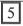   (540) Заявляемое обозначение  (540) Заявляемое обозначение  (540) Заявляемое обозначение  (540) Заявляемое обозначение  (540) Заявляемое обозначение  (540) Заявляемое обозначение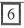   Указание товара  Указание товара  Указание товара  Указание товара  Указание товара  Указание товара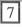   Описание особых свойств товара  Описание особых свойств товара  Описание особых свойств товара  Описание особых свойств товара  Описание особых свойств товара  Описание особых свойств товара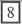   Место происхождения (производства) товара (границы географического объекта)  Место происхождения (производства) товара (границы географического объекта)  Место происхождения (производства) товара (границы географического объекта)  Место происхождения (производства) товара (границы географического объекта)  Место происхождения (производства) товара (границы географического объекта)  Место происхождения (производства) товара (границы географического объекта)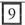   Перечень прилагаемых документов  Перечень прилагаемых документов  Перечень прилагаемых документов  Перечень прилагаемых документов  Перечень прилагаемых документов
Количество листов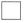 документ, подтверждающий уплату пошлиныдокумент, подтверждающий уплату пошлиныдокумент, подтверждающий уплату пошлиныдокумент, подтверждающий уплату пошлиныдокумент, подтверждающий уплату пошлины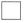 заключение уполномоченного органа государства – члена Евразийского экономического союзазаключение уполномоченного органа государства – члена Евразийского экономического союзазаключение уполномоченного органа государства – члена Евразийского экономического союзазаключение уполномоченного органа государства – члена Евразийского экономического союзазаключение уполномоченного органа государства – члена Евразийского экономического союза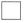 документ, подтверждающий право использования заявленного наименования места происхождения товара Евразийского экономического союза в государстве происхождения товарадокумент, подтверждающий право использования заявленного наименования места происхождения товара Евразийского экономического союза в государстве происхождения товарадокумент, подтверждающий право использования заявленного наименования места происхождения товара Евразийского экономического союза в государстве происхождения товарадокумент, подтверждающий право использования заявленного наименования места происхождения товара Евразийского экономического союза в государстве происхождения товарадокумент, подтверждающий право использования заявленного наименования места происхождения товара Евразийского экономического союза в государстве происхождения товара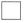 перевод на русский язык заявки и документов, прилагаемых к заявкеперевод на русский язык заявки и документов, прилагаемых к заявкеперевод на русский язык заявки и документов, прилагаемых к заявкеперевод на русский язык заявки и документов, прилагаемых к заявкеперевод на русский язык заявки и документов, прилагаемых к заявке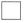 доверенность, удостоверяющая полномочия представителядоверенность, удостоверяющая полномочия представителядоверенность, удостоверяющая полномочия представителядоверенность, удостоверяющая полномочия представителядоверенность, удостоверяющая полномочия представителя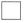 другой документ (указать какой)другой документ (указать какой)другой документ (указать какой)другой документ (указать какой)другой документ (указать какой)
Подпись заявителя или представителя (с расшифровкой фамилии и инициалов)
________________________________________________________________
Подпись заявителя или представителя (с расшифровкой фамилии и инициалов)
________________________________________________________________
Подпись заявителя или представителя (с расшифровкой фамилии и инициалов)
________________________________________________________________
Подпись заявителя или представителя (с расшифровкой фамилии и инициалов)
________________________________________________________________
Подпись заявителя или представителя (с расшифровкой фамилии и инициалов)
________________________________________________________________
Дата подписания
___________Приложение № 32
к Инструкции к Договору о
товарных знаках, знаках
обслуживания 
и наименованиях мест
происхождения товаров
Евразийского экономического
союза от 3 февраля 2020 годаРЕШЕНИЕ о регистрации наименования места происхождения товара Евразийского экономического союза и предоставлении права использования наименования места происхождения товара Евразийского экономического союза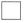 

 о предоставлении права использования зарегистрированного наименования места происхождения товара Евразийского экономического союза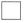 
______________________________________(наименование национального патентного ведомства, подготовившего решение)
_________________________________________________________
Регистрационный номер заявки на регистрацию и (или) предоставление права использования наименования места происхождения товара Евразийского экономического союза ____________________________________
Дата подачи заявки на регистрацию и (или) предоставление права использования наименования места происхождения товара Евразийского экономического союза
____________________________________
Заявитель
_____________________________________________________________________________
(полное наименование юридического лица (согласно учредительному документу (учредительным документам)) или фамилия, имя, отчество (при наличии) физического лица (согласно документу, удостоверяющему личность))
_____________________________________________________________________________
(адрес места нахождения (места жительства) заявителя)
_____________________________________________________________________________
Подпись ___________Расшифровка подписи _________________________Дата_________
Заявитель
_____________________________________________________________________________
(полное наименование юридического лица (согласно учредительному документу (учредительным документам)) или фамилия, имя, отчество (при наличии) физического лица (согласно документу, удостоверяющему личность))
_____________________________________________________________________________
(адрес места нахождения (места жительства) заявителя)
_____________________________________________________________________________
Подпись ___________Расшифровка подписи _________________________Дата_________Приложение № 33
к Инструкции к Договору о
товарных знаках, знаках
обслуживания 
и наименованиях мест
происхождения товаров
Евразийского экономического
союза от 3 февраля 2020 годаРЕШЕНИЕ□ об отказе в регистрации наименования места происхождения товараЕвразийского экономического союза и в предоставлении права использованиянаименования места происхождения товара Евразийского экономического союза

□ об отказе в предоставлении права использования зарегистрированногонаименования места происхождения товара Евразийского экономического союза
______________________________________(наименование национального патентного ведомства, подготовившего решение)______________________________________
Регистрационный номер заявки на регистрацию и (или) предоставление права использования наименования места происхождения товара Евразийского экономического союза ____________________________________
Дата подачи заявки на регистрацию и (или) предоставление права использования наименования места происхождения товара Евразийского экономического союза
____________________________________
Заявитель
_____________________________________________________________________________
(полное наименование юридического лица (согласно учредительному документу (учредительным документам)) или фамилия, имя, отчество (при наличии) физического лица (согласно документу, удостоверяющему личность))
_____________________________________________________________________________
(адрес места нахождения (места жительства) заявителя)
Основания для отказа ____________________________________________________________________________________________________________________________________________________________________________________________________________________________________________________________________________________________________________________
_____________________________________________________________________________
Подпись ___________Расшифровка подписи _________________________Дата_________
Заявитель
_____________________________________________________________________________
(полное наименование юридического лица (согласно учредительному документу (учредительным документам)) или фамилия, имя, отчество (при наличии) физического лица (согласно документу, удостоверяющему личность))
_____________________________________________________________________________
(адрес места нахождения (места жительства) заявителя)
Основания для отказа ____________________________________________________________________________________________________________________________________________________________________________________________________________________________________________________________________________________________________________________
_____________________________________________________________________________
Подпись ___________Расшифровка подписи _________________________Дата_________Приложение № 34
к Инструкции к Договору о
товарных знаках, знаках
обслуживания 
и наименованиях мест
происхождения товаров
Евразийского экономического
союза от 3 февраля 2020 годаХОДАТАЙСТВОо внесении изменений в заявку на регистрацию и (или) предоставление права использования наименования места происхождения товара Евразийского

экономического союза
Дата поступления
Входящий номер
Входящий номер
В ____________________________________
(наименование национального патентного ведомства, в которое подано ходатайство, и адрес его места нахождения)
______________________________________
Адрес для ведения переписки_______________________________________________
(почтовый адрес на территории государства,в национальное патентное ведомство которого подается ходатайство, наименование или фамилия, имя, отчество (при наличии) адресата)
_______________________________________________________________________________________________________________
Номер телефона______________________
Номер факса (при наличии)_____________
Адрес электронной почты
_____________________________________
Адрес для ведения переписки_______________________________________________
(почтовый адрес на территории государства,в национальное патентное ведомство которого подается ходатайство, наименование или фамилия, имя, отчество (при наличии) адресата)
_______________________________________________________________________________________________________________
Номер телефона______________________
Номер факса (при наличии)_____________
Адрес электронной почты
_____________________________________
Регистрационный номер заявки на регистрацию и (или) предоставление права использования наименования места происхождения товара Евразийского экономического союза ______________________________________
Дата подачи заявки на регистрацию и (или) предоставление права использования наименования места происхождения товара Евразийского экономического союза
_____________________________________
Дата подачи заявки на регистрацию и (или) предоставление права использования наименования места происхождения товара Евразийского экономического союза
_____________________________________
Заявитель
_____________________________________________________________________________
(полное наименование юридического лица (согласно учредительному документу (учредительным документам)) или фамилия, имя, отчество (при наличии) физического лица (согласно документу, удостоверяющему личность))
_____________________________________________________________________________
(адрес места нахождения (места жительства) заявителя)
Заявитель
_____________________________________________________________________________
(полное наименование юридического лица (согласно учредительному документу (учредительным документам)) или фамилия, имя, отчество (при наличии) физического лица (согласно документу, удостоверяющему личность))
_____________________________________________________________________________
(адрес места нахождения (места жительства) заявителя)
Заявитель
_____________________________________________________________________________
(полное наименование юридического лица (согласно учредительному документу (учредительным документам)) или фамилия, имя, отчество (при наличии) физического лица (согласно документу, удостоверяющему личность))
_____________________________________________________________________________
(адрес места нахождения (места жительства) заявителя)
Представитель
_____________________________________________________________________________
(фамилия, имя, отчество (при наличии) представителя)
Представитель
_____________________________________________________________________________
(фамилия, имя, отчество (при наличии) представителя)
Представитель
_____________________________________________________________________________
(фамилия, имя, отчество (при наличии) представителя)
Изменения, дополнения и уточнения
Данные, которые следует изменить, дополнить и уточнить:
Данные в измененном, дополненном и уточненном виде:
Основания для изменения:
Изменения, дополнения и уточнения
Данные, которые следует изменить, дополнить и уточнить:
Данные в измененном, дополненном и уточненном виде:
Основания для изменения:
Изменения, дополнения и уточнения
Данные, которые следует изменить, дополнить и уточнить:
Данные в измененном, дополненном и уточненном виде:
Основания для изменения:
Настоящим выражаю согласие на обработку сведений, содержащихся в данном ходатайстве
Настоящим выражаю согласие на обработку сведений, содержащихся в данном ходатайстве
Настоящим выражаю согласие на обработку сведений, содержащихся в данном ходатайстве
Перечень прилагаемых документов
Перечень прилагаемых документов
Количество листов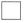 листы для продолжениялисты для продолжения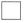 документ, подтверждающий уплату пошлиныдокумент, подтверждающий уплату пошлины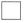 доверенность, удостоверяющая полномочия представителядоверенность, удостоверяющая полномочия представителя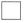 иные документыиные документы
Подпись заявителя или представителя (с расшифровкой фамилии и инициалов)
_______________________________________________________________
Подпись заявителя или представителя (с расшифровкой фамилии и инициалов)
_______________________________________________________________
Дата подписания
____________Приложение № 35
к Инструкции к Договору о
товарных знаках, знаках
обслуживания 
и наименованиях мест
происхождения товаров
Евразийского экономического
союза от 3 февраля 2020 года(форма)
Регистрационный номер заявки ______________________Дата подачи заявки ________________________________Дата регистрации в Едином реестре наименований мест происхождения товаров Евразийского экономического союза ____________________________________________
Дата истечения срока действия свидетельства о праве использования ____________________________________
Руководитель ________________________________                 (наименование ведомства подачи)
_________________   ________________________
(подпись)          (расшифровка)Приложение № 36
к Инструкции к Договору о
товарных знаках, знаках
обслуживания 
и наименованиях мест
происхождения товаров
Евразийского экономического
союза от 3 февраля 2020 годаХОДАТАЙСТВОо выдаче свидетельства о праве использования наименования места происхождения товара Евразийского экономического союза в отношении наименования места происхождения товара, зарегистрированного до вступления в силу Договора о товарных знаках, знаках обслуживания и наименованиях мест происхождения товаров Евразийского экономического союза от 3 февраля 2020 года
Дата поступления
Входящий номер
Входящий номер
Регистрационный(ые) номер(а) наименования места происхождения товара в соответствующем национальном реестре
Регистрационный(ые) номер(а) наименования места происхождения товара в соответствующем национальном реестре
В ____________________________________
(наименование национального патентного ведомства, в которое подается ходатайство, и адрес его места нахождения)
______________________________________
Прошу выдать свидетельство о праве использования наименования места происхождения товара Евразийского экономического союза, удостоверяющее право использования наименования места происхождения товара на территориях государств – членов Евразийского экономического союза.
Настоящим выражаю согласие на обработку сведений, содержащихся в данном ходатайстве.
В ____________________________________
(наименование национального патентного ведомства, в которое подается ходатайство, и адрес его места нахождения)
______________________________________
Прошу выдать свидетельство о праве использования наименования места происхождения товара Евразийского экономического союза, удостоверяющее право использования наименования места происхождения товара на территориях государств – членов Евразийского экономического союза.
Настоящим выражаю согласие на обработку сведений, содержащихся в данном ходатайстве.
В ____________________________________
(наименование национального патентного ведомства, в которое подается ходатайство, и адрес его места нахождения)
______________________________________
Прошу выдать свидетельство о праве использования наименования места происхождения товара Евразийского экономического союза, удостоверяющее право использования наименования места происхождения товара на территориях государств – членов Евразийского экономического союза.
Настоящим выражаю согласие на обработку сведений, содержащихся в данном ходатайстве.
Адрес для ведения переписки__________
____________________________________
(почтовый адрес на территории государства,в национальное патентное ведомство которого подается ходатайство, наименование или фамилия, имя, отчество (при наличии) адресата)
_______________________________________________________________________________________________________________
Номер телефона______________________
Номер факса (при наличии) ____________
Адрес электронной почты_____________
 ____________________________________
Адрес для ведения переписки__________
____________________________________
(почтовый адрес на территории государства,в национальное патентное ведомство которого подается ходатайство, наименование или фамилия, имя, отчество (при наличии) адресата)
_______________________________________________________________________________________________________________
Номер телефона______________________
Номер факса (при наличии) ____________
Адрес электронной почты_____________
 ____________________________________
Правообладатель наименования места происхождения товара
Правообладатель наименования места происхождения товара
Правообладатель наименования места происхождения товара
Правообладатель наименования места происхождения товара
Правообладатель наименования места происхождения товара
_____________________________________(полное наименование юридического лица (согласно учредительному документу (учредительным документам)) на русском языке или фамилия, имя, отчество (при наличии) физического лица (согласно документу, удостоверяющему личность) на русском языке)__________________________________________________________________________
_____________________________________(полное наименование юридического лица (согласно учредительному документу (учредительным документам)) на русском языке или фамилия, имя, отчество (при наличии) физического лица (согласно документу, удостоверяющему личность) на русском языке)__________________________________________________________________________
_____________________________________(полное наименование юридического лица (согласно учредительному документу (учредительным документам)) или фамилия, имя, отчество (при наличии) физического лица (согласно документу, удостоверяющему личность) буквами латинского алфавита)__________________________________________________________________________
_____________________________________(полное наименование юридического лица (согласно учредительному документу (учредительным документам)) или фамилия, имя, отчество (при наличии) физического лица (согласно документу, удостоверяющему личность) буквами латинского алфавита)__________________________________________________________________________
_____________________________________(полное наименование юридического лица (согласно учредительному документу (учредительным документам)) или фамилия, имя, отчество (при наличии) физического лица (согласно документу, удостоверяющему личность) буквами латинского алфавита)__________________________________________________________________________
_____________________________________________________________________________
(адрес места нахождения (места жительства) правообладателя наименования места происхождения товара)
_____________________________________________________________________________
(адрес места нахождения (места жительства) правообладателя наименования места происхождения товара)
_____________________________________________________________________________
(адрес места нахождения (места жительства) правообладателя наименования места происхождения товара)
_____________________________________________________________________________
(адрес места нахождения (места жительства) правообладателя наименования места происхождения товара)
_____________________________________________________________________________
(адрес места нахождения (места жительства) правообладателя наименования места происхождения товара)
Перечень прилагаемых документов
Перечень прилагаемых документов
Перечень прилагаемых документов
Перечень прилагаемых документов
Количество листов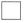 копия свидетельства (свидетельств) о праве использования наименования места происхождения товаракопия свидетельства (свидетельств) о праве использования наименования места происхождения товаракопия свидетельства (свидетельств) о праве использования наименования места происхождения товаракопия свидетельства (свидетельств) о праве использования наименования места происхождения товара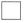 документы, подтверждающие уплату пошлиндокументы, подтверждающие уплату пошлиндокументы, подтверждающие уплату пошлиндокументы, подтверждающие уплату пошлин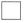 доверенность, удостоверяющая полномочия представителядоверенность, удостоверяющая полномочия представителядоверенность, удостоверяющая полномочия представителядоверенность, удостоверяющая полномочия представителя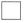 другой документ (указать какой)другой документ (указать какой)другой документ (указать какой)другой документ (указать какой)
Подпись правообладателя или представителя (с расшифровкой фамилии и инициалов)
________________________________________________________________
Подпись правообладателя или представителя (с расшифровкой фамилии и инициалов)
________________________________________________________________
Подпись правообладателя или представителя (с расшифровкой фамилии и инициалов)
________________________________________________________________
Подпись правообладателя или представителя (с расшифровкой фамилии и инициалов)
________________________________________________________________
Дата подписания
___________Приложение № 37
к Инструкции к Договору о
товарных знаках, знаках
обслуживания 
и наименованиях мест
происхождения товаров
Евразийского экономического
союза от 3 февраля 2020 года
В __________________________________
(наименование национального патентного ведомства,в которое подается заявление)
В __________________________________
(наименование национального патентного ведомства,в которое подается заявление)
В __________________________________
(наименование национального патентного ведомства,в которое подается заявление)
В __________________________________
(наименование национального патентного ведомства,в которое подается заявление)
от__________________________________
от__________________________________
от__________________________________
от__________________________________
Адрес для ведения переписки __________
Адрес для ведения переписки __________
Адрес для ведения переписки __________
Адрес для ведения переписки __________
____________________________________
____________________________________
____________________________________
____________________________________
ЗАЯВЛЕНИЕо внесении изменений в сведения Единого реестра наименований мест происхождения товаров Евразийского экономического союза
Прошу внести следующие изменения в Единый реестр наименований мест происхождения товаров Евразийского экономического союза, касающиеся: 
Прошу внести следующие изменения в Единый реестр наименований мест происхождения товаров Евразийского экономического союза, касающиеся: 
Прошу внести следующие изменения в Единый реестр наименований мест происхождения товаров Евразийского экономического союза, касающиеся: 
Прошу внести следующие изменения в Единый реестр наименований мест происхождения товаров Евразийского экономического союза, касающиеся: 
Прошу внести следующие изменения в Единый реестр наименований мест происхождения товаров Евразийского экономического союза, касающиеся: 
Прошу внести следующие изменения в Единый реестр наименований мест происхождения товаров Евразийского экономического союза, касающиеся: 
Прошу внести следующие изменения в Единый реестр наименований мест происхождения товаров Евразийского экономического союза, касающиеся: 
Прошу внести следующие изменения в Единый реестр наименований мест происхождения товаров Евразийского экономического союза, касающиеся: 
Прошу внести следующие изменения в Единый реестр наименований мест происхождения товаров Евразийского экономического союза, касающиеся: 
Прошу внести следующие изменения в Единый реестр наименований мест происхождения товаров Евразийского экономического союза, касающиеся: 
Прошу внести следующие изменения в Единый реестр наименований мест происхождения товаров Евразийского экономического союза, касающиеся: 
свидетельства о праве использования наименования места происхождения товара Евразийского экономического союза № ____________
свидетельства о праве использования наименования места происхождения товара Евразийского экономического союза № ____________
свидетельства о праве использования наименования места происхождения товара Евразийского экономического союза № ____________
свидетельства о праве использования наименования места происхождения товара Евразийского экономического союза № ____________
свидетельства о праве использования наименования места происхождения товара Евразийского экономического союза № ____________
свидетельства о праве использования наименования места происхождения товара Евразийского экономического союза № ____________
свидетельства о праве использования наименования места происхождения товара Евразийского экономического союза № ____________
свидетельства о праве использования наименования места происхождения товара Евразийского экономического союза № ____________
свидетельства о праве использования наименования места происхождения товара Евразийского экономического союза № ____________
свидетельства о праве использования наименования места происхождения товара Евразийского экономического союза № ____________
свидетельства о праве использования наименования места происхождения товара Евразийского экономического союза № ____________
свидетельства о праве использования наименования места происхождения товара Евразийского экономического союза № ____________
свидетельства о праве использования наименования места происхождения товара Евразийского экономического союза № ____________
свидетельства о праве использования наименования места происхождения товара Евразийского экономического союза № ____________
свидетельства о праве использования наименования места происхождения товара Евразийского экономического союза № ____________
свидетельства о праве использования наименования места происхождения товара Евразийского экономического союза № ____________
свидетельства о праве использования наименования места происхождения товара Евразийского экономического союза № ____________
свидетельства о праве использования наименования места происхождения товара Евразийского экономического союза № ____________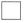 
полного наименования юридического лица или фамилии, имени, отчества (при наличии) физического лица, которые были изменены на
полного наименования юридического лица или фамилии, имени, отчества (при наличии) физического лица, которые были изменены на
полного наименования юридического лица или фамилии, имени, отчества (при наличии) физического лица, которые были изменены на
полного наименования юридического лица или фамилии, имени, отчества (при наличии) физического лица, которые были изменены на
полного наименования юридического лица или фамилии, имени, отчества (при наличии) физического лица, которые были изменены на
полного наименования юридического лица или фамилии, имени, отчества (при наличии) физического лица, которые были изменены на
полного наименования юридического лица или фамилии, имени, отчества (при наличии) физического лица, которые были изменены на
полного наименования юридического лица или фамилии, имени, отчества (при наличии) физического лица, которые были изменены на
полного наименования юридического лица или фамилии, имени, отчества (при наличии) физического лица, которые были изменены на
полного наименования юридического лица или фамилии, имени, отчества (при наличии) физического лица, которые были изменены на
полного наименования юридического лица или фамилии, имени, отчества (при наличии) физического лица, которые были изменены на
полного наименования юридического лица или фамилии, имени, отчества (при наличии) физического лица, которые были изменены на
полного наименования юридического лица или фамилии, имени, отчества (при наличии) физического лица, которые были изменены на
полного наименования юридического лица или фамилии, имени, отчества (при наличии) физического лица, которые были изменены на
полного наименования юридического лица или фамилии, имени, отчества (при наличии) физического лица, которые были изменены на
полного наименования юридического лица или фамилии, имени, отчества (при наличии) физического лица, которые были изменены на
полного наименования юридического лица или фамилии, имени, отчества (при наличии) физического лица, которые были изменены на
полного наименования юридического лица или фамилии, имени, отчества (при наличии) физического лица, которые были изменены на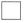 
адреса:
адреса:
адреса:
адреса:
адреса:
адреса:
адреса:
адреса:
адреса: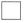 
места нахождения (места жительства), который был изменен на
места нахождения (места жительства), который был изменен на
места нахождения (места жительства), который был изменен на
места нахождения (места жительства), который был изменен на
места нахождения (места жительства), который был изменен на
места нахождения (места жительства), который был изменен на
места нахождения (места жительства), который был изменен на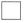 
для ведения переписки, который был изменен на ____________________________
для ведения переписки, который был изменен на ____________________________
для ведения переписки, который был изменен на ____________________________
для ведения переписки, который был изменен на ____________________________
для ведения переписки, который был изменен на ____________________________
для ведения переписки, который был изменен на ____________________________
для ведения переписки, который был изменен на ____________________________
для ведения переписки, который был изменен на ____________________________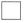 
особых свойств товара, которые были изменены на
особых свойств товара, которые были изменены на
особых свойств товара, которые были изменены на
особых свойств товара, которые были изменены на
особых свойств товара, которые были изменены на
особых свойств товара, которые были изменены на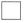 
границ географического объекта, которые были изменены на
границ географического объекта, которые были изменены на
границ географического объекта, которые были изменены на
границ географического объекта, которые были изменены на
границ географического объекта, которые были изменены на
границ географического объекта, которые были изменены на
границ географического объекта, которые были изменены на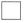 
исправлений технического характера _________________________________________
исправлений технического характера _________________________________________
исправлений технического характера _________________________________________
исправлений технического характера _________________________________________
исправлений технического характера _________________________________________
исправлений технического характера _________________________________________
исправлений технического характера _________________________________________
исправлений технического характера _________________________________________
исправлений технического характера _________________________________________
(приводится описание ошибки, дается вариант правильного написания соответствующих сведений)
(приводится описание ошибки, дается вариант правильного написания соответствующих сведений)
(приводится описание ошибки, дается вариант правильного написания соответствующих сведений)
(приводится описание ошибки, дается вариант правильного написания соответствующих сведений)
(приводится описание ошибки, дается вариант правильного написания соответствующих сведений)
(приводится описание ошибки, дается вариант правильного написания соответствующих сведений)
(приводится описание ошибки, дается вариант правильного написания соответствующих сведений)
(приводится описание ошибки, дается вариант правильного написания соответствующих сведений)
(приводится описание ошибки, дается вариант правильного написания соответствующих сведений)
(приводится описание ошибки, дается вариант правильного написания соответствующих сведений)
(приводится описание ошибки, дается вариант правильного написания соответствующих сведений)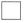 
других изменений
других изменений
других изменений
Настоящим выражаю согласие на обработку сведений, содержащихся в данном заявлении
Настоящим выражаю согласие на обработку сведений, содержащихся в данном заявлении
Настоящим выражаю согласие на обработку сведений, содержащихся в данном заявлении
Настоящим выражаю согласие на обработку сведений, содержащихся в данном заявлении
Настоящим выражаю согласие на обработку сведений, содержащихся в данном заявлении
Настоящим выражаю согласие на обработку сведений, содержащихся в данном заявлении
Настоящим выражаю согласие на обработку сведений, содержащихся в данном заявлении
Настоящим выражаю согласие на обработку сведений, содержащихся в данном заявлении
Настоящим выражаю согласие на обработку сведений, содержащихся в данном заявлении
Настоящим выражаю согласие на обработку сведений, содержащихся в данном заявлении
Настоящим выражаю согласие на обработку сведений, содержащихся в данном заявлении
Приложение:
Приложение:
Приложение:
Приложение:
1. Документ, подтверждающий уплату пошлины.
1. Документ, подтверждающий уплату пошлины.
1. Документ, подтверждающий уплату пошлины.
1. Документ, подтверждающий уплату пошлины.
1. Документ, подтверждающий уплату пошлины.
1. Документ, подтверждающий уплату пошлины.
1. Документ, подтверждающий уплату пошлины.
2. Доверенность, удостоверяющая полномочия представителя.
2. Доверенность, удостоверяющая полномочия представителя.
2. Доверенность, удостоверяющая полномочия представителя.
2. Доверенность, удостоверяющая полномочия представителя.
2. Доверенность, удостоверяющая полномочия представителя.
2. Доверенность, удостоверяющая полномочия представителя.
2. Доверенность, удостоверяющая полномочия представителя.
3. Документ, подтверждающий изменение полного наименования юридического лица или фамилии, имени, отчества (при наличии) физического лица и (или) адреса его места нахождения (места жительства).
3. Документ, подтверждающий изменение полного наименования юридического лица или фамилии, имени, отчества (при наличии) физического лица и (или) адреса его места нахождения (места жительства).
3. Документ, подтверждающий изменение полного наименования юридического лица или фамилии, имени, отчества (при наличии) физического лица и (или) адреса его места нахождения (места жительства).
3. Документ, подтверждающий изменение полного наименования юридического лица или фамилии, имени, отчества (при наличии) физического лица и (или) адреса его места нахождения (места жительства).
3. Документ, подтверждающий изменение полного наименования юридического лица или фамилии, имени, отчества (при наличии) физического лица и (или) адреса его места нахождения (места жительства).
3. Документ, подтверждающий изменение полного наименования юридического лица или фамилии, имени, отчества (при наличии) физического лица и (или) адреса его места нахождения (места жительства).
3. Документ, подтверждающий изменение полного наименования юридического лица или фамилии, имени, отчества (при наличии) физического лица и (или) адреса его места нахождения (места жительства).
4. Заключение уполномоченного органа, подтверждающее, что правообладатель производит в границах соответствующего географического объекта товар, обладающий указанными в Едином реестре наименований мест происхождения товаров Евразийского экономического союза свойствами.
4. Заключение уполномоченного органа, подтверждающее, что правообладатель производит в границах соответствующего географического объекта товар, обладающий указанными в Едином реестре наименований мест происхождения товаров Евразийского экономического союза свойствами.
4. Заключение уполномоченного органа, подтверждающее, что правообладатель производит в границах соответствующего географического объекта товар, обладающий указанными в Едином реестре наименований мест происхождения товаров Евразийского экономического союза свойствами.
4. Заключение уполномоченного органа, подтверждающее, что правообладатель производит в границах соответствующего географического объекта товар, обладающий указанными в Едином реестре наименований мест происхождения товаров Евразийского экономического союза свойствами.
4. Заключение уполномоченного органа, подтверждающее, что правообладатель производит в границах соответствующего географического объекта товар, обладающий указанными в Едином реестре наименований мест происхождения товаров Евразийского экономического союза свойствами.
4. Заключение уполномоченного органа, подтверждающее, что правообладатель производит в границах соответствующего географического объекта товар, обладающий указанными в Едином реестре наименований мест происхождения товаров Евразийского экономического союза свойствами.
4. Заключение уполномоченного органа, подтверждающее, что правообладатель производит в границах соответствующего географического объекта товар, обладающий указанными в Едином реестре наименований мест происхождения товаров Евразийского экономического союза свойствами.
5. Документ, подтверждающий право использования наименования места происхождения товара Евразийского экономического союза в стране происхождения товара на дату подачи заявления.
5. Документ, подтверждающий право использования наименования места происхождения товара Евразийского экономического союза в стране происхождения товара на дату подачи заявления.
5. Документ, подтверждающий право использования наименования места происхождения товара Евразийского экономического союза в стране происхождения товара на дату подачи заявления.
5. Документ, подтверждающий право использования наименования места происхождения товара Евразийского экономического союза в стране происхождения товара на дату подачи заявления.
5. Документ, подтверждающий право использования наименования места происхождения товара Евразийского экономического союза в стране происхождения товара на дату подачи заявления.
5. Документ, подтверждающий право использования наименования места происхождения товара Евразийского экономического союза в стране происхождения товара на дату подачи заявления.
5. Документ, подтверждающий право использования наименования места происхождения товара Евразийского экономического союза в стране происхождения товара на дату подачи заявления.
6. Иные документы.
6. Иные документы.
6. Иные документы.
6. Иные документы.
6. Иные документы.
6. Иные документы.
6. Иные документы.
Для физических лиц
Для физических лиц
Для физических лиц
Для физических лиц
Для физических лиц
________________   __________________________________________
________________   __________________________________________
________________   __________________________________________
________________   __________________________________________
________________   __________________________________________
________________   __________________________________________
              (подпись)                                                          (расшифровка)
              (подпись)                                                          (расшифровка)
              (подпись)                                                          (расшифровка)
              (подпись)                                                          (расшифровка)
              (подпись)                                                          (расшифровка)
              (подпись)                                                          (расшифровка)
Для юридических лиц
Для юридических лиц
Для юридических лиц
Для юридических лиц
Для юридических лиц
______________________   ______________   ____________________
______________________   ______________   ____________________
______________________   ______________   ____________________
______________________   ______________   ____________________
______________________   ______________   ____________________
______________________   ______________   ____________________
      (должность руководителя)                        (подпись)                             (расшифровка)
      (должность руководителя)                        (подпись)                             (расшифровка)
      (должность руководителя)                        (подпись)                             (расшифровка)
      (должность руководителя)                        (подпись)                             (расшифровка)
      (должность руководителя)                        (подпись)                             (расшифровка)
      (должность руководителя)                        (подпись)                             (расшифровка)
Дата________________
Дата________________
Дата________________
Дата________________
Дата________________
Дата________________
Примечание. При оформлении заявления в нем заполняются только те реквизиты, которые относятся к вносимым изменениям.
Примечание. При оформлении заявления в нем заполняются только те реквизиты, которые относятся к вносимым изменениям.
Примечание. При оформлении заявления в нем заполняются только те реквизиты, которые относятся к вносимым изменениям.
Примечание. При оформлении заявления в нем заполняются только те реквизиты, которые относятся к вносимым изменениям.
Примечание. При оформлении заявления в нем заполняются только те реквизиты, которые относятся к вносимым изменениям.
Примечание. При оформлении заявления в нем заполняются только те реквизиты, которые относятся к вносимым изменениям.
Примечание. При оформлении заявления в нем заполняются только те реквизиты, которые относятся к вносимым изменениям.
Примечание. При оформлении заявления в нем заполняются только те реквизиты, которые относятся к вносимым изменениям.
Примечание. При оформлении заявления в нем заполняются только те реквизиты, которые относятся к вносимым изменениям.
Примечание. При оформлении заявления в нем заполняются только те реквизиты, которые относятся к вносимым изменениям.
Примечание. При оформлении заявления в нем заполняются только те реквизиты, которые относятся к вносимым изменениям.Приложение № 38
к Инструкции к Договору о
товарных знаках, знаках
обслуживания 
и наименованиях мест
происхождения товаров
Евразийского экономического
союза от 3 февраля 2020 года
В _______________________________
(наименование национального патентного ведомства,в которое подается заявление)
от_______________________________
_________________________________
Адрес для ведения переписки _______
_________________________________
Приложение:
1. Документы, подтверждающие уплату пошлин.
2. Доверенность, удостоверяющая полномочия представителя.
3. Заключение уполномоченного органа, подтверждающее, что правообладатель производит в границах соответствующего географического объекта товар, обладающий указанными в Едином реестре наименований мест происхождения товаров Евразийского экономического союза свойствами.
4. Документ, подтверждающий право использования наименования места происхождения товара в стране происхождения товара на дату подачи заявления.
Для физических лиц
________________   __________________________________________
              (подпись)                                                          (расшифровка)
Для юридических лиц
______________________   ______________   ____________________
      (должность руководителя)                        (подпись)                             (расшифровка)Приложение № 39
к Инструкции к Договору о
товарных знаках, знаках
обслуживания 
и наименованиях мест
происхождения товаров
Евразийского экономического
союза от 3 февраля 2020 года
В _______________________________
(наименование национального патентного ведомства,в которое подается заявление)
от_______________________________
_________________________________
Адрес для ведения переписки _______
_________________________________
Приложение:
1. Документы, подтверждающие уплату пошлины.
2. Доверенность, удостоверяющая полномочия представителя.
Для физических лиц
________________   ______________________________
              (подпись)                                                          (расшифровка)
Для юридических лиц
______________________ ______________ ____________________
      (должность руководителя)                        (подпись)                             (расшифровка)Приложение № 40
Инструкции к Договору о
товарных знаках, знаках
обслуживания 
и наименованиях мест
происхождения товаров
Евразийского экономического
союза от 3 февраля 2020 года
В _______________________________
(наименование национального патентного ведомства,в которое подается ходатайство)
от_______________________________
_________________________________
Адрес для ведения переписки _______
_________________________________
Приложение:
1. Документы, подтверждающие уплату пошлины.
1. Документы, подтверждающие уплату пошлины.
2. Доверенность, удостоверяющая полномочия представителя.
2. Доверенность, удостоверяющая полномочия представителя.
Для физических лиц
Для физических лиц
________________ ______________________________________
________________ ______________________________________
(подпись)                    (расшифровка)
(подпись)                    (расшифровка)
Для юридических лиц
Для юридических лиц
______________________ ______________ ____________________
______________________ ______________ ____________________
(должность руководителя)  (подпись) (расшифровка)
(должность руководителя)  (подпись) (расшифровка)УТВЕРЖДЕН
Решением Совета Евразийской
экономической комиссииот 18 мая 2021 г. № 53
Вид юридически значимого действия
Ставка пошлины, швейцарских франков
1. Подача заявки на регистрацию товарного знака, знака обслуживания Евразийского экономического союза (далее – заявка на товарный знак Союза, товарный знак Союза, Союз)
70
2. Подача заявки на регистрацию коллективного знака Союза (далее – заявка на коллективный знак Союза)
100
3. Продление срока представления ответа на запрос ведомства подачи на стадии предварительной экспертизы заявки на товарный знак Союза
30
4. Экспертиза обозначения, заявленного на регистрацию в качестве товарного (коллективного) знака Союза (если регистрация испрашивается для одного – трех классов МКТУ*) (уплата пошлины в каждое национальное патентное ведомство)
200
5. Экспертиза обозначения, заявленного на регистрацию в качестве товарного (коллективного) знака Союза (если регистрация испрашивается более чем для трех классов МКТУ) (уплата пошлины в каждое национальное патентное ведомство)
200и дополнительно 20 за каждый класс МКТУ свыше трех
6. Преобразование заявки на коллективный знак Союза в заявку на товарный знак Союза
50
7. Преобразование заявки на товарный знак Союза в заявку на коллективный знак Союза
50
8. Преобразование коллективного знака Союза в товарный знак Союза
100
9. Преобразование товарного знака Союза в коллективный знак Союза
100
10. Внесение изменений в заявку на товарный (коллективный) знак Союза
40
11. Предоставление дополнительного срока для направления доводов и замечаний в связи с уведомлением о результатах экспертизы заявки на товарный (коллективный) знак Союза
30
12. Регистрация товарного (коллективного) знака Союза и выдача свидетельства на товарный (коллективный) знак Союза
150
13. Внесение изменений в сведения Единого реестра товарных знаков Союза
50
14. Регистрация распоряжения исключительным правом на товарный  знак Союза
150
15. Продление срока действия исключительного права на товарный (коллективный) знак Союза (оплата в каждое национальное патентное ведомство)
350
16. Предоставление дополнительного 6-месячного срока для подачи заявления о продлении срока действия исключительного права на товарный (коллективный) знак Союза
150
17. Подача заявки на регистрацию и (или) предоставление права использования наименования места происхождения товара Союза (далее – НМПТ Союза) и экспертиза заявленного обозначения 
200
18. Внесение изменений в заявку на регистрацию и (или) предоставление права использования НМПТ Союза
40
19. Регистрация и (или) выдача свидетельства о праве использования НМПТ Союза (уплата пошлины в каждое национальное патентное ведомство)
200
20. Внесение изменений в сведения Единого реестра наименований мест происхождения товаров Союза
50
21. Продление срока действия свидетельства о праве использования НМПТ Союза (уплата пошлины в каждое национальное патентное ведомство)
350
22. Предоставление дополнительного 6-месячного срока для подачи заявления о продлении срока действия свидетельства о праве использования НМПТ Союза
150
23. Регистрация и выдача свидетельства о праве использования НМПТ Союза (в отношении наименований мест происхождения товаров, зарегистрированных до вступления в силу Договора о товарных знаках, знаках обслуживания и наименованиях мест происхождения товаров Евразийского экономического союза от 3 февраля 2020 года) (уплата пошлины в каждое национальное патентное ведомство)
100